Содержание  № 1 от 19.01.2018 года:Постановление Администрации Канского района от 10.01.2018 № 1-пг;Постановление Администрации Канского района от 12.01.2018 № 4-пг;Постановление Администрации Канского района от 16.01.2018 № 5-пг;Постановление Администрации Канского района от 17.01.2018 № 8-пг;Постановление Администрации Канского района от 17.01.2018 № 9-пг;Постановление Администрации Канского района от 17.01.2018 № 14-пг;Перечень избирательных участков, образованных на территории Канского района; Отчет об исполнении консолидированного бюджета Канского района на 01 октября 2010 года на  01 января  2018 года;Извещение;Извещение;Извещение;Извещение;Извещение;Извещение;Информационное сообщение (Извещение);Объявление о проведении   конкурса;Выплата при рождении  первого   ребенка;Материальная помощь на развитие личного подсобного хозяйстваАДМИНИСТРАЦИЯ КАНСКОГО РАЙОНА КРАСНОЯРСКОГО КРАЯПОСТАНОВЛЕНИЕ10.01.2018                                      			            г. Канск                                       			    № 1-пгОб утверждении Положения о комиссии по  отбору претендентов, подавших заявки для участия в муниципальной программе «Устойчивое развитие сельских территорий Канского района»  В соответствии с Законом Красноярского края от 21.04.2016 № 10-4429 «О государственной поддержке муниципальных районов Красноярского края, реализующих муниципальные программы, направленные на развитие сельских территорий», руководствуясь статьями 38, 40 Устава Канского района, ПОСТАНОВЛЯЮ:	1.Утвердить   Положение   о  комиссии  по  отбору претендентов, подавших заявки для участия в муниципальной программе «Устойчивое развитие сельских территорий Канского района» согласно приложению к настоящему постановлению.	2.Утвердить состав комиссии по  отбору претендентов, подавших  заявки для участия в муниципальной программе «Устойчивое развитие сельских территорий  Канского района» согласно приложению  к настоящему постановлению.        3. Контроль за исполнением постановления возложить на заместителя Главы Канского района по взаимодействию с органами государственной власти и местного самоуправления.        4. Постановление   вступает   в   силу   в   день,  следующий  за  днем  его опубликования в официальном печатном издании «Вести Канского района», подлежит размещению на официальном сайте  муниципального  образования  Канский  район   в  сети  «Интернет».Глава Канского района                                                               А.А. Заруцкий Приложение к постановлению  администрации Канского района от  10. 01. 2017  № 1-пгПОЛОЖЕНИЕ О КОМИССИИ ПО ОТБОРУ ПРЕТЕНДЕНТОВ, ПОДАВЩИХ ЗАЯВКИ ДЛЯ УЧАСТИЯ В МУНИЦИПАЛЬНОЙ ПРОГРАММЕ «УСТОЙЧИВОЕ РАЗВИТИЕ СЕЛЬСКИХ ТЕРРИТОРИЙ КАНСКОГО РАЙОНА»ОБЩИЕ ПОЛОЖЕНИЯ1. Настоящее Положение разработано  с целью реализации Закона Красноярского края   от 21.04.2016 № 10-4429 «О государственной поддержке муниципальных районов Красноярского края, реализующих муниципальные программы, направленные на развитие сельских территорий», постановления Правительства Красноярского края от 13.05.2016 №261-п «об утверждении порядка предоставления, распределения и расходования иных межбюджетных трансфертов бюджетам муниципальных районов Красноярского края, реализующим муниципальные программы  (подпрограммы  муниципальных программ),  направленные на развитие сельских территорий» и определяет порядок работы комиссии по отбору претендентов для участия в муниципальной программе «Устойчивое развитие сельских территорий Канского района (далее – муниципальная программа).1.2. Комиссия в своей  деятельности  комиссия руководствуется нормативными правовыми актами Российской Федерации, Красноярского края, муниципального образования Канского район, а также настоящим положением.ОСНОВНЫМИ ЗАДАЧАМИ КОМИССИИ ЯВЛЯЮТСЯ	2.1. Обеспечение единой политики при отборе претендентов, подающих заявки для участия в муниципальной программе	2.2.  Рассмотрение оснований для предоставления финансовых средств с целью реализации мероприятий в рамках муниципальной  программы.3.КОМИССИЯ В ЦЕЛЯХ РЕАЛИЗАЦИИВОЗЛОЖЕННЫХ НА НЕЕ ЗАДАЧ И ФУНКЦИЙ ИМЕЕТ ПРАВО       3.1. Рассматривать основания для предоставления финансовых средств с целью реализации мероприятий в рамках муниципальной программы.	3.2. Рассматривать вопросы об отказе в предоставлении финансовых средств с целью реализации мероприятий в рамках муниципальной программы.	3.3. Рассматривать вопросы, связанные с проведением конкурсного отбора в целях участия в муниципальной программе.	3.4. Запрашивать у претендентов, необходимые сведения и документы согласно требованиям муниципальной программы. 	3.5. По мере необходимости в заранее установленные дни приглашать на заседание комиссии заинтересованных лиц.4.ПОРЯДОК ПРОВЕДЕНИЯ ЗАСЕДАНИЙ КОМИССИИ	4.1. Состав комиссии утверждается распоряжением администрации Канского района.	4.2. Очередные заседания комиссии проводятся по мере необходимости, но не реже 1 раза в год и не позднее 20 января.	4.3. Заседание комиссии ведет председатель комиссии.	4.4. Решение комиссии считается правомочным, если на нем присутствует более половины ее членов.	4.5. Вопросы выносятся на голосование комиссии в порядке очередности их поступления, каждый член комиссии имеет один голос.	4.6. Решения комиссии принимаются большинством голосов присутствующих на заседании членов комиссии путем открытого голосования. В случае равенства голосов решающим является голос председателя комиссии.4.7. Принимаемые комиссией решения оформляется протоколом, который ведет секретарь комиссии. Протокол подписывается председателем комиссии, на его основании готовится решение о включении в претендентов в муниципальную программу.4.8.Протоколы заседания комиссии оформляются в течение трех дней со дня проведения заседания.АДМИНИСТРАЦИЯ КАНСКОГО РАЙОНА КРАСНОЯРСКОГО КРАЯПОСТАНОВЛЕНИЕ12.01.2018                             				   	 г. Канск                                	 			   № 4-пг         О внесении изменений в постановление администрации Канского района Красноярского края от 30.03.2017 №147-пг «Об утверждении краткосрочного плана  капитального ремонта общего имущества в многоквартирных домах, расположенных на территории Канского района, на 2017-2019 годы» (с изм. от 04.04.2017№152-пг, от 14.04.2017 №168-пг,   от 26.12.2017 №602-пг)На основании постановления Правительства Красноярского края от 20.06.2017 №343-п «Об утверждении краткосрочного плана реализации региональной программы капитального ремонта общего имущества  в многоквартирных домах, расположенных на территории Красноярского края, утвержденной постановлением Правительства Красноярского края от 27.12.2013 №709-п, на 2017-2019 годы», в связи с получением запрета   от министерства строительства и жилищно-коммунального хозяйства Красноярского края на корректировку краткосрочного плана капитального ремонта 2016 года  в части исключения из него многоквартирных домов,              по которым не определены подрядные организации на проведение строительно-монтажных работ и переноса сроков выполнения работ по ним на 2018 год (письма от 12.01.2018 №70/2018 Регионального фонда КРМДКК), руководствуясь ст.ст. 38, 40 Устава Канского района, ПОСТАНОВЛЯЮ:1. В постановление администрации Канского района Красноярского края от 30.03.2017 №147-пг «Об утверждении краткосрочного плана капитального ремонта общего имущества в многоквартирных домах, расположенных на территории Канского района, на 2017-2019 годы»  (с изм. от 04.04.2017 №152-пг, от 14.04.2017 №168-пг, от 26.12.2017  №602-пг) (далее – Постановление) внести следующие изменения:1.1. Приложение №1 к Постановлению «Раздел №1.Стоимость услуг  и (или) работ по капитальному ремонту общего имущества      в многоквартирных домах, включенных в краткосрочный план 2018 года» (форма №1)»; «Раздел №2. Объем работ и (или) услуг по капитальному ремонту общего имущества в многоквартирных домах, включенных  в краткосрочный план 2018 года» (форма №2) изложить в новой редакции согласно приложению №1  к настоящему постановлению.2. Контроль за исполнением настоящего постановления возложить     на Первого заместителя Главы Канского района О.В. Витман.3. Постановление вступает в силу в день, следующий за днем его опубликования в официальном печатном издании «Вести Канского района»  и подлежит размещению на официальном сайте муниципального образования Канский район в информационно-телекоммуникационной сети «Интернет».Глава Канского районаА.А. ЗаруцкийПриложение № 1к постановлению администрации  Канского  района от 12.01.2018 № 4-пгПриложение № 1к постановлению администрации  Канского  районаот 26.12.2017 № 602-пгПриложение № 2к постановлению администрации  Канского  районаот  30.03.2017 № 147-пгФорма № 1Раздел № 1. Стоимость услуг и (или) работ по капитальному ремонту общего имущества в многоквартирных домах, включенных в краткосрочный план на 2018 годФорма № 2АДМИНИСТРАЦИЯ КАНСКОГО РАЙОНА КРАСНОЯРСКОГО КРАЯПОСТАНОВЛЕНИЕ16.01.2018				                                  г. Канск				   		      № 5-пг	Об организации проведения конкурса по отбору субъектов малого предпринимательства Канского района для предоставления субсидий за счет средств районного бюджета в рамках муниципальной программы «Развитие малого и среднего предпринимательства, инвестиционной деятельности в Канском районе» в 2018 годРуководствуясь статьей 78 Бюджетного кодекса Российской Федерации, в целях реализации муниципальной программы «Развитие малого и среднего предпринимательства, инвестиционной деятельности в Канском районе», утвержденной постановлением администрации Канского района Красноярского края от 30.09.2016 № 431-пг (в последней редакции от 07.12.2017 № 559-пг) (далее – Программа), на основании Решения Канского районного Совета депутатов Красноярского края от 07.12.2017 № 15-95 «О районном бюджете на 2018 год и плановый период 2019-2020 годов», руководствуясь статьями 38, 40 Устава Канского района ПОСТАНОВЛЯЮ:1. Отделу планирования и экономического развития администрации Канского района (далее – Отдел) направить в организационно-правовой отдел администрации Канского района для размещения на официальном сайте муниципального образования Канский район www.kanskadm.ru в информационно-телекоммуникационной сети «Интернет» и в официальном печатном издании «Вести Канского района» информацию об организации проведения конкурса по отбору субъектов малого предпринимательства Канского района для предоставления субсидий по мероприятию «Субсидии вновь созданным субъектам малого предпринимательства на возмещение части расходов, связанных с приобретением и созданием основных средств и началом предпринимательской деятельности» за счет средств районного бюджета в рамках реализации муниципальной программы «Развитие малого и среднего предпринимательства, инвестиционной деятельности в Канском районе» (далее – Конкурс).2. По истечении 10 рабочих дней со дня опубликования информации о Конкурсе, Отделу организовать прием документов для проведения Конкурса в соответствии с порядком предоставления субсидий субъектам малого предпринимательства в рамках Программы.3. Контроль за исполнением настоящего постановления возложить на Первого заместителя Главы Канского района Витман О.В. 4. Постановление вступает в силу со дня его подписания.					Глава Канского района
А.А. ЗаруцкийАДМИНИСТРАЦИЯ КАНСКОГО РАЙОНА КРАСНОЯРСКОГО КРАЯПОСТАНОВЛЕНИЕ17.01.2018                                 			      г.Канск				 		№  8 -пгОб утверждении Порядка применения взысканий, предусмотренных статьями 14.1 и 15 Федерального закона №25-ФЗ "О муниципальной службе в Российской Федерации" за несоблюдение муниципальными служащими ограничений и запретов, требований о предотвращении или об урегулировании конфликта интересов и неисполнение обязанностей, установленных в целях противодействия коррупцииВ целях исключения коррупционных рисков при замещении должностей муниципальной службы в соответствии со ст. 27.1 Федерального закона от 02.03.2007 № 25-ФЗ «О муниципальной службе в Российской Федерации», руководствуясь статьями 38, 40 Устава Канского района ПОСТАНОВЛЯЮ:Утвердить Порядок применения взысканий, предусмотренных статьями 14.1 и 15 Федерального закона №25-ФЗ «О муниципальной службе в Российской Федерации» за несоблюдение муниципальными служащими ограничений и запретов, требований о предотвращении или об урегулировании конфликта интересов и неисполнение обязанностей, установленных в целях противодействия коррупции согласно приложению.Постановление администрации Канского района от 03.03.2015 №141-пг «Об утверждении Порядка применения взысканий, предусмотренных статьями 14.1 и 15 Федерального закона №25-ФЗ "О муниципальной службе в Российской Федерации" за несоблюдение муниципальными служащими ограничений и запретов, требований о предотвращении или об урегулировании конфликта интересов и неисполнение обязанностей, установленных в целях противодействия коррупции» признать утратившим силу.Контроль за исполнением настоящего постановления возложить на заместителя Главы Канского района по взаимодействию с органами государственной власти и органами местного самоуправления В.Н.Котина.Постановление вступает в силу в день, следующий за днем его официального опубликования в официальном печатном издании «Вести Канского района», подлежит размещению на официальном сайте Администрации Канского района в информационно-телекоммуникационной сети «Интернет», и распространяется на правоотношения, возникшие с 01.01.2018г.Глава Канского района
А.А. ЗаруцкийПриложение к постановлению администрации Канского района от  17.01.2018 №  8-пг           Порядок применения взысканий, предусмотренных статьями 14.1 и 15 Федерального закона №25-ФЗ «О муниципальной службе в Российской Федерации» за несоблюдение муниципальными служащими ограничений и запретов, требований о предотвращении или об урегулировании конфликта интересов и неисполнение обязанностей, установленных в целях противодействия коррупцииОбщие положенияНастоящий Порядок устанавливает нормы и правила применения взысканий, предусмотренных статьями 14.1 и 15 Федерального закона №25-ФЗ "О муниципальной службе в Российской Федерации" за несоблюдение муниципальными служащими ограничений и запретов, требований о предотвращении или об урегулировании конфликта интересов и неисполнение обязанностей, установленных в целях противодействия коррупции (далее - Порядок), определяет порядок и сроки применения в отношении муниципальных служащих администрации Канского района вышеуказанных взысканий.Порядок применения дисциплинарных взысканий к муниципальным служащим определяется трудовым законодательством.За несоблюдение муниципальным служащим ограничений и запретов, требований о предотвращении или об урегулировании конфликта интересов и неисполнение обязанностей, установленных в целях противодействия коррупции в соответствии с Федеральным законом от 02.03.2007 № 25-ФЗ ”О муниципальной службе в Российской Федераций" (далее - Федеральный закон № 25-ФЗ), Федеральным законом от 25 декабря 2008 года № 273-ФЗ «О противодействии коррупции”, налагаются следующие взыскания:1)замечание;2)выговор;3)увольнение с муниципальной службы по соответствующим основаниям.Myниципальный служащий подлежит увольнению с муниципальной службы в связи с утратой доверия в случаях совершения правонарушений, установленных статьями 14.1 и 15 Федерального закона № 25-ФЗ, также в случаях:Непринятия мер по предотвращению и (или) урегулированию конфликта интересов, стороной которого он является.Непредставления сведений о своих доходах, расходах, об имуществе и обязательствах имущественного характера, а также о доходах, об имуществе и обязательствах имущественного характера своих супруги (супруга) и несовершеннолетних детей, либо представление заведомо недостоверных или неполных сведений.Непринятие мер по уведомлению представителя нанимателя (работодателя), органов прокуратуры или других государственных органов обо всех случаях обращения к нему каких-либо лиц в целях склонения его к совершению коррупционных правонарушений.Открытие и наличие счетов (вкладов), хранение наличных денежных средствах и ценностей в иностранных банках, расположенных за пределами территории Российской Федерации, владение и (или) пользование иностранными финансовыми инструментами.Порядок применения взысканий за коррупционные правонарушенияВзыскания, предусмотренные пунктом 1.3, 1.4 настоящего Порядка, применяются представителем нанимателя (работодателем) на основании:доклада о результатах проверки соблюдения муниципальными служащими ограничений и запретов, требований о предотвращении или об урегулировании конфликта интересов и неисполнение обязанностей, установленных в целях противодействия коррупции, проведенной специалистами, ответственными за работу по противодействию коррупции;рекомендации комиссии по соблюдению требований к служебному поведению муниципальных служащих и урегулированию конфликта интересов (далее - комиссия) в случае, если доклад о результатах проверки направлялся в комиссию в соответствии с пунктом 2.3 настоящего Положения;объяснений муниципального служащего;иных материалов.Проверка осуществляется специалистом, ответственным за правовую работу на основании информации, представленной в письменном виде субъектами, определенными правовыми актами, регулирующими порядок проведения проверки (далее - документы, являющиеся основаниями для проведения проверки).Если иное не предусмотрено правовыми актами, регулирующими порядок проведения проверки, в ходе проведения проверки специалист ответственный за правовую работу запрашивает с муниципального служащего, в отношении которого проводится проверка, письменные объяснения в отношении информации, являющейся основанием для проведения проверки. Если по истечении двух рабочих дней со дня получения запроса указанное объяснение муниципальным служащим не представлено, специалистом ответственным за правовую работу, составляется в письменной форме акт о непредставлении объяснений, который должен содержать:дату и номер акта;время и место составления акта;фамилия, имя, отчество муниципального служащего, в отношении которого проводится проверка;дата, номер запроса о представлении объяснения в отношении информации, являющейся основанием для проведения проверки, дата получения указанного запроса муниципальным служащим;сведения о непредставлении письменных объяснений;подписи специалиста, ответственного за правовую работу, составившего акт, а также двух муниципальных служащих, подтверждающих непредставление муниципальным служащим письменных объяснений.Непредставление муниципальным служащим объяснения не является препятствием для применения взыскания.По окончании проверки специалистом, ответственным за правовую работу, подготавливается доклад, в котором указываются факты и обстоятельства, установленные по результатам проверки.Доклад о результатах проверки подписывается заместителем Главы Канского района и не позднее трех дней со дня истечения срока проведения проверки, установленного в соответствии с правовыми актами, регулирующими порядок проведения проверки, представляется Главе Канского района.В случае, если в докладе о результатах проверки определено, что выявленные в ходе проверки факты и обстоятельства не подтверждают несоблюдение муниципальным служащим ограничений и запретов, требований о предотвращений или об урегулирований конфликта интересов, неисполнение им обязанностей, установленных в целях противодействия коррупции, уполномоченное должностное лицо в течение пяти рабочих дней со дня поступления доклада о результатах проверки принимает решение об отсутствии факта несоблюдения муниципальным служащим ограничений и запретов, требований о предотвращении или об урегулировании конфликта интересов, неисполнения обязанностей, установленных в целях противодействия коррупции.В случае, если в результате проверки определено, что выявленные в ходе проверки факты и обстоятельства свидетельствуют о несоблюдении муниципальным служащим ограничений и запретов, требований о предотвращении или об урегулировании конфликта интересов или неисполнении им обязанностей, установленных в целях противодействий коррупции, доклад о результатах проверки должен содержать одно из следующих предложений:о применении к муниципальному служащему взыскания, предусмотренного статьей 14.1, 15 или 27 Федерального закона № 25-ФЗ, с указанием конкретного вида взыскания.о направлении доклада о результатах проверки в комиссию по соблюдению требований к служебному поведению муниципальных служащих и урегулированию конфликта интересов.Уполномоченное должностное лицо в течение пяти рабочих дней со дня поступления доклада о результатах проверки в соответствии с настоящим пунктом принимает одно из следующих решений:о применении взыскания, предусмотренного статьей 14.1, 15 или 27 Федерального закона № 25-ФЗ, с указанием конкретного вида взыскания.о направлении доклада о результатах проверки в комиссию по соблюдению требований к служебному поведению муниципальных служащих и урегулированию конфликта интересов (далее - Комиссия).Решения уполномоченного должностного лица, предусмотренные пунктом 2.4, 2.5 настоящего Порядка, оформляются письменной резолюцией к докладу.В случае принятия уполномоченным должностным лицом решения, предусмотренного пунктом 2.5 настоящего Порядка, правовая служба в течение двух рабочих дней со дня поступления такого решения направляет доклад о результатах проверки с решением уполномоченного должностного лица в комиссию для рассмотрения на заседании Комиссии в порядке и сроки, установленные Положением о Комиссии.По результатам рассмотрения доклада Комиссией подготавливается в письменной форме одна из следующих рекомендаций:в случае, если Комиссией установлено соблюдение муниципальным служащим ограничений и запретов, требований о предотвращении или об урегулировании конфликта интересов, исполнение им обязанностей, установленных в целях противодействия коррупции - о неприменении к муниципальному служащему взыскания;в случае, если Комиссией установлено несоблюдение муниципальным служащим ограничений и запретов, требований о предотвращении или об урегулировании конфликта интересов или неисполнение им обязанностей, установленных в целях противодействия коррупции - о применении к муниципальному служащему взыскания.Рекомендации Комиссии представляются секретарем Комиссии уполномоченному должностному лицу в течение трех дней со дня проведения заседания комиссии.Уполномоченное должностное лицо в течение пяти рабочих дней со дня поступления рекомендаций комиссии принимает одно из следующих решений:об отсутствии факта несоблюдения муниципальным служащим ограничений и запретов, требований о предотвращении или об урегулировании конфликта интересов, неисполнения обязанностей, установленных в целях противодействия коррупции;о применении взыскания, с указанием конкретного вида взыскания.Решение уполномоченного должностного лица оформляется письменной резолюцией на рекомендациях Комиссии,При применении взысканий за коррупционные правонарушения учитываются характер совершенного муниципальным служащим коррупционного правонарушения, его тяжесть, обстоятельства, при которых оно совершено, соблюдение муниципальным служащим других ограничений и запретов, требований о предотвращении или об урегулировании конфликта интересов и исполнение им обязанностей, установленных в целях противодействия коррупции, а также предшествующие результаты исполнения муниципальным служащим своих должностных обязанностей.Правовой акт о применении к муниципальному служащему взысканий за коррупционные правонарушенияПодготовку проектов правовых актов о применении к муниципальному служащему взысканий за коррупционные правонарушения осуществляет специалист ответственный за правовую работу в течение пяти рабочих дней со дня принятия решения уполномоченного должностного лица.	В правовом акте о применении к муниципальному служащему взыскания в случае совершения им коррупционного правонарушения, в том числе указываются: основание применения взыскания - часть 1 или 2 статьи Федерального закона №25-ФЗ, коррупционное правонарушение и части статей нормативных правовых актов, положения которых нарушены муниципальным служащим.При принятии правового акта о применении к муниципальному служащему взыскания за коррупционное правонарушение копия данного правового акта вручается муниципальному служащему специалистом, ответственным за кадровую работу под подпись в течение трех рабочих дней со дня подписания такого правового акта (правовых актов), не считая времени отсутствия муниципального служащего на службе.Если муниципальный служащий отказывается ознакомиться под подпись с данным правовым актом, специалистом, ответственным за кадровую работу, составляется акт. Акт об отказе муниципального служащего от проставления подписи об ознакомлении с правовым актом о применении к муниципальному служащему взыскания за коррупционное правонарушение составляется в письменной форме и должен содержать:дату и номер акта;время и место составления акта;фамилию, имя, отчество муниципального служащего, на которого налагается взыскание за коррупционное правонарушение;дату, номер правового акта, от проставлении подписи об ознакомлении которого муниципальный служащий отказался;факт отказа муниципального служащего проставить подпись об ознакомлении с правовым актом о применении взыскания за коррупционное правонарушение;подписи специалиста, ответственного за кадровую работу, составившего акт, а также двух муниципальных служащих, подтверждающих отказ муниципального служащего от проставления подписи об ознакомлении с правовым актом о применении к нему взыскания за коррупционное правонарушение.	В случае принятия уполномоченным должностным лицом решения, предусмотренного пунктом 2.4, абзацем 2 пункта 2.8 настоящего Положения, специалист, ответственный за правовую работу, в письменной форме, под подпись, информирует муниципального служащего о таком решении в течение пяти рабочих дней со дня его принятия.Взыскания применяются не позднее одного месяца со дня регистрации документов, являющихся основанием для проведения проверки, не считая следующих периодов:периода временной нетрудоспособности муниципального служащего, на которого налагается взыскание за коррупционное правонарушение, пребывания его в отпуске, иных случаях отсутствия, когда за муниципальным служащим сохраняется место работы (должность);времени проведения проверки;времени рассмотрения материалов проверки Комиссией, определяемого со дня поступления документов, предусмотренных пунктом 2.7 настоящего Порядка, в Комиссию до дня представления рекомендации Комиссии.	При этом взыскание за коррупционное правонарушение должно быть применено не позднее шести месяцев со дня регистрации документов, являющихся основанием для проведения проверки.Муниципальный служащий вправе обжаловать взыскание в порядке, предусмотренном действующим законодательством.Если в течение одного года со дня применения взыскания за коррупционные правонарушения муниципальный служащий не был подвергнут дисциплинарному взысканию, предусмотренному пунктами 1 или 2 статьи 27 Федерального закона № 25-ФЗ, он считается не имеющим взыскания            АДМИНИСТРАЦИЯ КАНСКОГО РАЙОНА КРАСНОЯРСКОГО КРАЯПОСТАНОВЛЕНИЕ17.01. 2018                                  			         г. Канск                                         				    № 9- пг«О внесении изменений в постановление администрации Канского района  от 21.06.2017 № 279-пг «Об утверждении перечня муниципальных программ Канского района, предлагаемых к финансированию с 01.01.2018г.»В соответствии со статьей 179 Бюджетного Кодекса РФ, постановлением администрации Канского района от 21.08.2013 № 608-пг  «Об утверждении Порядка принятия решений о разработке, формировании и реализации муниципальных программ Канского района», руководствуясь ст. 38, 40 Устава Канского района ПОСТАНОВЛЯЮ:1. Внести изменения в  постановление администрации Канского района от 21.06.2017 № 279-пг «Об утверждении перечня муниципальных программ Канского района, предлагаемых к финансированию с 01.01.2018г.»:1.1. Приложение к постановлению изложить в новой редакции, согласно приложению  к настоящему постановлению.2. Контроль  исполнения настоящего постановления  возложить на Первого заместителя Главы Канского района О.В. Витман.3. Постановление вступает в силу со дня подписания и, подлежит размещению на официальном сайте муниципального образования  Канский район. Глава  Канского района                                                          А.А. ЗаруцкийПриложение к постановлению администрации Канского района  от  17.01.2018 № 9-пгПереченьмуниципальных программ Канского района, предлагаемых к финансированию с 01.01.2018г.() - состав соисполнителей муниципальной  программы может быть уточнён в рамках подготовки проекта муниципальной  программы() – набор подпрограмм и отдельных мероприятий муниципальной  программы могут быть дополнены в рамках подготовки проекта  муниципальной программыАДМИНИСТРАЦИЯ КАНСКОГО РАЙОНА КРАСНОЯРСКОГО КРАЯ ПОСТАНОВЛЕНИЕ 19 января  2018                            			          г. Канск                                               			       № 14-пгОб утверждении муниципальной программы «Устойчивое развитие сельских территорий Канского района»В соответствии со статьёй 179 Бюджетного кодекса, на основании постановления администрации Канского района от 21.08.2013 № 608-пг «Об утверждении Порядка принятия решений о разработке, формировании и реализации муниципальных программ  Канского района» (в ред. от 31.05.2017 № 241-пг), постановления администрации Канского района от  17.01.2018 № 9-пг  «Об утверждении перечня муниципальных программ Канского района, предлагаемых к финансированию с 01.01.2017г», руководствуясь статьями 38, 40 Устава Канского района, ПОСТАНОВЛЯЮ:1. Утвердить муниципальную программу «Устойчивое развитие сельских территорий Канского района», согласно приложению к настоящему постановлению2. Опубликовать настоящее постановление на официальном сайте администрации Канского района в сети Интернет, в районной газете «Вести Канского района».3. Контроль за исполнением постановления возложить на заместителя главы Канского района по взаимодействию с органами государственной власти и органами  местного самоуправления Котина В.Н.                   4. Постановление вступает в силу в день, следующий за днем его официального опубликования.Глава Канского района     А.А. ЗаруцкийПриложение к постановлению администрации Канского района от 19.01.2018 № 14-пгМУНИЦИПАЛЬНАЯ ПРОГРАММА 
«УСТОЙЧИВОЕ РАЗВИТИЕ СЕЛЬСКХ ТЕРРИТОРИЙ     КАНСКОГО РАЙОНА»ПАСПОРТмуниципальной программы  «Устойчивое развитие сельских территорий Канского района»1.1. Общие сведения о социально-экономическом развитии  территории  Канского районаКанский район образован в 1924 году, расположен на востоке Красноярского края. Удаленность района от краевого центра составляет 224 км. На северо-востоке Канский район граничит с Абанским, на севере - с  Дзержинским, на востоке - с Иланским, на северо-западе - с  Сухобузимским, на юго-западе - с  Ирбейским районами.Через территорию района проходит Транссибирская железнодорожная магистраль со станциями в Канске, Филимонове и Бошнякове. С севера на юг и с юго-запада на восток район пересекают дороги краевого значения (Канск - Тасеево - Троицк, Канск - Абан - Богучаны). Населенные пункты Канского района соединены дорогами районного значения. Связь с краевым центром осуществляется по автодороге федерального значения «Байкал». Площадь территории района составляет 4,321 тыс. кв. км.В состав Канского района входят 15 сельсоветов, объединяющих 61 населенный пункт: Амонашенский, Анцирский, Астафьевский, Большеуринский, Браженский, Верх-Амонашенский, Георгиевский, Краснокурышенский, Мокрушинский, Рудянский, Сотниковский, Таеженский, Терский, Филимоновский, Чечеульский сельсоветы. Административным центром Канского района является город Канск. По данным Красноярскстата на 1 января 2017 года, численность населения района составляет 25542 человек.Климат района резко континентальный, с жарким коротким летом и длительной холодной зимой. Ландшафт Канского района представлен равнинно-холмистым рельефом. Почвы района в основном черноземные, благоприятные для сельского хозяйства. Большая часть покрытых лесом земель занята хвойными породами - сосной (49 %). На долю лиственных пород (преимущественно березы) приходится 51 %.Наиболее крупные реки на территории района - Кан, Иланка и Большой Караган. Наиболее крупным озером считается озеро Тарай. На территории района расположен минеральный Белоярский источник. В числе природных ископаемых - бурый уголь, строительные материалы. В настоящее время месторождение угля интенсивно осваивается. Канский район - сельскохозяйственный район. Агропромышленный комплекс и его базовая отрасль - сельское хозяйство являются ведущими системообразующими сферами экономики района.       Общая площадь территории Канского района составляет 432090,120 га, в том числе земель сельскохозяйственного назначения 225085 га. Площадь сельхозугодий, используемых землепользователями, занимающимися сельскохозяйственным производством на 01.01.2017 составила 190945 га.1.2. Сельское население Канского районаЧисленность сельского населения Канского района по состоянию на 01.01.2017 года составила 25542 человек, в том числе  трудоспособного населения 11784 человека, из них занятых в экономике 8383 человек,                           в том числе:- среднесписочная численность работников организаций 5739 человек; - сельскохозяйственное производство 2603 человек (22,1 % от трудоспособного населения);- организации бюджетной сферы - 1854 человек (15,7 %);- организации несельскохозяйственной сферы - 1626 человек (13,7 %);- не обеспечено работой (зарегистрированных в центрах занятости) - 210 человек (1,8 %).Размер среднемесячной заработной платы в Канском районе                             на 01.01.2017 года составил 20339,70 рубля.Перечень и характеристика сельских поселений3. Агропромышленный комплекс Канского района.        На территории Канского района осуществляют производственную деятельность- 1 закрытое акционерное общество- 4 открытых акционерных общества- 2 общества с ограниченной ответственностью- 1 акционерное общество- 2 крестьянских фермерских  хозяйства- 17 индивидуальных предпринимателей, глав К(Ф)Х- 3 индивидуальных предпринимателя- 2 крестьянских хозяйстваЭкономика района тесно связана с сельскохозяйственным производством, 50% населения   имеют возможность заниматься растениеводством и животноводством, как в коллективных хозяйствах, так и в личных подсобных хозяйствах. Объем производства валовой сельскохозяйственной продукции предприятиями всех форм собственности составил в 2017 году 5482598 тыс. руб. или 101,1 % в сопоставимой оценке к уровню 2016 года. В 2017 году произведено продукции растениеводства                  2382444 тыс. руб. или 100,3 % в сопоставимой оценке к уровню 2016 года; продукции животноводства 3100154 тыс. руб. или  101,7 %  в сопоставимой оценке к уровню 2016 года.  Структура производства продукции сельского хозяйства по категориям хозяйств в 2017 году (в фактически действующих ценах, процентах):сельскохозяйственные организации – 56,5 %хозяйства населения – 40,0  %крестьянские (фермерские) хозяйства и индивидуальные предприниматели – 3,5% тыс. рублейНа долю сельскохозяйственных организаций приходится 87,1 % производства  зерна, скота на убой – 48,9 %, молока – 78,3 %.Производством овощей и картофеля, в основном,  занимаются в хозяйствах населения.Основу сельскохозяйственного производства составляют земельные, трудовые и материально- технические ресурсы В Канском районе переработку молока, осуществляет  одно  предприятие Общество с ограниченной ответственностью «Филимоновский молочноконсервный комбинат», переработку мяса ОАО «Племзавод Красный Маяк» и АО «Арефьевское».В районе имеются возможности по производству меда.Также в связи с недостатком финансовых возможностей у юридических лиц и индивидуальных предпринимателей, практически не ведется строительство  животноводческих ферм, работающие животноводческие фермы требуют реконструкции.РАЗВИТИЕ ЖИВОТНОВОДСТВА ПО МУНИЦИПАЛЬНОМУ РАЙОНУ В 2016 – 2017 ГОДЫ1.4. Характеристика объектов социальной сферы         1.4.1. Характеристика сети дошкольных и общеобразовательных организацийСистема образования Канского района состоит из 55 образовательных учреждений, в которую входят:- средних общеобразовательных школ – 14 (филиалов средних общеобразовательных школ - 2);- основных общеобразовательных школ – 5;- начальных общеобразовательных школ – 6;- дошкольных образовательных учреждений – 29;- учреждений дополнительного образования – 1.         В 2017-2018 учебном году в школах Канского района обучается   3046 детей, что на 115 детей  больше по сравнению с 2016-2017 учебным годом. В 2017-2018 учебном году на подвозе к общеобразовательным учреждениям Канского района  находится 840 обучающихся.Дошкольные образовательные организации посещают 1203 ребенка в возрасте от 1 до 7 лет, что на 8 детей больше по сравнению с 2016-2017 учебным годом.Актуальной очереди в дошкольные образовательные учреждения детей   в возрасте  от 3 до 7 лет нет. Система дополнительного образования района представлена Детско-юношеской спортивной школой «Барс» (ДЮСШ «Барс») в котором получают дополнительное образование 120 детей.         Всего в системе образования Канского района работают 704 человека,   из них педагогических работников - 413 человек. Проблемные вопросы: необходимы ремонты в 10 образовательных учреждениях района.1.4.2.  Характеристика состояния сферы культурыВ систему учреждений культуры культурно - досугового типа Канского района входит Муниципальное бюджетное учреждение культуры «Межпоселенческая клубная система» Канского района, являющаяся некоммерческой  организацией, созданной муниципальным образованием Канский район в соответствии с законодательством Российской Федерации для оказания услуг в целях обеспечения реализации предусмотренных законодательством Российской Федерации полномочий в сфере культуры, имеет в своем составе 15 филиалов и 36 структурных подразделений и 2 автоклуба. МКУ Техноцентр учреждений культуры, сеть учреждений дополнительного образования детей представляют 3 детские школы искусств.  В систему учреждений библиотечного типа входит МКУК ЦБС Канского района, включающая в себя 22 библиотеки-филиал и 3 поселенческие библиотеки.В клубной системе организовано 255 клубных формирования по различным направлениям, в которых занимаются 2539 человек. Из общего числа формирований для детей и подростков организовано 163 кружков, в которых заняты 1612 чел.    Общая численность основного персонала МБУК «МКС» составляет 151 человек, младшего обслуживающего 148 человек (МКУ Техноцентр учреждений культуры)Материально-техническая база Домов культуры и сельских клубов МБУК «МКС» не соответствует возрастающим потребностям населения в качественных услугах сферы культуры. Значительное число зданий МБУК «МКС» требуется капитального и текущего ремонта.1.4.3.  Инженерная инфраструктураВ современных условиях социально-экономического развития сфера применения автомобильного транспорта интенсивно расширяется. В результате ежегодно возрастает нагрузка на дорожное полотно. При эксплуатации улично-дорожной сети возникает ряд проблем, среди которых наиболее актуальными являются:- высокая доля муниципальных дорог и сооружений на них с неудовлетворительными транспортно-эксплуатационными характеристиками;- отсутствие в необходимом объеме денежных средств местных бюджетов на осуществление полномочий в части автомобильных дорог общего пользования местного значения.Протяженность автомобильных дорог общего пользования местного значения  302,0 км, не отвечающих нормативным требованиям составила  60,0%.  Проведение ремонтных работ позволит повысить безопасность дорожного движения. В результате планируется повышение комфортности, мобильности, безопасности и доступности автомобильных дорог общего пользования местного значения.В связи тем, что на территории района, а конкретно в сельских поселениях, за последние годы   практически  не производилась замена, реконструкция водопроводных и водозаборных сооружений, вопрос  водоснабжения сельских поселений в настоящий момент как никогда  стоит остро. Большинство водопроводных и водозаборных сооружений находятся в неудовлетворительном состоянии, качество воды не соответствует предъявляемым нормам. Обеспечение населения Канского района питьевой водой является одной из приоритетных задач, решение которой необходимо для сохранения  здоровья, улучшения условий деятельности  и повышения уровня жизни населения. Проблемы, выразившиеся в отсутствии гарантированного  обеспечения сельского населения качественной питьевой водой,  неблагоприятно воздействуют не только на благополучие  людей, но и на перспективное развитие сельских территории  района в целом, в нежелании молодёжи там проживать, что влияет на миграцию в иные  поселки и города края.Выводы. Краткое описание выявленных проблем территорииРайон обладает хорошим потенциалом по наращиванию производства сельскохозяйственной и продовольственной продукции, который в настоящее время недоиспользуется. Перспективным направлением является развитие животноводства, в том числе молочного  направления на базе хозяйств, индивидуальных предпринимателей.Перспективными является направления по производству меда.На развитие сельских территорий Канского района, по различным направлениям, из всех бюджетов в 2012–2016 гг. было направлено около 1285000 тыс. руб.  В то же время остается ряд нерешенных проблем:- недостаточная динамика развития  сельхозпроизводства и переработки;- невысокий уровень доходов населения;- изношенность социальной и инженерной инфраструктуры;- недостаточная диверсифицированность экономики;- мало привлекательность сельского образа жизни.Все эти проблемы взаимоувязаны и решение их возможно только комплексное.Таким образом, вопрос устойчивого развития села носит комплексный характер и его решение может быть достигнуто с применением только программно-целевого подхода.2. Основные цели и задачи ПрограммыЦель программы: Повышение эффективности и устойчивого развития производства, переработки и реализации сельскохозяйственной продукции, рост занятости и повышение уровня жизни населения Канского района.Задачи программы:- создание условий для развития сельскохозяйственного производства, производства пищевых продуктов и расширения рынка сельскохозяйственной продукции, сырья и продовольствия, обеспечивающих социально-экономическое развитие территории и повышение уровня жизни населения. - создание новых рабочих мест;- социальное обустройство сельских населенных пунктов, повышение доступности и улучшение качества образования, здравоохранения, культуры, физической культуры и спорта;- создание условий для устойчивого функционирования объектов инженерной инфраструктуры и дорожного хозяйства. Строительство, реконструкция, капитальный ремонт, ремонт автомобильных дорог местного значения вне границ населенных пунктов, а также в границах населенных пунктов сельских поселений, объектов электро-, тепло-, газо-  и водоснабжения населения, водоотведения;- благоустройство территории сельских населенных пунктов, включая обеспечение уличного освещения.3. Мероприятия ПрограммыМероприятия программы отражены в приложении  2.4. Механизм реализации Программы4.1. Общие положенияРеализацию программы осуществляет администрация Канского района через  МКУ "Управление строительства, жилищно-коммунального хозяйства и охраны окружающей природной среды администрации Канского района» и  отдел сельского хозяйства администрации района.Комплекс мер, осуществляемых администрацией района, в рамках реализации организационных, экономических, правовых механизмов заключается в координировании деятельности отдела сельского хозяйства, созданного для осуществления переданных государственных полномочий по решению вопросов поддержки сельскохозяйственного производства. Финансирование программы осуществляется за счет средств  районного, краевого бюджетов и внебюджетных источников в соответствии с мероприятиями программы, согласно приложению № 2 к программе (далее – мероприятия программы). Финансирование мероприятий программы 1.1 - 1.3 осуществляется в форме гранта и субсидий юридическим лицам или индивидуальным предпринимателям  района за счет средств районного и краевого бюджетов на основании заключенных  соглашений.  Предоставление субсидий из краевого бюджета осуществляется на основании результатов конкурса по отбору муниципальных программ развития сельских территорий, при условии долевого участия района в финансировании аналогичных мероприятий, в соответствии с заключенным соглашением между министерством сельского хозяйства Красноярского края и  администрацией Канского района.Размер долевого участия района определяется условиями представления субсидии, предусмотренными на исполнение соответствующих мероприятий в соответствии со  статьей 4 Закона Красноярского края от 21.04.2016 №10-4429 «О государственной поддержке муниципальных районов Красноярского края, реализующих муниципальные программы, направленные на развитие сельских территорий».Главным распорядителем бюджетных средств является администрация Канского района. Администрация Канского района несет ответственность за реализацию мероприятий программы, достижение конечных результатов, целевое и эффективное использование финансовых средств, выделенных на выполнение подпрограммы. Мероприятия программы, реализуются в соответствии с Законом Красноярского края «О краевом бюджете на 2018 год и плановый период 2019-2020 годов», Законом Красноярского края «О государственной поддержке муниципальных районов Красноярского края, реализующих муниципальные программы, направленные на развитие сельских территорий». Финансирование мероприятий данного раздела производится из краевого бюджета в виде иных межбюджетных трансфертов  и при софинансировании из местного бюджета. Софинансирование муниципальным образованием Канский район из местного бюджета мероприятий составляет не менее 0,1 процента от суммы межбюджетного трансферта, предоставляемой из краевого бюджета.Бюджетные средства на реализацию мероприятий программы предоставляются на основании соглашения, заключаемого между муниципальным образованием Канский район Красноярского края и получателем бюджетных средств.4.2. Порядок, условия предоставления и распределения гранта и  субсидииПредоставление средств из районного бюджета получателям в форме гранта и субсидий (далее - получатели субсидий) осуществляется в соответствии с порядками  и условиями их предоставления, установленными в  приложениях 1, 2, 3, 4, к настоящему   подразделу   программы  (далее – Порядки). Получателями гранта  и субсидий в рамках программы могут быть юридические лица или индивидуальные предприниматели, осуществляющие деятельность на территории сельских поселений: Амонашенский сельсовет, Большеуринский сельсовет, Браженский сельсовет, Верх-Амонашенский сельсовет, Георгиевский сельсовет.К  юридическим лицам  и  индивидуальным предпринимателям района  относятся организации агропромышленного комплекса, крестьянские (фермерские) хозяйства, осуществляющие производство сельскохозяйственной  продукции, первичную и последующую переработку и реализацию этой продукции, и (или) производящие пищевые продукты и реализующие эти продукты, и (или) оказывающие услуги в области животноводства, кроме ветеринарных услуг на территории Канского района.Предоставление гранта или субсидий осуществляется при отсутствии у заявителя просроченной задолженности по налоговым и иным обязательным платежам в бюджетную систему Российской Федерации и внебюджетные фонды. Представляемые документы должны соответствовать действующему законодательству по форме и содержанию. Заявитель несет ответственность за достоверность представляемых документов для получения гранта и субсидий в соответствии с действующим законодательством Российской Федерации.Распределение средств осуществляется конкурсной комиссией, созданной  постановлением Главы Канского района, расчет объема гранта  и субсидий  осуществляется на основании документов, представленных заявителем.Основаниями для отказа в предоставлении гранта  или субсидий являются:непредставление в полном объеме документов, определенных настоящим порядком, в случае если представление данных документов является для заявителя обязательным;ранее в отношении заявителя было принято решение об оказании аналогичной поддержки;  предоставление недостоверных сведений и данных;нежелание заключать соглашение о предоставлении гранта или субсидии;невыполнение условий и порядка предоставления гранта и субсидий.На основании решения  конкурсной комиссии администрации Канского района  издается  постановление Главы  района о предоставлении гранта или субсидий.   В течение 10 рабочих дней после вступления в силу  постановления Главы района, администрация  района заключает с получателем гранта Соглашение  о предоставлении гранта согласно приложению  № 3 к Порядку № 1 ; с получателем субсидии  - Соглашение по форме согласно приложения 4 к Порядкам № 2,3,4 к настоящему подразделу  программы. Отдел сельского хозяйства администрации района формирует Реестр получателей субсидий по форме согласно приложению  №4  к Порядку №1, приложений №3 к Порядкам № 2,3,4 и направляет в МКУ «Финансовое управление администрации Канского района» с приложением копий  постановлений Главы района о предоставлении гранта или субсидии и  копий Соглашений о предоставлении гранта или субсидии.4.3 Порядок возврата гранта или субсидийАдминистрация Канского района осуществляет проверку соблюдения получателем гранта или субсидий условий, целей и порядка предоставления гранта или субсидий не менее 2-х раз в год методами выездных и документальных проверок. В случае выявления факта нарушения получателем гранта или субсидии порядка и (или) условий предоставления гранта или субсидии, установленных настоящей программой, комиссия принимает решение о возврате гранта или субсидии в районный бюджет за период с момента допущения нарушения с указанием оснований его принятия.Грант и субсидии подлежат возврату в районный бюджет в следующих случаях:-установление факта несоблюдения условий, установленных при предоставлении гранта или субсидий;-установление факта предоставления получателем гранта или субсидий недостоверных сведений, содержащихся в документах, представленных им для получения грантов или субсидий;-установление факта нецелевого использования гранта или субсидий;-неисполнение условий  соглашения о предоставлении гранта или субсидий; -непредставление в установленные сроки отчетов и документов, подтверждающих целевое использование гранта или субсидий.  Комиссия в течение 10 рабочих дней направляет получателю гранта или субсидии копию решения о возврате субсидии.Получатель гранта или субсидии в течение 10 дней со дня получения решения о возврате гранта или  субсидии обязан произвести возврат в районный  бюджет ранее полученных сумм гранта или субсидии, указанных в решении о возврате гранта или субсидии, в полном объеме.При отказе получателя гранта или субсидии вернуть полученные грант или субсидию в районный бюджет взыскание гранта или субсидии производится в порядке, установленном действующим законодательством Российской Федерации.Обязательная проверка соблюдения условий, целей и порядка предоставления гранта или субсидий их получателями осуществляется комиссией в соответствии с действующим законодательством.4.4. Порядок учета и расходования средств  гранта или субсидий, осуществление контроля, предоставление отчетности о расходовании средств гранта или субсидийАдминистрация Канского района направляет пакет документов в МКУ «Финансовое управление администрации Канского района» для зачисления бюджетных средств на лицевые счета администрации Канского района, открытые в отделении по г. Канску и Канскому району Управления Федерального казначейства по Красноярскому краю. Расходование гранта и субсидий осуществляется в установленном порядке в пределах лимитов бюджетных обязательств и объемов финансирования, отраженных  на лицевом счете администрации Канского района, как получателя средств районного бюджета, в соответствии с представленными администрацией  Канского района  в УФК по Красноярскому краю  заявкой на кассовый расход на перечисление субсидий на расчетные счета получателей субсидий в течение  10 рабочих дней, открытые ими в кредитных организациях.  Расходование и учет бюджетных средств осуществляется в соответствии с порядком исполнения районного бюджета по расходам, установленным приказами МКУ «Финансовое управление администрации Канского района». Грант или субсидия считаются предоставленными заявителю в день списания средств гранта или субсидии с лицевого счета администрации Канского  района на расчетный счет заявителя.Получатель гранта или субсидии предоставляет в отдел сельского хозяйства администрации Канского района:Ежеквартально в срок до 10-го числа месяца, следующего за отчетным кварталом, отчет о целевом расходовании гранта или субсидии по форме согласно приложению № 5 к  настоящему подразделу программы с приложением документов, подтверждающих целевое использование гранта или субсидии.Контроль за целевым расходованием бюджетных средств осуществляется отделом сельского хозяйства администрации Канского района в соответствии с действующим законодательством.Администрация Канского района несет ответственность за реализацию мероприятий программы, достижение конечных результатов, целевое и эффективное использование финансовых средств, выделенных на выполнение программы.В целях эффективного использования средств, выделяемых на реализацию программы, все механизмы поддержки и развития юридических лиц и индивидуальных предпринимателей сгруппированы по поставленным целям и задачам. Финансирование планируется в целом на реализацию программы по годам и по группам мероприятий. 5. Объемы и источники финансирования ПрограммыПрограмма реализуется за счет средств бюджетов края, района, а также внебюджетных источников.Объемы финансирования Программы по источникам финансирования и направлениям расходования денежных средств приведены в приложении 3.6. Прогноз конечных результатовВ результате реализации муниципальной программы будут достигнуты следующие результаты:- объём производства сельскохозяйственной продукции к 2020 году увеличится на 871457 тыс. рублей к уровню 2017 года, в том числе сельскохозяйственная продукция, не производимая на территории района к 2020 году, составят 900,0 тыс. рублей.                   С учетом выше представленной таблицы- увеличение объема валовой продукции сельского хозяйства к уровню 2017 года – 121,4%. Оценка эффективности реализации Программы производится путем сравнения фактически достигнутых значений целевых индикаторов и показателей за соответствующий год с утвержденными на год значениями целевых индикаторов и показателей, приложение 1.Приложение 1 муниципальная программа «Устойчивое развитие сельских территорийКанского района»Целевые показатели и показатели  результативностиПриложение 2муниципальная программа «Устойчивое развитие сельских территорийКанского района»Перечень мероприятий программыПриложение 3 муниципальная программа  «Устойчивое развитие сельских территорий  Канского района»Объемы и источники финансирования мероприятий программы в 2018-2020 годахПриложение № 1 к подразделу 4.2. «Механизм реализации программы»  программы  «Устойчивое развитие сельских территорий Канского района»  Порядок и условия предоставления гранта юридическим лицам или индивидуальным предпринимателям на строительство, реконструкцию или модернизацию объектов  по  производству, переработке, хранению и реализации сельскохозяйственной продукции и пищевых продуктов, а так же на приобретение оборудования для производства переработки, хранения и реализации сельскохозяйственной продукции и пищевых продуктов1. Общие положения1.1. Настоящий порядок разработан в соответствии с Бюджетным кодексом Российской Федерации и определяет порядок предоставления юридическим лицам (за исключением муниципальных учреждений) или индивидуальным предпринимателям гранта в форме субсидии, предоставляемого на конкурсной основе.1.2. Основные понятия и термины, используемые в настоящем порядке:1.2.1. Грант в форме субсидии (далее – грант) – денежные средства, предоставляемые  юридическим лицам (за исключением муниципальных учреждений) или индивидуальным предпринимателям на безвозмездной и безвозвратной основе, на софинансирование затрат по плану расходов в целях создания производства по производству, переработке, хранению и реализации сельскохозяйственной продукции  и пищевых продуктов на территории Канского района.1.2.2. Конкурсная комиссия по предоставлению грантовой поддержки  (далее – конкурсная комиссия) – группа экспертов, сформированная для принятия решений по предоставлению гранта юридическим лицам (за исключением муниципальных учреждений) или индивидуальным предпринимателям, порядок  деятельности и состав которой определяется постановлением Главы района.  1.2.3. Получатель гранта – юридическое лицо (за исключением муниципальных учреждений) или индивидуальный предприниматель (далее – субъекты),  в отношении которого принято решение о предоставлении гранта.1.2.4. Бизнес-проект (бизнес-план) – программа действий, мер по осуществлению конкретного,  предметного социально-экономического замысла, воплощенная в форму описания, обоснования, расчетов, раскрывающих сущность и возможность практической реализации.1.3. Главным распорядителем бюджетных средств по предоставлению гранта, предусмотренного настоящим порядком, является администрация Канского  района.1.4. Соблюдение условий, целей и порядка предоставления гранта их получателями подлежат обязательной проверке главным распорядителем бюджетных средств, предоставляющим грант.1.5. Предоставление поддержки в форме гранта производится один раз за весь период деятельности юридического лица или  индивидуального предпринимателя.2. Общие условия предоставления гранта2.1. Право на получение гранта имеют юридические лица (за исключением государственных, муниципальных учреждений) или индивидуальные предприниматели, осуществляющие свою деятельность на территории Канского района, представившие бизнес-проект (бизнес-план), получившие наибольший балл согласно критериям оценки.2.2.  Грант предоставляется при условии софинансирования субъектом расходов на реализацию проекта, в том числе по годам:           Объем финансирования на 2018-2020 годы составит сумму  90380,00 тыс. рублей, в том числе по годам реализации:  Направления расходования средств гранта:- на создание и развитие крестьянского (фермерского) хозяйства;- создание молочной фермы, количество КРС,  не менее 100 голов;- на строительство, реконструкцию или модернизацию животноводческих ферм на территории сельских поселений, не являющимися административным центром Канского района, а также на приобретение сельскохозяйственных животных, техники и оборудования для производства, переработки, хранения и реализации молока, мяса и пищевых продуктовГрант может расходоваться на следующие направления:- строительство, реконструкцию, ремонт и переустройство производственных и складских зданий, строений, сооружений, помещений, инженерных сетей, заграждений, необходимых для производства, хранения и переработки сельскохозяйственной продукции;- подключение производственных и складских зданий, строений, сооружений, помещений, необходимых для производства, хранения и переработки сельскохозяйственной продукции, к инженерным сетям – электрическим, водо-, газо- и теплопроводным сетям; 		- приобретение в собственность сельскохозяйственных животных (пчелосемей);- приобретение в собственность сельскохозяйственной техники, грузового автомобильного транспорта, оборудования для производства и переработки сельскохозяйственной продукции (далее – техника и оборудование);   Максимальная сумма гранта за счет средств районного и краевого бюджетов    получателю не может превышать 30000,0 тысяч рублей.       	2.3. Предоставление гранта осуществляется в соответствии с Законом Красноярского края от 21.04.2016 №10-4429 «О государственной поддержке муниципальных районов Красноярского края,  реализующих муниципальные программы, направленные на развитие сельских территорий», в соответствии с муниципальной программой «Устойчивое развитие сельского хозяйства в Канском районе», исходя из объемов средств, предусмотренных на эти цели на соответствующий финансовый год и плановый период.                     2.4. Расходование гранта осуществляется субъектом в течение не более 36 месяцев по каждому наименованию (статье) расхода, указанному в плане расходов.        2.5. Средства гранта должны быть направлены на цели, предусмотренные бизнес-проектом (бизнес-планом).  2.6. Запрещается приобретение за счет полученных средств иностранной валюты, за исключением операций, осуществляемых в соответствии с валютным законодательством Российской Федерации при закупке (поставке) высокотехнологичного импортного оборудования, сырья и комплектующих изделий.2.7.  Финансирование не осуществляется по сделкам субъекта,                          в совершении которых есть заинтересованность субъекта – индивидуального предпринимателя; лица, осуществляющего функции единоличного исполнительного органа субъекта; члена коллегиального исполнительного органа субъекта; участника юридического лица (субъекта), владеющего 50 и более процентами акций (долей, паев) юридического лица.Указанные лица признаются заинтересованными в совершении субъектом сделки в случаях, если они, их супруги (в том числе бывшие), родители, дети:являются стороной  сделки;владеют (каждый в отдельности или в совокупности) 50 и более процентами акций (долей, паев) юридического лица, являющегося стороной сделки;занимают должности в органах управления юридического лица, являющегося стороной сделки, а также должности в органах управления управляющей организации такого юридического лица.Заявитель гарантирует соблюдение условий, установленных настоящим пунктом, и несет ответственность за его нарушение. В случае нарушения требований, установленных настоящим пунктом, грант подлежит возврату.2.8. В предоставлении гранта должно быть отказано, если:- заявителем не представлены либо представлены не в полном объеме   документы, определенные настоящим порядком, или представлены недостоверные сведения и документы;- заявитель отказался подписать Соглашение о предоставлении гранта;- заявителем не выполнены условия предоставления гранта, нарушены условия заключенного Соглашения;- ранее в отношении заявителя было принято решение об оказании аналогичной поддержки,   условия оказания которой совпадают, включая форму, вид поддержки,  цели ее оказания, и сроки ее оказания не истекли;- с момента признания заявителя допустившим нарушение порядка и условий предоставления гранта, в том числе не обеспечившим целевого использования гранта в течение 36 месяцев.2.9. Гранты не предоставляются следующим заявителям:- в отношении которых принято решение о ликвидации, реорганизации или возбуждена процедура признания несостоятельным (банкротом);- имеющим задолженность по денежным обязательствам перед муниципальным образованием, по обязательным платежам в бюджетную систему Российской Федерации, государственные внебюджетные фонды;- деятельность которых приостановлена в порядке, предусмотренном   Кодексом Российской Федерации об административных правонарушениях.        - предоставившим недостоверные и (или) искаженные сведения, документы;        - в случае несоответствия требованиям настоящего порядка.2.10. Грант предоставляется в денежной форме на расчетный счет заявителя, указанный в Соглашении о предоставлении гранта, заключаемого между администрацией района и получателем (далее – договор) в соответствии с приложением 3 к настоящему порядку.3. Порядок предоставления гранта:3.1. Администрация Канского района размещает на официальном интернет-сайте администрации района информацию, которая содержит сроки, условия, перечень необходимых документов, место  подачи заявлений на грант с приложением формы заявления. Заявление подается по форме согласно приложению 1 к настоящему  порядку.3.2. После окончания приема заявлений в срок, не превышающий  10 календарных дней, осуществляется рассмотрение заявлений, в том числе наличия требуемых документов в соответствии с п. 4 настоящего порядка, соответствие претендента условиям предоставления гранта, определенным   п. 2 настоящего порядка.3.3.  В случае соответствия заявлений заявителей  установленным требованиям  и условиям предоставления гранта издается распоряжение Главы района об утверждении списка претендентов, допущенных к оцениванию конкурсной комиссией. Отдел сельского хозяйства администрации района  в течение 5 рабочих дней с момента  принятия распоряжения Главы района обязан письменно уведомить заявителей   о включении их в список претендентов, допущенных к оцениванию конкурсной комиссией о дате, времени и месте заседания конкурсной комиссии. 3.4. В случае  несоответствия заявлений установленным требованиям, несоответствия заявителя условиям  предоставления гранта и невозможности их устранения отдел сельского  хозяйства администрации района обязан письменно уведомить заявителей  об отказе в предоставлении гранта с указанием  причин отказа в течение 5 рабочих  дней с момента установления несоответствия, но не позднее 5 рабочих  дней с момента принятия распоряжения Главы района об утверждении списка претендентов, допущенных к оцениванию конкурсной комиссией. 3.5. Не позднее чем через 10 рабочих дней после принятия распоряжения                   Главы района об утверждении списка претендентов, допущенных  к оцениванию  конкурсной комиссией, собирается конкурсная комиссия.3.6. В рамках заседания конкурсной комиссии осуществляется:         - публичное представление  бизнес-проектов (бизнес-планов);        - оценка бизнес-проектов (бизнес-планов)  путем заполнения оценочных листов согласно приложению 2 к настоящему порядку. 3.7. Каждый член конкурсной комиссии заполняет оценочный лист и на основании мнения всех членов конкурсной комиссии выносится решение, путем расчета и сравнения итоговых баллов заявителей с использованием следующих критериев отбора: Победителем конкурсного отбора признается заявитель, набравший максимальное количество баллов.  При равенстве баллов приоритет отдается заявителю, чье заявление поступило ранее. 3.8. По итогам заседания конкурсной комиссии в течение 3 рабочих дней отделом сельского хозяйства администрации района готовится протокол, в котором отражается победитель-получатель гранта. 3.9.  Победитель должен быть проинформирован о решении конкурсной комиссии не позднее 5 рабочих дней со дня подписания протокола.3.10. В течение 20 календарных дней издается постановление Главы района о предоставлении гранта победителю, соответствующему установленным требованиям и набравшему наиболее высокий балл по результатам заседания конкурсной комиссии.3.11. В течение 5 рабочих дней после  вступления в силу   постановления  Главы района о предоставлении гранта с победителем конкурсного отбора заключается Соглашение о предоставлении гранта в форме субсидии. 3.12. Главный распорядитель бюджетных средств в течение 5 рабочих дней со дня принятия постановления Главы района о предоставлении гранта получателю  направляет  заявку на финансирование в финансовое управление администрации района для   зачисления бюджетных средств на лицевые счета администрации Канского района, открытые в отделении  по               г. Канску и Канскому району Управления Федерального казначейства по Красноярскому краю,  для дальнейшего  перечисления в течение 10 дней  на расчетные счета получателя гранта,  открытые ими в кредитных организациях.   Грант считается предоставленным получателю в день списания средств  с лицевого счета администрации Канского района на расчетный счет получателя.   4. Перечень документов, необходимых для получения гранта:4.1. Для получения гранта юридические лица  предоставляют  следующие документы, заверенные подписью руководителя и печатью (при наличии печати):4.1.1. Копию учредительных документов (Устав, Положение).4.1.2. Копии документов в зависимости от режима налогообложения:- для субъектов, применяющих общую систему налогообложения и систему налогообложения в виде единого налога на вмененный доход для отдельных видов деятельности: копию бухгалтерского баланса и отчета о финансовых   результатах за предшествующий календарный год;- для субъектов, применяющих упрощенную систему налогообложения: копию налоговой декларации по налогу в связи с применением упрощенной системы налогообложения за предшествующий календарный год. Указанные субъекты имеют право представить копию бухгалтерского баланса и отчета  о финансовых результатах, в этом случае налоговая декларация по налогу в связи с применением упрощенной системы налогообложения не представляется.4.1.3. Бизнес-проект (бизнес-план).  Перечень прилагаемых к нему копий документов:- документы, подтверждающие произведенные или планируемые расходы,  заявляемые на компенсацию или целевое авансирование расходов на создание производства, переработки и (или) сбыта сельскохозяйственной  продукции и пищевых продуктов на территории Канского района  (ПСД, счета, накладные, платежные документы, договоры купли-продажи, сметы, расчеты);- документы, подтверждающие произведенные или планируемые расходы по проекту за счет собственных средств заявителя (счета, накладные, платежные документы, договоры купли-продажи, сметы, расчеты, акты выполненных работ по форме КС-2,  справки о стоимости работ и затрат по форме КС-3, подписанные  сторонами, счета-фактуры (счета);- документы, подтверждающие наличие производственных площадей для реализации проекта, если реализация бизнес-проекта (бизнес-плана) предполагает  их наличие (договоры купли-продажи, аренды, свидетельства о государственной регистрации права);- документы, подтверждающие право на земельные участки для осуществления деятельности (договоры купли-продажи, аренды, свидетельства о государственной регистрации права).4.2. Для получения гранта индивидуальные предприниматели     предоставляют следующие документы, заверенные подписью и печатью  (при наличии печати):4.2.1. Копии документов в зависимости от режима налогообложения:- для субъектов, применяющих общую систему налогообложения: копию налоговой декларации по налогу на доходы физических лиц (форма 3-НДФЛ) за предшествующий календарный год;- для субъектов, применяющих систему налогообложения в виде единого налога на вмененный доход для отдельных видов деятельности, справку  о выручке от реализации товаров (работ, услуг) и балансовой стоимости активов (остаточной стоимости основных средств и нематериальных активов) за предшествующий календарный год;- для субъектов, применяющих упрощенную систему налогообложения,  копию налоговой декларации по налогу в связи с применением упрощенной                    системы налогообложения за предшествующий календарный год;- для субъектов, применяющих патентную систему налогообложения,   выписку из книги доходов индивидуальных предпринимателей за предшествующий календарный год;- для субъектов, применяющих систему налогообложения для сельско-хозяйственных товаропроизводителей (единый сельскохозяйственный налог), выписку из книги учета доходов и расходов индивидуальных предпринимателей за предшествующий календарный год.4.2.2. Бизнес-проект (бизнес-пан). Перечень прилагаемых копий документов:- документы, подтверждающие произведенные или планируемые расходы, заявляемые на компенсацию или целевое авансирование расходов на создание производства, переработки и (или) сбыта сельскохозяйственной  продукции и пищевых продуктов на территории Канского района   (счета, накладные, платежные документы, договоры купли-продажи (предварительные договоры), сметы, расчеты);- документы, подтверждающие произведенные или планируемые расходы по проекту за счет собственных средств заявителя (счета, накладные, платежные документы, договоры купли-продажи (предварительные договоры), сметы, расчеты, акты выполненных работ по форме КС-2, справки о стоимости работ и затрат по форме КС-3, подписанные  сторонами, счета-фактуры (счета);- документы, подтверждающие наличие производственных площадей для реализации проекта, если реализация бизнес-проекта (бизнес-плана) предполагает их наличие (договоры купли-продажи, аренды, свидетельства о государственной регистрации права);- документы, подтверждающие право на земельные участки для осуществления деятельности.4.3. Документы подтверждающие отсутствие задолженности в налоговые органы, государственные внебюджетные фонды, выписки из Единого государственного реестра юридических лиц и Единого государственного реестра индивидуальных предпринимателей (представляются по инициативе заявителя);.5. Контроль  за исполнением условий предоставления гранта5.1. В целях исполнения условий предоставления гранта получатель гранта в течение  5 лет с момента заключения договора обязан:1) осуществлять предпринимательскую деятельность;2)  подтвердить создание рабочих мест в количестве, заявленном   в бизнес-проекте (бизнес-плане) в соответствии с Соглашением;3) предоставлять в отдел сельского хозяйства администрации района документы, подтверждающие целевое использование суммы гранта, участие собственных средств субъекта в реализации проекта в соответствии с Соглашением;4) допускать представителей администрации района и органов муниципального финансового контроля в служебные, складские и иные помещения или открытые площадки для проведения целевых проверок и хода реализации проекта в течение срока действия Соглашения;5) допускать представителей администрации района в служебные, складские и иные помещения или открытые площадки для проведения целевых проверок и хода реализации проекта в течение срока действия Соглашения не менее двух раз в год;  5.2. Обязанности по исполнению условий предоставления гранта, указанные в пункте 5.1 порядка,  включаются в Соглашение. 5.3. В целях осуществления контроля за исполнением субъектом условий предоставления гранта, администрация района: - осуществляет проверку документов, подтверждающих целевое использование суммы гранта; - проводит осмотр места реализации проекта субъекта (места ведения бизнеса) на предмет осуществления им предпринимательской деятельности.    6. Порядок возврата гранта6.1. Грант подлежит возврату получателем гранта в районный бюджет в случаях установления фактов:- использования бюджетных средств нецелевым образом;- предоставления в документах недостоверных сведений о заявителе,  произведенных расходах и иных сведений, содержащихся в составе документов;- нарушения порядка, целей и условий предоставления гранта;- невыполнение условий, предусмотренных Соглашением о предоставлении гранта.  6.2. Факты, указанные в п.6.1., устанавливаются актом комиссионной проверки, предписанием, представлением (далее – акт) органа муниципального финансового контроля, а также на основании отчетов о целевом использовании средств, представленных в адрес администрации района (отдел сельского хозяйства администрации района). 6.3. В случае установления фактов, указанных в п.6.1, в течение 10 рабочих дней акт (уведомление) направляется администрацией района получателю гранта   с требованием о возврате гранта. 6.4. Получатель гранта обязан возвратить грант в течение 10 календарных дней с момента получения акта.6.5. В случае невыполнения требования о возврате гранта в районный бюджет, взыскание гранта осуществляется в судебном  порядке в соответствии с законодательством Российской Федерации.Приложение 1 к Порядку и условиям предоставления гранта юридическим лицам или индивидуальным предпринимателям на строительство, реконструкцию или модернизацию объектов по  производству, переработке, хранению и   реализации сельскохозяйственной продукции и пищевых продуктов, а так же на приобретение оборудования для производства, переработки, хранения и реализации сельскохозяйственной продукции и пищевых продуктовФорма заявления на предоставление грантаГлаве Канского района                                                                                    Заявитель _______________________________________________________________________________________________________________________(полное наименование и организационно-правовая форма юридического лица или Ф.И.О. индивидуального предпринимателя) в лице_____________________________________________________________________ _____________________________________________________ (фамилия, имя, отчество, должность руководителя или доверенного лица)(№ доверенности, дата выдачи, срок действия)Прошу  предоставить в 20__году  грант        на финансовое обеспечение затрат, связанных с ________________________________________________________(далее   -   грант)в   целях   реализации    проекта_____________________в следующем направлении:Сумма, заявленная на получение гранта  _______________________________________________________________________________________________1. Информация о Заявителе:ОГРН (ОГРНИП) _________________________________________________________________________________________________________________ИНН/КПП _______________________________________________________________________________________________________________________Юридический адрес ________________________________________________________________________________________________________________ __________________________________________________________________________________________________________________________________Наименование банка ________________________________________________________________________________________________________________Р/сч. ____________________________________________________________________________________________________________________________К/сч. ____________________________________________________________________________________________________________________________БИК _____________________________________________________________________________________________________________________________Форма налогообложения по заявленному виду деятельности ____________________________________________________________________________Контакты (тел., e-mail) _____________________________________________________________________________________________________________  2. Среднесписочная численность работников за предшествующий календарный год --Бизнес-проект (бизнес-план) предусматривает:- Количество создаваемых новых постоянных рабочих мест _______- Доля собственных средств  для создания производства, переработке, хранению и реализации  сельскохозяйственной продукции и пищевых продуктов ……….. рублей.3. Осуществляет ли заявитель следующие виды деятельности: деятельность в сфере игорного бизнеса; деятельность по производству и реализации подакцизных товаров; деятельность по добыче и реализации полезных ископаемых, за исключением общераспространенных полезных ископаемых (если «да» – указать какие): _________________________________________________4. Заявитель подтверждает, что:4.1. Не является кредитной организацией, страховой организацией(за исключением потребительских кооперативов), инвестиционным фондом, негосударственным пенсионным фондом, профессиональным участником рынка ценных бумаг, ломбардом.4.2. Не является участником соглашений о разделе продукции.4.3. Не является нерезидентом Российской Федерации в порядке, установленном законодательством Российской Федерации о валютном регулировании и валютном контроле, за исключением случаев, предусмотренных международными договорами Российской Федерации.4.4. В отношении Заявителя не принято решение о ликвидации, реорганизации или возбуждена процедура признания несостоятельным (банкротом).4.5. Не имеет задолженность по денежным обязательствам перед муниципальным образованием, по обязательным платежам в бюджетную систему Российской Федерации, государственные внебюджетные фонды.4.6. Деятельность Заявителя не приостановлена в порядке, предусмотренном Кодексом Российской Федерации об административных правонарушениях.4.7. В отношении Заявителя не было принято решение об оказании    поддержки по тем же основаниям, на те же цели администрацией Канского района.5. Даю согласие на предоставление в период предоставления грантовой поддержки в форме субсидии и в течение пяти лет после предоставления грантовой поддержки следующих документов: копий бухгалтерского баланса и налоговых деклараций по применяемым специальным режимам налогообложения (для применяющих такие режимы), а также статистической информации в виде копий форм федерального статистического наблюдения, предоставляемых в органы статистики.6. Я уведомлен, что данная информация о предприятии будет занесена  в реестр получателей   муниципальной  поддержки. 7. Я согласен на обработку персональных данных в соответствии с Федеральным законом от 27 июля 2006 года № 152-ФЗ «О персональных данных».8. Заявитель предупрежден об ответственности в соответствии с законодательством Российской Федерации за предоставление недостоверных сведений   и документов. 9. Опись документов, представленных в составе заявки, прилагается                            на отдельном листе._____________                    		  ________________                    _______________________           (дата)                           		 (подпись)                                                  (Ф.И.О.)                                                                                                                                              М.П.Приложение 2  к Порядку и условиям предоставления гранта юридическим лицам или индивидуальным предпринимателям на строительство, реконструкцию или модернизацию объектов по  производству, переработке, хранению и   реализации сельскохозяйственной продукции и пищевых продуктов, а так же на приобретение оборудования для производства переработки, хранения и реализации сельскохозяйственной продукции и пищевых продуктовОценочный листЧлен конкурсной комиссии _____________________________________________________Часть 1. Заполняется членом конкурсной комиссии Оценивается каждый критерий для каждого Заявителя по 10-балльной шкале.  	 Общая сумма баллов___________________                                                                                   			Приложение 4 к Порядку и условиям предоставления гранта юридическим лицам или индивидуальным предпринимателям на строительство, реконструкцию или модернизацию объектов по  производству, переработке, хранению и   реализации сельскохозяйственной продукции и пищевых продуктов, а так же на приобретение оборудования для производства, переработки, хранения и реализации сельскохозяйственной продукции и пищевых продуктовРеестр получателей грантаПриложение № 2к подразделу 4.2.«Механизм реализации программы»  программы  «Устойчивое развитие сельских территорий Канского района» Порядок и условия предоставления субсидийюридическим лицам или индивидуальным предпринимателям района на строительство, реконструкцию и модернизацию объектов по производству,  переработке,  хранению и реализации сельскохозяйственной продукции   1. Порядок  и условия  предоставления субсидий юридическим лицам или индивидуальным предпринимателям района на строительство, реконструкцию и модернизацию объектов по производству,  переработке,  хранению и реализации сельскохозяйственной продукции (далее - Порядок), устанавливают механизм и условия субсидии на строительство и реконструкцию объектов (далее - субсидия), виды затрат, подлежащих субсидированию и критерии их отбора. 1.1. Субсидии, предусмотренные настоящим мероприятием, рассчитываются исходя из фактически понесенных затрат  на строительство,  реконструкцию или модернизацию объектов по производству, переработке, хранению и реализации продукции животноводства, не более 30 процентов общей стоимости затрат за период реализации мероприятия (с учетом налога  на  добавленную  стоимость  - для получателей субсидий, применяющих специальные налоговые режимы, и без учета налога на добавленную стоимость - для получателей субсидий, применяющих общую систему налогообложения). В целях исключения двойного финансирования аналогичных мероприятий затраты, по которым была оказана государственная поддержка в рамках государственной программы Красноярского края «Развитие сельского хозяйства и регулирование рынков сельскохозяйственной продукции, сырья и продовольствия» утвержденной постановлением Правительства Красноярского края от 30.09.2013 № 506, должны быть исключены из суммы затрат. Общий размер субсидии, предоставляемой одному получателю  на строительство, реконструкцию и модернизацию объектов по производству,  переработке,  хранению и реализации сельскохозяйственной продукции не должен  превышать 50000,00 тыс. руб.  1.2. Право на получение субсидий имеют юридические лица или индивидуальные предприниматели района, осуществляющие деятельность в области сельского хозяйства на территории Канского района.1.3. Предоставление субсидии осуществляется юридическим лицам или индивидуальным предпринимателям района, не имеющим задолженности по налоговым и иным обязательным платежам в бюджетную систему, во внебюджетные фонды Российской Федерации.Субсидии не предоставляются на цели:- приобретения автотранспортных средств для личного пользования;- оплаты арендных платежей по договорам аренды нежилых помещений, объектов недвижимости, автотранспортных средств;- выплаты заработной платы, иные социальные и компенсационные выплаты, уплаты налоговых и иных обязательных платежей в бюджетную систему Российской Федерации. 2. Для получения субсидий  юридические лица или индивидуальные предприниматели района предоставляют в конкурсную комиссию администрации  района по предоставлению субсидий заявление о предоставлении субсидии по форме согласно приложению №1 к настоящему Порядку.К заявлению прилагаются следующие документы:   а) выписка из Единого государственного реестра юридических лиц или выписку из Единого государственного реестра индивидуальных предпринимателей, полученная в срок не ранее 30 дней до даты подачи заявки (представляются по инициативе заявителя);б) справки инспекции Федеральной налоговой службы России по Красноярскому краю об отсутствии задолженности  по исполнению обязанностей по уплате налогов, сборов, пеней, подлежащих уплате в соответствии с законодательством Российской Федерации о налогах и сборах,  Пенсионного Фонда Российской Федерации о состоянии расчетов по страховым взносам, пени и штрафам, Фонда социального страхования Российской Федерации о наличии задолженности по уплате страховых взносов в Фонд социального страхования Российской Федерации, полученные в срок не ранее 30 дней  до даты подачи заявки (представляются по инициативе заявителя); в)  проектно-сметную документацию на строительство, реконструкцию или модернизацию объектов по производству,  переработке,  хранению и  реализации продукции животноводства;г) документы  на земельный участок,  предназначенный под строительство, реконструкцию или модернизацию объектов;д) разрешение на строительство, реконструкцию или модернизацию объектов по производству,  переработке,  хранению и  реализации продукции животноводства;е) акт ввода в эксплуатацию реконструированного объекта;ж) бизнес-план либо технико-экономическое обоснование на строительство, реконструкцию или модернизацию объектов по производству, переработке, хранению и реализации продукции животноводства (документ, определяющего финансово-экономические параметры, технологии, способы, сроки и особенности реализации  заявленного мероприятия);з) копии  счетов, счетов-фактур (за исключением случаев, предусмотренных законодательством, когда счет-фактура может не составляться поставщиком (исполнителем, подрядчиком); г) копии платежных документов,  подтверждающих осуществление расходов  в размере 100% стоимости подлежащих субсидированию затрат, либо акт сверки с подрядной организацией, при проведении работ подрядным способом в случае наличного расчета - кассовые (или товарные) чеки и (или) квитанции к приходным кассовым ордерам; е) справка об имущественном и финансовом состоянии согласно приложению №  2 к настоящему Порядку  для субъектов агропромышленного комплекса района, применяющих специальные режимы налогообложения;ж) юридические лица представляют копии бухгалтерского баланса (форма № 1), отчета о финансовых результатах (форма № 2) (и приложения к нему) за предшествующий календарный год;з) индивидуальные предприниматели:- применяющие общую систему налогообложения, представляют копию налоговой декларации по форме 3-НДФЛ;- применяющие упрощенную систему налогообложения, - копию налоговой декларации по налогу, уплачиваемому в связи с применением упрощенной системы налогообложения;- применяющие систему налогообложения в виде единого налога на вмененный доход для отдельных видов деятельности, - копию уведомления о постановке на учет в налоговом органе в качестве налогоплательщика единого налога на вмененный доход;- применяющие систему налогообложения для сельскохозяйственных товаропроизводителей (единый сельскохозяйственный налог), - копию налоговой декларации по налогу, уплачиваемому в связи с применением единого сельскохозяйственного налога;- применяющие патентную систему налогообложения, - копию патента на право применения патентной системы налогообложения.Налоговые декларации представляются за предшествующий календарный год.Все копии должны быть заверены заявителем, представляются вместе с подлинниками документов. После сверки подлинники документов возвращаются заявителю.3. При предоставлении субсидии обязательным условием ее предоставления  является заключение  Соглашения  (согласно приложению № 4) с получателем субсидии, в котором  последний  дает согласие на осуществление проверок, предусмотренных пунктом 6 настоящего Порядка, на осуществление деятельности  на срок не менее пяти лет с даты  получения субсидии.4. Конкурсная комиссия администрации района  по предоставлению субсидий  в течение 10 календарных дней со дня регистрации заявки рассматривает поступившие документы и принимает решение о предоставлении субсидии либо об отказе предоставления субсидии. Решения конкурсной комиссии по результатам  рассмотрения  поступивших заявлений и документов  оформляются протоколом.4.1. Протокол заседания конкурсной комиссии направляется Главе района в течение 5 рабочих дней со дня заседания конкурсной комиссии. Решение о предоставлении субсидии на возмещение части затрат оформляется Постановлением Главы Канского района. Отдел сельского хозяйства администрации района информирует заявителя о принятом решении в течение 3 рабочих  дней со дня его принятия. 4.2. Отдел сельского хозяйства администрации района на основании представленных документов формирует  Реестр получателей субсидий по форме согласно приложению №3 к Порядку и направляет в                                МКУ «Финансовое управление администрации Канского района» для зачисления бюджетных средств на лицевые счета администрации Канского района, открытые в отделении  по г. Канску и Канскому району Управления Федерального казначейства по Красноярскому краю. Расходование субсидий осуществляется в установленном порядке в пределах лимитов бюджетных обязательств и объемов финансирования, отраженных  на лицевом счете администрации Канского района, как получателя средств районного бюджета, в соответствии с представленными администрацией Канского района в УФК по Красноярскому краю  заявкой на кассовый расход на перечисление субсидий на расчетные счета получателей субсидий в течение 10 рабочих дней, открытые ими в кредитных организациях.4.3. Субсидия   считается предоставленной получателю в день списания средств субсидии с лицевого счета администрации Канского района на расчетный счет получателя субсидии. 5. Получатель  субсидии после получения денежных средств на свой расчетный  счет  производит в течение одного месяца полную оплату по обязательствам заключенных договоров (соглашений, контрактов) и предоставляет  в отдел сельского хозяйства   администрации района копии документов, подтверждающих полную оплату (платежные поручения) и  получение товаров (работ, услуг); товарные (или товарно-транспортные)  накладные, акты приема-передачи выполненных работ (оказанных услуг),  акты приема-передачи товара. 5.1. При условии  строительства, реконструкции объектов срок предоставления  в отдел сельского хозяйства  администрации района  актов выполненных работ по форме КС-2, справки о стоимости работ и затрат по форме КС-3, подписанных обеими сторонами,   оговаривается в  п .3.3.9. заключаемого Соглашения.6. Обязательная проверка соблюдения условий, целей и порядка предоставления субсидий их получателями осуществляется 2 раза в год отдельно созданной Комиссией администрации района в соответствии с распоряжением Главы района. 6.1. Получатель субсидии предоставляет в отдел сельского хозяйства администрации Канского района: Ежеквартально в срок до 10-го числа месяца, следующего за отчетным кварталом, отчет о целевом расходовании  субсидии по форме согласно приложению № 5 к  подразделу 4.2. программы с приложением документов, подтверждающих целевое использование субсидии.6.2. Получатель субсидии в срок до 5 мая года, следующего за отчетным,  обязан представлять в отдел сельского хозяйства администрации района: копии бухгалтерского баланса (форма № 1), отчета о финансовых результатах (форма № 2) за предшествующий календарный год и последний отчетный период (при общеустановленной системе налогообложения) или налоговой декларации за предшествующий календарный год (при специальных режимах налогообложения); сведения о среднесписочной численности работников за предшествующий календарный год.Под отчетным годом понимается финансовый год, следующий за годом предоставления субсидии.Приложение № 1к порядку и условиям предоставления субсидии юридическим лицам или индивидуальным предпринимателям района на  строительство, реконструкцию или модернизацию объектов по производству, переработке, хранению и реализации сельскохозяйственной продукции Главе Канского района  Заявлениео предоставлении субсидии юридическим лицам или индивидуальным предпринимателям  района на строительство, реконструкцию  или модернизацию объектов по производству,  переработке, хранению и реализации сельскохозяйственной продукцииот ____________________________________________________________________(наименование и организационно-правовая форма юридического лица, ИНН/КПП,  ОГРН, ОГРНИП)Почтовый адрес: ____________________________________________________________Юридический адрес:                                                                (телефон, факс, e-mail)_____________________________________________________________________________(ИНН/КПП)(ОГРН, ОГРНИП)(банковские реквизиты) Прошу предоставить субсидию в сумме _______________________________________________________________________________________________________ рублей(цифрами и прописью)на строительство, реконструкцию, модернизацию объектов по производству, переработке, хранению и реализации сельскохозяйственной продукции.Собственные затраченные средства в размере 100% стоимости направлены на __________________________________________________________________________.(указывается конкретное направление расходования средств)  Применяемая  заявителем  система  налогообложения  (отметить  любым знаком):    общеустановленная;    упрощенная (УСН);    в   виде   единого  налога  на  вмененный  доход  для  отдельных  видов деятельности (ЕНВД); для сельскохозяйственных товаропроизводителей.  Я согласен на обработку персональных данных в соответствии с Федеральным законом от 27 июля 2006 года № 152-ФЗ «О персональных данных».    Прошу  указанную информацию не предоставлять без моего согласия третьим лицам.  В  соответствии  с  установленным  Порядком  к  заявлению прилагаются  документы на ____ листах.Руководитель                      ____________________________/________________________/(должность)                        (подпись)            (расшифровка подписи)М.П.                                             ДатаПриложение № 2к порядку и условиям     предоставления субсидий юридическим лицам или индивидуальным предпринимателям  района на строительство, реконструкцию или модернизацию объектов по производству,  переработке, хранению и реализации сельскохозяйственной продукцииСправкаоб имущественном и финансовом состоянии________________________________________________(полное наименование заявителя)1. Сведения об имуществе:тыс. рублей2. Сведения о финансовом состоянии:Выручка от реализации товаров (работ, услуг) без учета налога на добавленную стоимость (доходы от основной деятельности) за период, прошедший со дня государственной регистрации, тыс. рублей: ___________.Руководитель ___________________________/_________________________/(должность)           (подпись)            (расшифровка подписи)М.П.Дата  * Для вновь созданных организаций или вновь зарегистрированного индивидуального и крестьянского (фермерского) хозяйства сведения предоставляются за период, прошедший со дня их государственной регистрацииПриложение № 3к порядку и условиям предоставления субсидии юридическим лицам или индивидуальным предпринимателям района на  строительство, реконструкцию или модернизацию объектов по производству, переработке, хранению и реализации сельскохозяйственной продукции Реестр получателей  субсидийПриложение № 4к порядку и условиям предоставления субсидии юридическим лицам или индивидуальным предпринимателям района на  строительство, реконструкцию или модернизацию объектов по производству, переработке, хранению и реализации сельскохозяйственной продукции   СОГЛАШЕНИЕо предоставлении субсидии юридическим лицам или индивидуальным предпринимателям района на  строительство, реконструкцию или модернизацию объектов по производству, переработке, хранению и реализации сельскохозяйственной продукцииг. Канск                                                                         						      «___» ________ 20 __ г. Администрация Канского района, действующая от имени  муниципального образования, именуемая  в дальнейшем  «Главный распорядитель», в лице   …………………, действующего  на  основании  Устава муниципального образования Канский район Красноярского края,  с   одной стороны, и с одной стороны, и  ________________________________________________________________ именуемый (ая)  в дальнейшем «Получатель», с другой стороны, вместе именуемые «Стороны», заключили настоящее соглашение о нижеследующем:                                                1. Предмет соглашения	1.1. В соответствии с настоящим соглашением (далее - Соглашение) Главный распорядитель обязуется перечислить Получателю денежные средства в виде субсидий _________________________________________________________________.	1.2. Субсидирование осуществляется на основании __________________________________________________________________.          1.3. Субсидия предоставляется при условии выполнения Получателем обязательств, установленных настоящим Соглашением и действующим законодательством Российской Федерации.2. Размер субсидии и порядок ее выплаты2.1. Размер предоставляемой субсидии составляет ____________________рублей (_______________ рублей ______копеек) за счет средств __________________бюджета.         2.2. Субсидия  выплачивается Главным распорядителем путем перечисления денежных средств на расчетный счет Получателя ____________________________, открытый   в___________________________ в соответствии с постановлением Главы Канского района № от……  о предоставлении субсидий субъекту агропромышленного комплекса района, юридическому лицу или индивидуальному предпринимателю. 3. Права и обязанности Сторон3.1. Главный распорядитель обязуется:3.1.1. Осуществлять перечисление Субсидии на расчетный счет Получателя в размере, указанном в п. 2.1.  настоящего Соглашения.3.1.2. Выполнять иные обязательства, установленные настоящим Соглашением и действующим законодательством Российской Федерации.3.2.	Главный распорядитель вправе:3.2.1.	Запрашивать у Получателя информацию и документы, необходимые для реализации настоящего Соглашения, а также для осуществления контроля за соблюдением Получателем условий предоставления субсидии. 3.2.2.	 Осуществлять контроль через проведение не реже 2 раз в год проверок соблюдения условий, целей и порядка предоставления субсидий Получателем.3.2.3.	Осуществлять иные права, установленные настоящим Соглашением  и действующим законодательством.3.3.	Получатель обязуется:3.3.1.	Соблюдать условия предоставления субсидии, установленные настоящим Соглашением и действующим законодательством.3.3.2.	Использовать средства субсидии по целевому назначению.3.3.3. Осуществлять деятельность, на поддержку которой выделяется субсидия,  не менее пяти лет после заключения данного Соглашения.3.3.4. В случае, если бизнес-планом либо  технико-экономическим обоснованием  предусмотрено создание и сохранение рабочих мест, создать рабочие места для трудоустройства граждан в количестве __ рабочего места и сохранить __ рабочее место; обеспечить занятость граждан на каждом созданном и сохраненном рабочем месте не менее  5 лет  с даты заключения Соглашения.3.3.5. Приобретенное оборудование, устройства, механизмы, автотранспортные средства,   приборы, аппараты, агрегаты, установки, средства и технологии (далее - оборудование), на  приобретение  которых была выдана субсидия, не продавать и эксплуатировать в течение 5 лет с  даты  заключения Соглашения.3.3.6. Обеспечивать в соответствии с законодательством о налогах
и сборах дисциплину расчётов с бюджетами всех уровней бюджетной системы Российской Федерации, внебюджетными фондами. Не допускать образования задолженности  по налогам и сборам. 3.3.7. Поддерживать размер среднемесячной заработной платы работников не ниже МРОТ, установленной в регионе, и обеспечивать своевременную выплату заработной платы.  3.3.8. Направлять в отдел сельского хозяйства администрации Канского района ежеквартально в течение пяти календарных лет, следующих за годом получения субсидии,   следующие документы: - годовой бухгалтерский отчет (баланс, отчет о прибыли и убытках, прочее в зависимости от форм ведения учета).3.3.9.	Представлять по запросу Главного распорядителя в установленные им сроки информацию и документы, необходимые для осуществления контроля за исполнением условий предоставления субсидии и настоящего Соглашения, а также оказывать содействие Главному распорядителю при проведении контрольных мероприятий.3.3.10.	Выполнять иные обязательства, установленные настоящим Соглашением и действующим законодательством Российской Федерации.3.4. Получатель вправе:3.4.1.	Обращаться к Главному распорядителю за разъяснениями в связи с исполнением настоящего Соглашения.3.4.2.	Участвовать в осуществлении Главным распорядителем контроля за исполнением условий предоставления субсидии.3.4.3.	Осуществлять иные права, установленные настоящим Соглашением и действующим законодательством Российской Федерации.4. Основания возврата предоставления субсидии4.1.	Возврат предоставленной субсидии (части субсидии)   осуществляется в случаях:- нарушения (ненадлежащего исполнения) Получателем законодательства Российской Федерации и условий предоставления субсидий, установленных нормативными правовыми актами Правительства Красноярского края и Главы Канского района;- представления недостоверных сведений, содержащихся в документах, представленных на получение субсидии,  в размере суммы, на которую Получатель  представил  недостоверные сведения;  - в случае, если у Получателя в ходе реализации заявленного проекта сложилось отклонение от запланированных финансово-экономических показателей в сторону уменьшения более чем на 15 процентов;- фактического неосуществления сельскохозяйственной деятельности  без ликвидации юридического лица, учредителем (соучредителем) которого являлся Получатель, без выхода Получателя из состава учредителей юридического лица или без прекращения Получателем деятельности в качестве индивидуального предпринимателя - в полном объеме;- объявления Получателя несостоятельным (банкротом) в установленном законодательством Российской Федерации порядке;	- несоответствия фактически осуществляемой сельскохозяйственной  деятельности  виду деятельности, на который была выдана субсидия; 	- продажи и (или) неосуществления Получателем ввода в эксплуатацию приобретенного оборудования, на возмещение части затрат которого была выдана субсидия;- нецелевого использования Получателем субсидии бюджетных средств;- нарушения Получателем иных условий настоящего Соглашения. 4.2. Возврат субсидии  (остатка субсидии) осуществляется  после принятия  комиссией  решения о возврате субсидии и направленной  в течение 10 рабочих дней  получателю субсидии копии решения (акта) комиссии.    5. Ответственность Сторон 5.1. Получатель субсидии несет ответственность за достоверность представляемых документов в соответствии с действующим законодательством Российской Федерации.	5.2. За неисполнение или ненадлежащее исполнение условий настоящего Соглашения Стороны несут ответственность, предусмотренную законодательством Российской Федерации.6. Срок действия Соглашения6.1.	Настоящее Соглашение вступает в силу со дня его подписания и действует до_________ года, при условии полного исполнения Сторонами своих обязательств.6.2.	Днем подписания Соглашения считается дата подписания Главным распорядителем подписанного Получателем Соглашения.7. Порядок рассмотрения споров7.1.	Споры (разногласия), возникающие между Сторонами в связи с исполнением настоящего Соглашения, разрешаются ими, по возможности, путем проведения переговоров с оформлением соответствующих протоколов или иных документов.7.2.	В случае невозможности урегулирования споры (разногласия) подлежат рассмотрению в порядке, установленном действующим законодательством Российской Федерации.8. Особые условия   8.1. При заключении настоящего  Соглашения Получатель выражает согласие  на осуществление Главным распорядителем проверок соблюдения Получателем условий, целей и порядка предоставления субсидии.8.2.  Основанием для изменения настоящего  Соглашения  является взаимное согласие Сторон. При этом изменения оформляются в письменной форме, подписываются Сторонами и являются неотъемлемой частью настоящего Соглашения.8.3. В случае изменения места жительства (фактического места жительства), юридического (фактического) адреса осуществления предпринимательской деятельности, контактных телефонов Получатель обязан направить Главному распорядителю  в течение 5 дней письменное уведомление о произошедших изменениях.8.4. Во всем остальном, что не предусмотрено настоящим Соглашением, стороны руководствуются законодательством Российской Федерации.8.5.	Настоящее Соглашение составлено в двух экземплярах, имеющих равную юридическую силу, по одному для каждой из Сторон.9. Адреса и  реквизиты Сторон. Подписи сторонГлавный распорядитель                                         Получатель Приложение № 3к подразделу 4.2.«Механизм реализации подпрограммы»  подпрограммы  «Устойчивое развитие сельских территорий Канского района» Порядок и условия предоставления субсидий юридическим лицам или индивидуальным предпринимателям района на приобретение племенных сельскохозяйственных животных.1. Порядок и условия предоставления субсидий юридическим лицам или индивидуальным предпринимателям района на приобретение племенных сельскохозяйственных животных (далее - Порядок), устанавливают механизм и условия предоставления  субсидии   на приобретение племенных животных (далее - субсидия), виды затрат, подлежащих субсидированию и критерии их отбора. 1.1. Субсидии   рассчитываются  исходя из   живой   массы  приобретенных  племенных животных и  ставки  субсидирования 133 рубля за один килограмм живой  массы крупного рогатого скота.1.2. Предоставление субсидии осуществляется при условии приобретения племенных животных мясных и молочных пород крупного рогатого скота, происходящих от племенных животных в племенных стадах, зарегистрированных в государственном племенном регистре. 1.3. Право на получение  субсидий имеют юридические лица или индивидуальные предприниматели района, осуществляющие деятельность в области сельского хозяйства на территории Канского района.  1.4. Предоставление субсидии осуществляется юридическим лицам или индивидуальным предпринимателям района, не имеющим  задолженности по налоговым и иным обязательным платежам в бюджетную систему Российской Федерацию, во внебюджетные фонды Российской Федерации при условии обращения  за субсидий не позже двенадцати месяцев с момента понесения затрат, связанных с приобретением племенных сельскохозяйственных животных. 2. Для получения субсидий, предусмотренных пунктом 1.2. настоящего Порядка,  юридические лица или индивидуальные предприниматели  района предоставляют в конкурсную комиссию администрации Канского района заявление о предоставлении субсидии по форме согласно приложению №1 к настоящему Порядку.К заявлению прилагаются следующие документы:а) выписка из Единого государственного реестра юридических лиц или выписка из Единого государственного реестра индивидуальных предпринимателей, полученная в срок не ранее 30 дней до даты подачи заявки (представляются по инициативе заявителя); б) копия договора, заключенного между покупателем и продавцом племенных сельскохозяйственных животных и документов, подтверждающих фактически произведенные затраты на приобретение племенных сельскохозяйственных животных без учета ставки субсидирования;   в) копии документов, подтверждающих качество племенных сельскохозяйственных животных (племенные свидетельства или паспорта), заверенные получателем субсидии.г) справки инспекции Федеральной налоговой службы России по Красноярскому краю об отсутствии задолженности  по исполнению обязанностей по уплате налогов, сборов, пеней, подлежащих уплате в соответствии с законодательством Российской Федерации о налогах и сборах,  Пенсионного Фонда Российской Федерации о состоянии расчетов по страховым взносам, пени и штрафам, Фонда социального страхования Российской Федерации о наличии задолженности по уплате страховых взносов в Фонд социального страхования Российской Федерации, полученные в срок не ранее 30 дней до даты подачи заявки (представляются по инициативе заявителя);д) справка об имущественном и финансовом состоянии согласно приложению №  2 к настоящему Порядку - для юридических лиц или индивидуальных предпринимателей района, применяющих специальные режимы налогообложения;е) юридические лица представляют копии бухгалтерского баланса (форма № 1), отчета о финансовых результатах (форма № 2) (с приложениями) за предшествующий календарный год;ж) индивидуальные предприниматели:применяющие общую систему налогообложения, представляют копию налоговой декларации по форме 3-НДФЛ;применяющие упрощенную систему налогообложения, - копию налоговой декларации по налогу, уплачиваемому в связи с применением упрощенной системы налогообложения;применяющие систему налогообложения в виде единого налога на вмененный доход для отдельных видов деятельности, - копию уведомления о постановке на учет в налоговом органе в качестве налогоплательщика единого налога на вмененный доход;применяющие систему налогообложения для сельскохозяйственных товаропроизводителей (единый сельскохозяйственный налог), - копию налоговой декларации по налогу, уплачиваемому в связи с применением единого сельскохозяйственного налога;применяющие патентную систему налогообложения, - копию патента на право применения патентной системы налогообложения.Налоговые декларации представляются за предшествующий календарный год.Все копии должны быть заверены заявителем, представляются вместе с подлинниками документов. После сверки подлинники документов возвращаются заявителю.3. При предоставлении субсидии обязательным условием ее предоставления  является заключение  Соглашения  (согласно приложению № 4) с получателем субсидии, в котором  последний  дает согласие   на осуществление проверок, предусмотренных пунктом 6 настоящего Порядка, на осуществление деятельности  на срок не менее пяти лет с даты  получения субсидии.4.  Конкурсная комиссия администрации района  по предоставлению субсидий  в течение 10 календарных дней со дня регистрации заявки рассматривает поступившие документы и принимает решение о предоставлении субсидии либо об отказе предоставления субсидии. Решения конкурсной комиссии по результатам  рассмотрения  поступивших заявлений и документов  оформляются протоколом.4.1. Протокол заседания конкурсной комиссии направляется в  Главе района в течение 5 рабочих дней со дня заседания конкурсной комиссии. Решение о предоставлении субсидии на возмещение части затрат оформляется постановлением  Главы Канского района. Отдел сельского хозяйства администрации района информирует заявителя о принятом решении в течение 3 рабочих  дней со дня его принятия. 4.2. Отдел сельского хозяйства администрации района на основании представленных документов формирует  Реестр получателей субсидий по форме согласно приложению №3 к Порядку и направляет в МКУ «Финансовое управление администрации Канского района» для зачисления бюджетных средств на лицевые счета администрации Канского района, открытые в отделении  по г. Канску и Канскому району Управления Федерального казначейства по Красноярскому краю. Расходование субсидий осуществляется в установленном порядке в пределах лимитов бюджетных обязательств и объемов финансирования, отраженных  на лицевом счете администрации Канского района, как получателя средств районного бюджета, в соответствии с представленными администрацией Канского района в УФК по Красноярскому краю  заявкой на кассовый расход на перечисление субсидий на расчетные счета получателей субсидий в течение 10 рабочих дней, открытые ими в кредитных организациях.4.3. Субсидия   считается предоставленной получателю в день списания средств субсидии с лицевого счета администрации Канского района на расчетный счет получателя субсидии. 5. Получатель  субсидии после получения денежных средств на свой расчетный  счет производит в течение одного месяца полную оплату по обязательствам заключенных договоров (соглашений, контрактов) и предоставляет  в отдел сельского хозяйства   администрации района копии документов, подтверждающих полную оплату (платежные поручения) за товар   и факт получение товара, акты приема-передачи товара.  Отдел сельского хозяйства администрации района в течение двух недель с даты получения документов осуществляет проверку наличия приобретенного скота.6. Обязательная проверка соблюдения условий, целей и порядка предоставления субсидий их получателями осуществляется 2 раза в год отдельно созданной Комиссией администрации района в соответствии с распоряжением Главы района.  6.1. Получатель субсидии в срок до 5 мая года, следующего за отчетным, обязан представлять в  отдел сельского хозяйства администрации района:копии бухгалтерского баланса (форма № 1), отчета о финансовых результатах (форма № 2) за предшествующий календарный год и последний отчетный период (при общеустановленной системе налогообложения) или налоговой декларации за предшествующий календарный год (при специальных режимах налогообложения);сведения о среднесписочной численности работников за предшествующий календарный год.Под отчетным годом понимается финансовый год, следующий за годом предоставления субсидии.Приложение № 1к порядку и условиям  предоставления субсидии юридическим лицам или индивидуальным предпринимателям   района на приобретение племенных сельскохозяйственных животных Главе Канского района  Заявлениео предоставлении субсидии юридическим лицам или индивидуальным предпринимателям  района на приобретение племенных сельскохозяйственных животныхот ____________________________________________________________________(наименование и организационно-правовая форма юридического лица, ИНН/КПП,  ОГРН, ОГРНИП)Почтовый адрес: ____________________________________________________________Юридический адрес:                                                                (телефон, факс, e-mail)_____________________________________________________________________________(ИНН/КПП)(ОГРН, ОГРНИП)(банковские реквизиты) Прошу предоставить субсидию в сумме _______________________________________________________________________________________________________ рублей(цифрами и прописью)на  приобретение племенных сельскохозяйственных животныхСобственные затраченные средства были направлены на _____________________________________________________________________________________________________________.(указывается конкретное направление расходования средств)  Применяемая  заявителем  система  налогообложения  (отметить  любым знаком):    общеустановленная;    упрощенная (УСН);    в   виде   единого  налога  на  вмененный  доход  для  отдельных  видовдеятельности (ЕНВД);    для сельскохозяйственных товаропроизводителей.     Я согласен на обработку персональных данных в соответствии с Федеральным законом от 27 июля 2006 года № 152-ФЗ «О персональных данных». Прошу  указанную информацию не предоставлять без моего согласия третьим лицам.   В  соответствии  с  установленным  Порядком  к  заявлению прилагаютсядокументы на ____ листах.Руководитель ____________________________/________________________/(должность)           (подпись)            (расшифровка подписи)М.П.                         ДатаПриложение № 2к порядку и условиям     предоставления субсидий юридическим лицам или индивидуальным предпринимателям   района на приобретение племенных сельскохозяйственных животных Справкаоб имущественном и финансовом состоянии________________________________________________(полное наименование заявителя)1. Сведения об имуществе:тыс. рублей2. Сведения о финансовом состоянии:Выручка от реализации товаров (работ, услуг) без учета налога на добавленную стоимость (доходы от основной деятельности) за период, прошедший со дня государственной регистрации, тыс. рублей: ___________.Руководитель ___________________________/_________________________/(должность)           (подпись)            (расшифровка подписи)М.П.ДатаПриложение № 3к порядку и условиям  предоставления субсидии юридическим лицам или индивидуальным предпринимателям   района на приобретение племенных сельскохозяйственных животных Реестр получателей  субсидийПриложение № 4к порядку и условиям  предоставления субсидии юридическим лицам или индивидуальным предпринимателям   района на приобретение племенных сельскохозяйственных животных   СОГЛАШЕНИЕо предоставлении субсидии о предоставлении субсидии юридическим лицам или индивидуальным предпринимателям  района на приобретение племенных сельскохозяйственных животныхг. Канск                                                                             						 «___» ________ 20 __ г. Администрация Канского района, действующая от имени  муниципального образования, именуемая  в дальнейшем  «Главный распорядитель», в лице   …………………,  действующего на основании Устава муниципального образования Канский район Красноярского края с одной стороны, и  ________________________________________________________________ именуемый (ая)  в дальнейшем «Получатель», с другой стороны, вместе именуемые «Стороны», заключили настоящее соглашение о нижеследующем:                                                1. Предмет соглашения         1.1. В соответствии с настоящим соглашением (далее - Соглашение) Главный распорядитель обязуется перечислить Получателю денежные средства в виде субсидий _________________________________________________________________.         1.2. Субсидирование осуществляется на основании  постановления Главы района № от..______________________________________________________________.          1.3. Субсидия предоставляется при условии выполнения Получателем обязательств, установленных настоящим Соглашением и действующим законодательством Российской Федерации.2. Размер субсидии и порядок ее выплаты        2.1. Размер предоставляемой субсидии составляет ____________________рублей (_______________ рублей ______копеек) за счет средств __________________бюджета.         2.2. Субсидия  выплачивается Главным распорядителем путем перечисления денежных средств на расчетный счет Получателя ____________________________, открытый   в___________________________ в соответствии с постановлением Главы Канского района № от……  о предоставлении субсидий субъекту агропромышленного комплекса района, юридическому лицу или индивидуальному предпринимателю. 3. Права и обязанности Сторон3.1. Главный распорядитель обязуется:3.1.1. Осуществлять перечисление Субсидии на расчетный счет Получателя в размере, указанном в п. 2.1.  настоящего Соглашения.3.1.2. Выполнять иные обязательства, установленные настоящим Соглашением и действующим законодательством Российской Федерации.3.2.	Главный распорядитель вправе:3.2.1.	Запрашивать у Получателя информацию и документы, необходимые для реализации настоящего Соглашения, а также для осуществления контроля за соблюдением Получателем условий предоставления субсидии. 3.2.2.	 Осуществлять контроль через проведение не реже 2 раз в год проверок соблюдения условий, целей и порядка предоставления субсидий Получателем.3.2.3.	Осуществлять иные права, установленные настоящим Соглашением  и действующим законодательством.3.3.	Получатель обязуется:3.3.1.	Соблюдать условия предоставления субсидии, установленные настоящим Соглашением и действующим законодательством.3.3.2.	Использовать средства субсидии по целевому назначению.3.3.3. Осуществлять деятельность, на поддержку которой выделяется субсидия,  не менее пяти лет после заключения данного Соглашения.3.3.4. В случае, если бизнес-планом либо  технико-экономическим обоснованием  предусмотрено создание и сохранение рабочих мест, создать рабочие места для трудоустройства граждан в количестве __ рабочих мест и сохранить __ рабочее место; обеспечить занятость граждан на каждом созданном и сохраненном рабочем месте не менее  5 лет  с даты заключения Соглашения. 3.3.5. Обеспечивать в соответствии с законодательством о налогах
и сборах дисциплину расчётов с бюджетами всех уровней бюджетной системы Российской Федерации, внебюджетными фондами. Не допускать образования задолженности  по налогам и сборам. 3.3.7. Поддерживать размер среднемесячной заработной платы работников не ниже МРОТ, установленной в регионе, и обеспечивать своевременную выплату заработной платы.  3.3.8. Направлять в отдел сельского хозяйства администрации Канского района ежеквартально в течение пяти календарных лет, следующих за годом получения субсидии,   следующие документы: - годовой бухгалтерский отчет (баланс, отчет о прибыли и убытках, прочее в зависимости от форм ведения учета).3.3.9.	Представлять по запросу Главного распорядителя в установленные им сроки информацию и документы, необходимые для осуществления контроля за исполнением условий предоставления субсидии и настоящего Соглашения, а также оказывать содействие Главному распорядителю при проведении контрольных мероприятий.3.3.10.	Выполнять иные обязательства, установленные настоящим Соглашением и действующим законодательством Российской Федерации.3.4. Получатель вправе:3.4.1.	Обращаться к Главному распорядителю за разъяснениями в связи с исполнением настоящего Соглашения.3.4.2.	Участвовать в осуществлении Главным распорядителем контроля за исполнением условий предоставления субсидии.3.4.3.	Осуществлять иные права, установленные настоящим Соглашением и действующим законодательством Российской Федерации.4. Основания возврата предоставления субсидии4.1.	Возврат предоставленной субсидии (части субсидии)   осуществляется в случаях:- нарушения (ненадлежащего исполнения) Получателем законодательства Российской Федерации и условий предоставления субсидий, установленных нормативными правовыми актами Правительства Красноярского края и  Главы Канского района;- представления недостоверных сведений, содержащихся в документах, представленных на получение субсидии,  в размере суммы, на которую Получатель  представил  недостоверные сведения;  - в случае, если у Получателя в ходе реализации заявленного проекта сложилось отклонение от запланированных финансово-экономических показателей в сторону уменьшения более чем на 15 процентов;- фактического неосуществления сельскохозяйственной деятельности  без ликвидации юридического лица, учредителем (соучредителем) которого являлся Получатель, без выхода Получателя из состава учредителей юридического лица или без прекращения Получателем деятельности в качестве индивидуального предпринимателя - в полном объеме;- объявления Получателя несостоятельным (банкротом) в установленном законодательством Российской Федерации порядке;  - несоответствия фактически осуществляемой сельскохозяйственной  деятельности  виду деятельности, на который была выдана субсидия;    - нецелевого использования получателем субсидии бюджетных средств;   - нарушения Получателем иных условий настоящего Соглашения. 4.2. Возврат субсидии  (остатка субсидии) осуществляется  после принятия  комиссией  решения о возврате субсидии и направленной  в течение 10 рабочих дней  получателю субсидии копии решения (акта) комиссии.     5. Ответственность Сторон 5.1. Получатель субсидии несет ответственность за достоверность представляемых документов в соответствии с действующим законодательством Российской Федерации.         5.2. За неисполнение или ненадлежащее исполнение условий настоящего Соглашения Стороны несут ответственность, предусмотренную законодательством Российской Федерации.6. Срок действия Соглашения6.1.	Настоящее Соглашение вступает в силу со дня его подписания и действует до_________ года, при условии полного исполнения Сторонами своих обязательств.6.2.	Днем подписания Соглашения считается дата подписания Главным распорядителем подписанного Получателем Соглашения.7. Порядок рассмотрения споров7.1.	Споры (разногласия), возникающие между Сторонами в связи с исполнением настоящего Соглашения, разрешаются ими, по возможности, путем проведения переговоров с оформлением соответствующих протоколов или иных документов.7.2.	В случае невозможности урегулирования споры (разногласия) подлежат рассмотрению в порядке, установленном действующим законодательством Российской Федерации.8. Особые условия    8.1. При заключении настоящего  Соглашения Получатель выражает согласие  на осуществление Главным распорядителем проверок соблюдения Получателем условий, целей и порядка предоставления субсидии.8.2.  Основанием для изменения настоящего  Соглашения  является взаимное согласие Сторон. При этом изменения оформляются в письменной форме, подписываются Сторонами и являются неотъемлемой частью настоящего Соглашения.8.3. В случае изменения места жительства (фактического места жительства), юридического (фактического) адреса осуществления предпринимательской деятельности, контактных телефонов Получатель обязан направить Главному распорядителю  в течение 5 дней письменное уведомление о произошедших изменениях.8.4. Во всем остальном, что не предусмотрено настоящим Соглашением, стороны руководствуются законодательством Российской Федерации.8.5.	Настоящее Соглашение составлено в двух экземплярах, имеющих равную юридическую силу, по одному для каждой из Сторон.9. Адреса и  реквизиты Сторон. Подписи сторон Приложение № 4к подразделу 4.2.«Механизм реализации подпрограммы»  подпрограммы  «Устойчивое развитие сельских территорий Канского района» Порядок и условия предоставления субсидий юридическим лицам или индивидуальным предпринимателям района на приобретение техники и оборудования для производства,  переработки,  хранения, и  реализации сельскохозяйственной продукции. 1.Порядок и условия предоставления субсидий юридическим лицам или индивидуальным предпринимателям района на приобретение техники и оборудования для производства,  переработки,  хранения, и  реализации сельскохозяйственной продукции (далее - Порядок), устанавливают механизм и условия предоставления  субсидии   на приобретение техники и оборудования для производства продукции животноводства (далее - субсидия), виды затрат, подлежащих субсидированию и критерии их отбора.          1.1. Субсидии, предусмотренные настоящим мероприятием, рассчитываются  исходя из планируемых затрат на приобретение техники и оборудования для производства, переработки, хранения и  реализации сельскохозяйственной продукции в размере 100 процентов стоимости  затрат.	1.2. Право на получение субсидий имеют юридические лица или индивидуальные предприниматели района,  осуществляющие деятельность в области сельского хозяйства на территории Канского района.    1.3. Предоставление субсидии осуществляется юридическим лицам или индивидуальным предпринимателям района, не имеющим  задолженности по налоговым и иным обязательным платежам в бюджетную систему Российской Федерации при условии обращения за  субсидий не позднее 36 месяцев с момента понесения затрат, связанных с приобретением техники и оборудования для производства,  переработки,  хранения, и  реализации сельскохозяйственной продукции. 1.4.  В перечень субсидируемых затрат юридическим лицам или индивидуальным предпринимателям, связанных с приобретением техники и оборудования для производства, переработки, хранения и реализации сельскохозяйственной продукции, входят:грузовые транспортные средства, тракторы, пресс-подборщики различных марок, бороны, грабли, косилки, прицепы, навесные куны, погрузчики, кормораздатчики и др. Субсидии не предоставляются на цели:приобретения автотранспортных средств для личного пользования;оплаты арендных платежей по договорам аренды нежилых помещений, объектов недвижимости, автотранспортных средств;выплаты заработной платы, иные социальные и компенсационные выплаты, уплаты налоговых и иных обязательных платежей в бюджетную систему Российской Федерации.1.5.Изделия  автомобильной  промышленности,  тракторы  и  самоходные сельскохозяйственные   машины,   продукция   строительного,   дорожного и коммунального    машиностроения    не   должны   состоять   на   постоянном регистрационном  учете в соответствующих государственных органах до момента их приобретения.1.6. Субсидия предоставляется юридическим лицам или индивидуальным предпринимателям района при условии, что данная сельскохозяйственная техника и (или) оборудование является новой и с момента ее выпуска прошло не более трех лет.2. Для получения субсидий, предусмотренных пунктом 1.5. настоящего Порядка, юридические лица или индивидуальные предприниматели  района предоставляют в конкурсную комиссию администрации Канского района заявление о предоставлении субсидии по форме согласно приложению №1 к настоящему Порядку.К заявлению прилагаются следующие документы:а) выписка из Единого государственного реестра юридических лиц или выписка из Единого государственного реестра индивидуальных предпринимателей, полученная в срок не ранее 30 дней до даты подачи заявки (представляются по инициативе заявителя);б) справки инспекции Федеральной налоговой службы России по Красноярскому краю об отсутствии задолженности  по исполнению обязанностей по уплате налогов, сборов, пеней, подлежащих уплате в соответствии с законодательством Российской Федерации о налогах и сборах,  Пенсионного Фонда Российской Федерации о состоянии расчетов по страховым взносам, пени и штрафам, Фонда социального страхования Российской Федерации о наличии задолженности по уплате страховых взносов в Фонд социального страхования Российской Федерации, полученные в срок не ранее 30 дней   до даты подачи заявки (представляются по инициативе заявителя);в) копии договоров на приобретение техники и оборудования, модульных объектов; копии счетов, счетов-фактур на приобретаемую технику, агрегаты; г) копии первичных документов и документов, подтверждающих расчеты с поставщиком в  размере 100%  стоимости   при приобретении оборудования и модульных объектов, требующих монтажа включительно, заверенные получателем субсидий;д) оригиналы и копии паспортов самоходных машин и других видов техники, паспортов транспортных средств с отметкой соответствующего государственного органа о постановке их на учет (в случае приобретения изделий автомобильной промышленности, тракторов, самоходных сельскохозяйственных машин, продукции строительного, дорожного и коммунального машиностроения) или оригиналы и копии технических паспортов и инвентарных карточек учета объекта основных средств, соответствующих требованиям бухгалтерского учета (в случае приобретения машин, не подлежащих постановке на учет в соответствующем государственном органе, (оригиналы паспортов самоходных машин и других видов техники или транспортных средств и оригиналы технических паспортов после сверки с копиями возвращаются получателям субсидий);е) справка об имущественном и финансовом состоянии согласно приложению №  2 к настоящему Порядку - для юридических лиц или индивидуальных предпринимателей  района, применяющих специальные режимы налогообложения;ж) юридические лица представляют копии бухгалтерского баланса (форма № 1), отчета о финансовых результатах (форма № 2) (и приложения к нему) за предшествующий календарный год;з) индивидуальные предприниматели:применяющие общую систему налогообложения, представляют копию налоговой декларации по форме 3-НДФЛ;применяющие упрощенную систему налогообложения, - копию налоговой декларации по налогу, уплачиваемому в связи с применением упрощенной системы налогообложения;применяющие систему налогообложения в виде единого налога на вмененный доход для отдельных видов деятельности, - копию уведомления о постановке на учет в налоговом органе в качестве налогоплательщика единого налога на вмененный доход;применяющие систему налогообложения для сельскохозяйственных товаропроизводителей (единый сельскохозяйственный налог), - копию налоговой декларации по налогу, уплачиваемому в связи с применением единого сельскохозяйственного налога;применяющие патентную систему налогообложения, - копию патента на право применения патентной системы налогообложения.Налоговые декларации представляются за предшествующий календарный год.Все копии должны быть заверены заявителем, представляются вместе с подлинниками документов. После сверки подлинники документов возвращаются заявителю.3.  При предоставлении субсидии обязательным условием ее предоставления  является заключение  Соглашения  (согласно приложению № 4) с получателем субсидии, в котором  последний  дает согласие   на осуществление проверок, предусмотренных пунктом 6 настоящего Порядка, на осуществление деятельности  на срок не менее пяти лет с даты  получения субсидии.4. Конкурсная комиссия администрации района  по предоставлению субсидий  в течение 30 календарных дней со дня регистрации заявки рассматривает поступившие документы и принимает решение о предоставлении субсидии либо об отказе предоставления субсидии. Решения конкурсной комиссии по результатам  рассмотрения  поступивших заявлений и документов  оформляются протоколом.4.1. Протокол заседания конкурсной комиссии направляется Главе района в течение 5 рабочих дней со дня заседания конкурсной комиссии. Решение о предоставлении субсидии на возмещение части затрат оформляется постановлением  Главы Канского района. Отдел сельского хозяйства администрации района информирует заявителя о принятом решении в течение 3 рабочих  дней со дня его принятия. 4.2. Отдел сельского хозяйства администрации района на основании представленных документов формирует  Реестр получателей субсидий по форме согласно приложению №3 к Порядку и направляет в МКУ «Финансовое управление администрации Канского района» для зачисления бюджетных средств на лицевые счета администрации Канского района, открытые в отделении  по г. Канску и Канскому району Управления Федерального казначейства по Красноярскому краю. Расходование  субсидий осуществляется в установленном порядке в пределах лимитов бюджетных обязательств и объемов финансирования, отраженных  на лицевом счете администрации Канского района, как получателя средств районного бюджета, в соответствии с представленными администрацией Канского района  в УФК по Красноярскому краю  заявкой на кассовый расход на перечисление субсидий на расчетные счета получателей субсидий в течение 10 рабочих дней, открытые ими в кредитных организациях.4.3. Субсидия   считается предоставленной получателю в день списания средств субсидии с лицевого счета администрации Канского района на расчетный счет получателя субсидии. 5. Получатель  субсидии после получения денежных средств на свой расчетный  счет производит в течение одного месяца полную оплату по обязательствам  заключенных договоров (соглашений, контрактов) и предоставляет  в отдел сельского хозяйства администрации района копии документов, подтверждающих полную оплату за товар (платежные поручения),  и факт получения товаров (работ, услуг),  товарные (или товарно-транспортные)  накладные, акты приема-передачи выполненных работ (оказанных услуг),  акты приема-передачи товара. Отдел сельского хозяйства администрации района в течение двух недель с даты получения документов осуществляет проверку наличия приобретенной техники, агрегатов. 6. Обязательная проверка соблюдения условий, целей и порядка предоставления субсидий их получателями осуществляется 2 раза в год отдельно созданной комиссией администрации района в соответствии                       с распоряжением Главы района.  6.1. Получатель субсидии в срок до 5 мая года, следующего за отчетным, обязан представлять в  отдел сельского хозяйства администрации района:копии бухгалтерского баланса (форма № 1), отчета о финансовых результатах (форма № 2) за предшествующий календарный год и последний отчетный период (при общеустановленной системе налогообложения) или налоговой декларации за предшествующий календарный год (при специальных режимах налогообложения);сведения о среднесписочной численности работников за предшествующий календарный год.Под отчетным годом понимается финансовый год, следующий за годом предоставления субсидии.Приложение № 1к Порядку и условиям предоставления субсидии юридическим лицам или индивидуальным предпринимателям    района на приобретения техники и оборудования для производства, переработки, хранения  и   реализации сельскохозяйственной продукцииГлаве Канского района  Заявлениео предоставлении субсидии юридическим лицам или индивидуальным предпринимателям    района на приобретение техники и оборудования для производства, переработки, хранения и реализации сельскохозяйственной продукцииот ____________________________________________________________________(наименование и организационно-правовая форма юридического лица, ИНН/КПП,  ОГРН, ОГРНИП)Почтовый адрес: ____________________________________________________________                                                                (телефон, факс, e-mail)_____________________________________________________________________________(ИНН/КПП)(ОГРН, ОГРНИП)(банковские реквизиты)         Прошу предоставить субсидию в сумме _______________________________________________________________________________________________________ рублей(цифрами и прописью)на приобретение техники и оборудование для производства, переработки, хранения и реализации сельскохозяйственной продукции. Собственные затраченные средства были направлены на _____________________________________________________________________________________________________________.(указывается конкретное направление расходования средств)  Применяемая  заявителем  система  налогообложения  (отметить  любым знаком):    общеустановленная;    упрощенная (УСН);    в   виде   единого  налога  на  вмененный  доход  для  отдельных  видовдеятельности (ЕНВД);    для сельскохозяйственных товаропроизводителей. Я согласен на обработку персональных данных в соответствии с Федеральным законом от 27 июля 2006 года № 152-ФЗ «О персональных данных». . Прошу  указанную информацию не предоставлять без моего согласия третьим лицам.   В  соответствии  с  установленным  Порядком  к  заявлению прилагаютсядокументы на ____ листах.Руководитель ____________________________/________________________/(должность)           (подпись)            (расшифровка подписи)М.П.                         ДатаПриложение № 2к Порядку и условиям     предоставления субсидии юридическим лицам или индивидуальным предпринимателям   района на приобретение техники и оборудования для производства, переработки, хранения и  реализации сельскохозяйственной продукцииСправкаоб имущественном и финансовом состоянии________________________________________________(полное наименование заявителя)1. Сведения об имуществе:                                                										       тыс. рублей2. Сведения о финансовом состоянии:Выручка от реализации товаров (работ, услуг) без учета налога на добавленную стоимость (доходы от основной деятельности) за период, прошедший со дня государственной регистрации, тыс. рублей: ___________.Руководитель ___________________________/_________________________/(должность)           (подпись)            (расшифровка подписи)М.П.ДатаПриложение № 3к Порядку и условиям предоставления субсидии юридическим лицам или индивидуальным предпринимателям    района на приобретения техники и оборудования для производства, переработки, хранения  и   реализации сельскохозяйственной продукцииРеестр получателей  субсидий                                                                                                                                                         Приложение № 4к Порядку и условиям предоставления субсидии юридическим лицам или индивидуальным предпринимателям    района на приобретения техники и оборудования для производства, переработки, хранения  и   реализации сельскохозяйственной продукции СОГЛАШЕНИЕ  о предоставлении субсидии юридическим лицам или индивидуальным предпринимателям    района на приобретение техники и оборудования для производства, переработки, хранения и реализации сельскохозяйственной продукцииг. Канск                                                                             							         «___» ________ 20 __ г. Администрация Канского района, действующая от имени  муниципального образования, именуемая  в дальнейшем  «Главный распорядитель», в лице   …………………,  действующего на основании Устава муниципального образования Канский район Красноярского края с одной стороны, и  ________________________________________________________________ именуемый (ая)  в дальнейшем «Получатель», с другой стороны, вместе именуемые «Стороны», заключили настоящее соглашение о нижеследующем:                                                1. Предмет соглашения1.1. В соответствии с настоящим соглашением (далее - Соглашение) Главный распорядитель обязуется перечислить Получателю денежные средства в виде субсидий _________________________________________________________________.1.2. Субсидирование осуществляется на основании __________________________________________________________________.1.3. Субсидия предоставляется при условии выполнения Получателем обязательств, установленных настоящим Соглашением и действующим законодательством Российской Федерации.2. Размер субсидии и порядок ее выплаты        2.1. Размер предоставляемой субсидии составляет ____________________рублей (_______________ рублей ______копеек) за счет средств __________________бюджета.     2.2. Субсидия  выплачивается Главным распорядителем путем перечисления денежных средств на расчетный счет Получателя ____________________________, открытый   в___________________________ в соответствии с постановлением Главы Канского района № от……  о предоставлении субсидий субъекту агропромышленного комплекса района, юридическому лицу или индивидуальному предпринимателю. 3. Права и обязанности Сторон3.1. Главный распорядитель обязуется:3.1.1. Осуществлять перечисление Субсидии на расчетный счет Получателя в размере, указанном в п. 2.1.  настоящего Соглашения.3.1.2. Выполнять иные обязательства, установленные настоящим Соглашением и действующим законодательством Российской Федерации.3.2.	Главный распорядитель вправе:3.2.1.	Запрашивать у Получателя информацию и документы, необходимые для реализации настоящего Соглашения, а также для осуществления контроля за соблюдением Получателем условий предоставления субсидии. 3.2.2.	 Осуществлять контроль через проведение не реже 2 раз в год    проверок соблюдения условий, целей и порядка предоставления субсидий Получателем.3.2.3.	Осуществлять иные права, установленные настоящим Соглашением  и действующим законодательством.3.3.	Получатель обязуется:3.3.1.	Соблюдать условия предоставления субсидии, установленные настоящим Соглашением и действующим законодательством.3.3.2.	Использовать средства субсидии по целевому назначению.3.3.3. Осуществлять деятельность, на поддержку которой выделяется субсидия,  не менее пяти лет после заключения данного Соглашения.3.3.4. В случае, если бизнес-планом либо  технико-экономическим обоснованием  предусмотрено создание и сохранение рабочих мест, создать рабочие места для трудоустройства граждан в количестве __ рабочих мест и сохранить __ рабочих мест; обеспечить занятость граждан на каждом созданном и сохраненном рабочем месте не менее  5 лет  с даты заключения Соглашения.3.3.5. Приобретенное оборудование, устройства, механизмы, автотранспортные средства,   приборы, аппараты, агрегаты, установки, средства и технологии (далее - оборудование), на  приобретение  которых была выдана субсидия, не продавать и эксплуатировать в течение 5 лет с  даты  заключения Соглашения.3.3.6. Обеспечивать в соответствии с законодательством о налогах
и сборах дисциплину расчётов с бюджетами всех уровней бюджетной системы Российской Федерации, внебюджетными фондами. Не допускать образования задолженности  по налогам и сборам. 3.3.7. Поддерживать размер среднемесячной заработной платы работников не ниже МРОТ, установленной в регионе, и обеспечивать своевременную выплату заработной платы.  3.3.8. Направлять в отдел сельского хозяйства администрации Канского района ежеквартально в течение пяти календарных лет, следующих за годом получения субсидии,   следующие документы: - годовой бухгалтерский отчет (баланс, отчет о прибыли и убытках, прочее в зависимости от форм ведения учета).3.3.9.	Представлять по запросу Главного распорядителя в установленные им сроки информацию и документы, необходимые для осуществления контроля за исполнением условий предоставления субсидии и настоящего Соглашения, а также оказывать содействие Главному распорядителю при проведении контрольных мероприятий.3.3.10.	Выполнять иные обязательства, установленные настоящим Соглашением и действующим законодательством Российской Федерации.3.4. Получатель вправе:3.4.1.	Обращаться к Главному распорядителю за разъяснениями в связи с исполнением настоящего Соглашения.3.4.2.	Участвовать в осуществлении Главным распорядителем контроля за исполнением условий предоставления субсидии.3.4.3.	Осуществлять иные права, установленные настоящим Соглашением и действующим законодательством Российской Федерации.4. Основания возврата предоставления субсидии4.1.	Возврат предоставленной субсидии (части субсидии)   осуществляется в случаях:- нарушения (ненадлежащего исполнения) Получателем законодательства Российской Федерации и условий предоставления субсидий, установленных нормативными правовыми актами Правительства Красноярского края и  Главы Канского района;- представления недостоверных сведений, содержащихся в документах, представленных на получение субсидии,  в размере суммы, на которую Получатель  представил  недостоверные сведения;  - в случае, если у Получателя в ходе реализации заявленного проекта сложилось отклонение от запланированных финансово-экономических показателей в сторону уменьшения более чем на 15 процентов;- фактического неосуществления сельскохозяйственной деятельности  без ликвидации юридического лица, учредителем (соучредителем) которого являлся Получатель, без выхода Получателя из состава учредителей юридического лица или без прекращения Получателем деятельности в качестве индивидуального предпринимателя - в полном объеме;- объявления Получателя несостоятельным (банкротом) в установленном законодательством Российской Федерации порядке;	- несоответствия фактически осуществляемой сельскохозяйственной  деятельности  виду деятельности, на который была выдана субсидия; 	- продажи или передачи третьим лицам в пользование  приобретенного оборудования, на возмещение части затрат которого была выдана субсидия;- нецелевого использования получателем субсидии бюджетных средств;- нарушения Получателем иных условий настоящего Соглашения. 4.2. Возврат субсидии  (остатка субсидии) осуществляется  после принятия  комиссией  решения о возврате субсидии и направленной  в течение 10 рабочих дней  получателю субсидии копии решения (акта) комиссии.     5. Ответственность Сторон 5.1. Получатель субсидии несет ответственность за достоверность представляемых документов в соответствии с действующим законодательством Российской Федерации.         5.2. За неисполнение или ненадлежащее исполнение условий настоящего Соглашения Стороны несут ответственность, предусмотренную законодательством Российской Федерации.6. Срок действия Соглашения6.1.	Настоящее Соглашение вступает в силу со дня его подписания и действует до_________ года, при условии полного исполнения Сторонами своих обязательств.6.2.	Днем подписания Соглашения считается дата подписания Главным распорядителем подписанного Получателем Соглашения.7. Порядок рассмотрения споров7.1.	Споры (разногласия), возникающие между Сторонами в связи с исполнением настоящего Соглашения, разрешаются ими, по возможности, путем проведения переговоров с оформлением соответствующих протоколов или иных документов.7.2.	В случае невозможности урегулирования споры (разногласия) подлежат рассмотрению в порядке, установленном действующим законодательством Российской Федерации.8. Особые условия    8.1. При заключении настоящего  Соглашения Получатель выражает согласие  на осуществление Главным распорядителем проверок соблюдения Получателем условий, целей и порядка предоставления субсидии.8.2.  Основанием для изменения настоящего  Соглашения  является взаимное согласие Сторон. При этом изменения оформляются в письменной форме, подписываются Сторонами и являются неотъемлемой частью настоящего Соглашения.8.3. В случае изменения места жительства (фактического места жительства), юридического (фактического) адреса осуществления предпринимательской деятельности, контактных телефонов Получатель обязан направить Главному распорядителю  в течение 5 дней письменное уведомление о произошедших изменениях.8.4. Во всем остальном, что не предусмотрено настоящим Соглашением, стороны руководствуются законодательством Российской Федерации.8.5.	Настоящее Соглашение составлено в двух экземплярах, имеющих равную юридическую силу, по одному для каждой из Сторон.9. Адреса и  реквизиты Сторон.  Подписи сторон   Приложение № 5к подразделу 4.2. «Механизм  реализации программы»программы «Устойчивое развитие сельскихтерриторий Канского района»Отчет о целевом расходовании субсидии (гранта)________________________________________    наименование субсидии (гранта)за ________________ 0_(квартал)Неиспользованный остаток суммы средств субсидии _____________________ рублей.Получатель Субсидии________________ ____________________________                                               (подпись)       (расшифровка подписи)МП (при наличии печати)"__"_____________20__г.   Перечень избирательных участков, образованных на территории Канского районаизбирательный участок № 1352центр – с.Анцирь, ул.Советская, 48, Дом культурыв участок входит с.Анцирь, д.Подояйск	,                        		тел. 75224-	 избирательный участок №2269центр – п.Карьерный, микрорайон ДСУ-4, ул.Трактовая, 14б, школа ДОСАФ	          в участок входит п.Карьерный					тел.33082избирательный участок № 1353центр – д.Белоярск, пер.Тупиковый, 2, клуб,в участок входит д.Белоярск					тел. 75259избирательный участок № 1355центр – с.Амонаш, ул.Школьная, 4, Дом культуры,в участок входит с.Амонаш					 тел. 71833избирательный участок № 1356центр – д.Тарай, ул.Ушакова, 15, клуб,в участок входит д.Тарай						тел. 71853избирательный участок № 1357центр – д.Подъянда, ул.Школьная, 21, школа,в участок входит д.Подъянда					тел. 71837избирательный участок № 1358центр - с.Астафьевка, ул.Первомайская, 2, администрация сельсовета, в участок входит с.Астафьевка		                          		 тел. 73586избирательный участок № 1359центр - д.Тайна, ул.Трактовая, 1а, школав участок входит д.Тайна						тел.73641избирательный участок № 1360					центр- д.Леонтьевка, ул.Центральная, 20, клуб в участок входит д.Леонтьевка				таксофон        73689	избирательный участок № 1361центр - д.Ашкаул, ул.Кирова, 12, клубв участок входит д.Ашкаул					избирательный участок № 1362центр - с.Бражное, ул.Коростелева, 19, Дом культуры,в участок входит с.Бражное					тел. 73295избирательный участок № 1363центр - с.Степняки, ул.Юбилейная, 1А, клубв участок входит с.Степняки					тел.79140избирательный участок № 1364центр - с.БольшаяУря, ул.9 Пятилетка, 7, Дом культуры,в участок входит с.БольшаяУря					тел.73389избирательный участок № 1365центр - д.МалаяУря, ул.Набережная, 4, клуб,в участок входит д.МалаяУря					избирательный участок № 1366центр - п.Дорожный, ул.Садовая, 9, клубв участок входит п.Дорожныйизбирательный участок № 1367центр - д.Малые Пруды, ул.Московская, 12, клубв участок входит д.Малые Прудыизбирательный участок № 1368центр - с.Верх-Амонаш, ул.Центральная, 2В, Дом культуры,в участок входит с.Верх-Амонаш				       	 тел.79185избирательный участок № 1369центр - д.Орловка, ул.Новая, 9, ФАП,в участок входит д.Орловкаизбирательный участок № 1370центр - п.Зеленая Дубрава, ул.Центральная, 3, ФАПв участок входит п.Зеленая Дубрава                                      			 тел.79228избирательный участок № 1371центр - с.Георгиевка, ул.Советская, 37, Дом культурыв участок входит с.Георгиевка                                              			  тел.72181избирательный участок № 1372центр - д.Сухо-Ерша, ул.Зеленая, 37, клуб,в участок входит д.Сухо-Ерша   				                  тел. 72154                                               избирательный участок № 1373центр - д.Северная Александровка, ул.Пионерская, 19, клуб,в участок входит д.Северная Александровка, д.Михайловка     		тел.72255избирательный участок № 1374центр - д.Ивановка, ул.Трактовая, 3, клуб,в участок входит д.Ивановкаизбирательный участок № 1375центр - с.Мокруша, ул.Школьная,6, Дом культуры,в участок входит с.Мокруша                                                   			 тел.77610избирательный участок № 1376центр - д.Алега, ул.Полевая, 46, клуб,в участок входит д.Алегаизбирательный участок № 1377центр - д.Любава, ул.Центральная, 38, клуб,в участок входит д.Любаваизбирательный участок № 1379центр – д.Николаевка, ул.Центральная, 79, школа,в участок входит д.Николаевка, д.Ивантай                                		тел. 77749избирательный участок № 1380центр – п.Залесный, ул.Первая, 10, клуб,в участок входит п.Залесныйизбирательный участок № 1381центр – д.Архангельское, ул.Центральная,27Б, клуб,в участок входит д.Архангельское	избирательный участок № 1382центр – с.Рудяное, ул.Новая, 16, администрация сельсовета,в участок входит с.Рудяное					тел. 71325избирательный участок № 1383центр – д.Тагаши, пер.Клубный, 1, клуб,в участок входит д.Тагаши						тел. 71347избирательный участок № 1384центр – д.Арефьевка, ул.Молодежная, 1, школав участок входит д.Арефьевка					тел. 71675избирательный участок № 1385центр – д.Круглово, ул.Зеленая, 13, клубв участок входит д.Круглово					избирательный участок № 1386центр – с.Сотниково, ул.Комсомольская, 50, Дом культурыв участок входит с.Сотниково					тел.71645избирательный участок № 1397центр –  п.Шахтинский, , ул.Лесная, 2, школав участок входит п.Шахтинский, микрорайон ДПМК         избирательный участок № 1387центр п.Бошняково, ул.Центральная, 13, клубв участок входит п.Бошняково                                                  		 тел.70590избирательный участок № 1388центр – д.Комарово, ул.Школьная, 13, клуб,в участок входит д.Комарово                                                     		 тел.73713избирательный участок № 1389центр – д.Сухая Речка, ул.Магазинная, 27, клубв участок входит д.Сухая Речка, д.Михайловка                        		  тел.70448избирательный участок № 1390центр – д.Петрушки, ул.Соломенная, 2, клуб,в участок входит д.Петрушки                                                   			 тел.70421избирательный участок № 1391центр – с.Терское, ул.Центральная, 36, клуб,в участок входит с.Терское                                                         		тел.70423избирательный участок № 1392центр – п.Красный Маяк, ул.Победы, 64, Дом культуры,в участок входит п.Красный Маяк                                             		тел.70433избирательный участок № 1393центр – п.Краснополянск, ул.Центральная, 7, клуб,в участок входит п.Краснополянскизбирательный участок № 1394центр – с.Чечеул, ул.Кооперативная, 8, администрация сельсовета,в участок входит с.Чечеул                                                      			тел.78174избирательный участок № 1395центр – п.Зеленый Луг, ул.Первомайская, 14Б, клуб,в участок входит п.Зеленый Луг                                             			тел.71117избирательный участок № 1396центр – д.Новый Путь, ул.Зеленая, 28, ФАП,в участок входит п.Новый Путь                                              			тел.24745избирательный участок № 1398центр – с.Таежное, ул.Ленина, 25, администрация сельсовета,в участок входит с.Таежное                                                    			тел.73880избирательный участок № 1399центр – с.КрасныйКурыш, ул.Центральная, 31/2, Дом культуры,в участок входит с.Красный Курыш, д.Алешино                         		тел. 73716избирательный участок № 1400центр – д.Хаерино, ул.Молодежная, 29/1, клуб,в участок входит д.Хаерино                                                   			 тел.77735 избирательный участок № 1354центр – д.Пермяково, ул.Набережная, 36, клуб,в участок входит д.Пермяково                                                 			тел. 73724избирательный участок № 1401центр – с.Бережки, , ул.Новая, 9, клуб,в участок входит с.Бережки		избирательный участок № 1402центр – с.Левобережное, ул.Береговая, 12, клуб,в участок входит с.Левобережноеизбирательный участок № 1403центр – с.Крутая Горка, ул.Луговая, 2/1, клуб,в участок входит с.Крутая Горкаизбирательный участок № 1404центр – с.Польное, ул.Луговая, 12, клуб,в участок входит с.Польноеизбирательный участок № 1405центр – с.Филимоново, ул.Луговая, 9, Дом культурыв участок входит с.Филимоново                                              			 тел. 76622Справка об исполненииИЗВЕЩЕНИЕМКУ «Комитет по управлению муниципальным имуществом» администрации Канского района в соответствии со ст. 39.18 Земельного кодекса Российской Федерации уведомляет о возможном предоставлении в аренду земельного участка, расположенного по адресу:Установлено относительно ориентира, расположенного за пределами участка. Ориентир д. Сухо-Ерша. Участок находится примерно в 3 км от ориентира по направлению юг. Почтовый адрес ориентира: Россия, Красноярский край, Канский район, участок №17, площадью 4194400м2, категория земель: земли сельскохозяйственного назначения, разрешенное использование: для сельскохозяйственного производства, кадастровый номер 24:18:0200003:145.Крестьянские (фермерские) хозяйства, заинтересованные в предоставлении земельного участка для осуществления крестьянскими (фермерскими) хозяйствами его деятельности, имеют право в течение тридцати дней со дня опубликования и размещения извещения подавать заявления о намерении участвовать в аукционе на право заключения договора аренды земельного участка.Заявления могут быть поданы с 22 января по 20 февраля 2018 года по адресу: 663600, Россия, Красноярский край, Канский район, ул. Кайтымская, 160, 2-ой этаж, контактный телефон – 8(39161) 3-56-62,  вт, чт. с 08:00 до 17:00 ч., обед с 12:00 до 13:00 ч, при личном обращении.ИЗВЕЩЕНИЕМКУ «Комитет по управлению муниципальным имуществом» администрации Канского района в соответствии со ст. 39.18 Земельного кодекса Российской Федерации уведомляет о возможном предоставлении в аренду земельного участка, расположенного по адресу:Установлено относительно ориентира, расположенного за пределами участка. Ориентир д. Ивановка. Участок находится примерно в 5,58 км от ориентира по направлению на северо-восток. Почтовый адрес ориентира: Россия, Красноярский край, Канский район, участок №33, площадью 514500м2, категория земель: земли сельскохозяйственного назначения, разрешенное использование: для сельскохозяйственного производства, кадастровый номер 24:18:0200004:174.Крестьянские (фермерские) хозяйства, заинтересованные в предоставлении земельного участка для осуществления крестьянскими (фермерскими) хозяйствами его деятельности, имеют право в течение тридцати дней со дня опубликования и размещения извещения подавать заявления о намерении участвовать в аукционе на право заключения договора аренды земельного участка.Заявления могут быть поданы с 22 января по 20 февраля 2018 года по адресу: 663600, Россия, Красноярский край, Канский район, ул. Кайтымская, 160, 2-ой этаж, контактный телефон – 8(39161) 3-56-62,  вт, чт. с 08:00 до 17:00 ч., обед с 12:00 до 13:00 ч, при личном обращении.ИЗВЕЩЕНИЕМКУ «Комитет по управлению муниципальным имуществом» администрации Канского района в соответствии со ст. 39.18 Земельного кодекса Российской Федерации уведомляет о возможном предоставлении в аренду земельного участка, расположенного по адресу:Установлено относительно ориентира, расположенного за пределами участка. Ориентир д. Ивановка. Участок находится примерно в 3,59 км от ориентира по направлению на северо-восток. Почтовый адрес ориентира: Россия, Красноярский край, Канский район, участок №32, площадью 1753600м2, категория земель: земли сельскохозяйственного назначения, разрешенное использование: для сельскохозяйственного производства, кадастровый номер 24:18:0200004:169.Крестьянские (фермерские) хозяйства, заинтересованные в предоставлении земельного участка для осуществления крестьянскими (фермерскими) хозяйствами его деятельности, имеют право в течение тридцати дней со дня опубликования и размещения извещения подавать заявления о намерении участвовать в аукционе на право заключения договора аренды земельного участка.Заявления могут быть поданы с 22 января по 20 февраля 2018 года по адресу: 663600, Россия, Красноярский край, Канский район, ул. Кайтымская, 160, 2-ой этаж, контактный телефон – 8(39161) 3-56-62,  вт, чт. с 08:00 до 17:00 ч., обед с 12:00 до 13:00 ч, при личном обращении.ИЗВЕЩЕНИЕМКУ «Комитет по управлению муниципальным имуществом» администрации Канского района в соответствии со ст. 39.18 Земельного кодекса Российской Федерации уведомляет о возможном предоставлении в аренду земельного участка, расположенного по адресу:Красноярский край, Канский район, с. Чечеул, ул. Кооперативная, 9Г, площадью 1324м2, категория земель: земли населенных пунктов, разрешенное использование: для индивидуального жилищного строительства.Граждане, заинтересованные в предоставлении земельного участка для индивидуального жилищного строительства, имеют право в течение тридцати дней со дня опубликования и размещения извещения подавать заявления о намерении участвовать в аукционе на право заключения договора аренды земельного участка.Заявления могут быть поданы с 22 января по 20 февраля 2018 года при личном обращении. Ознакомиться со схемой расположения указанного земельного участка возможно по адресу: 663600, Россия, Красноярский край, Канский район, ул. Кайтымская, 160, 2-ой этаж, контактный телефон – 8(39161) 3-56-62,  вт, чт. с 08:00 до 17:00 ч., обед с 12:00 до 13:00 ч, при личном обращении.ИЗВЕЩЕНИЕМКУ «Комитет по управлению муниципальным имуществом» администрации Канского района в соответствии со ст. 39.18 Земельного кодекса Российской Федерации уведомляет о возможном предоставлении в аренду земельного участка, расположенного по адресу:Красноярский край, Канский район, с. Анцирь, ул. Лесная, 28, площадью 1500м2, категория земель: земли населенных пунктов, разрешенное использование: для индивидуального жилищного строительства.Граждане, заинтересованные в предоставлении земельного участка для индивидуального жилищного строительства, имеют право в течение тридцати дней со дня опубликования и размещения извещения подавать заявления о намерении участвовать в аукционе на право заключения договора аренды земельного участка.Заявления могут быть поданы с 22 января по 20 февраля 2018 года при личном обращении. Ознакомиться со схемой расположения указанного земельного участка возможно по адресу: 663600, Россия, Красноярский край, Канский район, ул. Кайтымская, 160, 2-ой этаж, контактный телефон – 8(39161) 3-56-62,  вт, чт. с 08:00 до 17:00 ч., обед с 12:00 до 13:00 ч, при личном обращении.ИЗВЕЩЕНИЕМКУ «Комитет по управлению муниципальным имуществом» администрации Канского района в соответствии со ст. 39.18 Земельного кодекса Российской Федерации уведомляет о возможном предоставлении в аренду земельного участка, расположенного по адресу:Российская Федерация, Красноярский край, Канский район, ориентировочно 3000м на север от с. Верх-Амонаш, площадью 977194м2, категория земель: земли сельскохозяйственного назначения, разрешенное использование: Растениеводство.Крестьянские (фермерские) хозяйства, заинтересованные в предоставлении земельного участка для осуществления крестьянскими (фермерскими) хозяйствами его деятельности, имеют право в течение тридцати дней со дня опубликования и размещения извещения подавать заявления о намерении участвовать в аукционе на право заключения договора аренды земельного участка.Заявления могут быть поданы с 22 января по 20 февраля 2018 года при личном обращении. Ознакомиться со схемой расположения указанного земельного участка возможно по адресу: 663600, Россия, Красноярский край, Канский район, ул. Кайтымская, 160, 2-ой этаж, контактный телефон – 8(39161) 3-56-62,  вт, чт. с 08:00 до 17:00 ч., обед с 12:00 до 13:00 ч, при личном обращении.ИНФОРМАЦИОННОЕ СООБЩЕНИЕИЗВЕЩЕНИЕО предоставлении земельных участков на праве аренды  крестьянским (фермерским) хозяйствам, сельскохозяйственным организациям, участвующим в программах государственной поддержки в сфере развития сельского хозяйства, для ведения сельского хозяйства или осуществления иной связанной с сельскохозяйственным производством деятельности без проведения торгов.Администрация Канского района извещает о предоставлении земельных участков в аренду сроком до пяти лет, в соответствии с требованиями п. 8 ст. 10 Федерального закона № 101-ФЗ «Об обороте земель сельскохозяйственного назначения» земельного участка  с кадастровым номером 24:18:1200001:249, площадью 2301295 кв., для сельскохозяйственного использования,  местоположение установлено: Россия, Красноярский край, Канский район, от п. Краснополянск 3500 м на юго-восток.Прием заявлений принимается в течение 30 дней с момента опубликования объявления, при  личном обращении по адресу: 663600, г. Канск, ул. Кайтымская, 160, каб. 203. ОБЪЯВЛЕНИЕо проведении конкурса по отбору субъектов малого предпринимательства для предоставления субсидий в рамках реализации муниципальной программы «Развитие малого и среднего предпринимательства, инвестиционной деятельности в Канском районе»  в 2018 годуАдминистрация Канского района извещает субъектов малого предпринимательства, осуществляющих деятельность на территории района о проведении в период с 02.02.2018г. по 12.02.2018г. конкурса по отбору субъектов малого предпринимательства для предоставления субсидий по мероприятию «Субсидии вновь созданным субъектам малого предпринимательства на возмещение части расходов, связанных с приобретением и созданием основных средств и началом предпринимательской деятельности» (далее – Конкурс)  в рамках реализации  муниципальной  программы «Развитие малого и среднего предпринимательства, инвестиционной деятельности в Канском районе» (далее – Программа) в соответствии с Постановлением администрации Канского района Красноярского края от 16.01.2018 № 5-пг «Об организации проведения конкурса по отбору субъектов малого предпринимательства Канского района для предоставления субсидий за счет средств районного бюджета в рамках муниципальной программы Развитие малого и среднего предпринимательства, инвестиционной деятельности в Канском районе»» в 2018 году. Организатор Конкурса: администрация Канского районаМесто приема заявок и проведения Конкурса: г. Канск, ул. Ленина, д.4/1, каб.202, контактный телефон: 8(39-161)3-28-76, e-mail: econ_kansk@mail.ruСрок предоставления заявителями конкурсной документации: с 8 час 00 мин. «02» февраля 2018 г. до 17 час. 00 мин. «12» февраля 2018 г. перерыв на обед с 12:00 час. до 13:00 час, выходные: суббота, воскресенье.Размер субсидий субъектам малого бизнеса по мероприятию Программы «Субсидии вновь созданным субъектам малого предпринимательства на возмещение части расходов, связанных с приобретением и созданием основных средств и началом предпринимательской деятельности» за счет средств районного бюджета  в 2018 году составляет 100 000,00 рублей.Перечень необходимых документов, а также порядок и условия предоставления субсидий размещены на официальном сайте администрации Канского района www.kanskadm.ru в разделе «Органы местного самоуправления»        подраздел «Экономика»      подраздел «Поддержка – 2018».Выплаты при рождении первого ребенкаВ соответствии с законопроектом право на ежемесячную выплату в связи с рождением (усыновлением) первого ребенка имеют граждане Российской Федерации, постоянно проживающие на территории Российской Федерации.
   	Право на получение ежемесячной выплаты в связи с рождением (усыновлением) первого ребенка возникает в случае, если ребенок рожден (усыновлен) после 1 января 2018 года, является гражданином Российской Федерации и если размер среднедушевого дохода семьи не превышает 1,5-кратную величину прожиточного минимума трудоспособного населения, установленную в субъекте Российской Федерации в соответствии с пунктом 2 статьи 4 Федерального закона от 24.10.1997 № 134-ФЭ «О прожиточном минимуме в Российской Федерации» (далее Федеральный закон № 134-ФЭ) за второй квартал года, предшествующий году обращения за назначением указанной выплаты. В Размер ежемесячной выплаты в связи с рождением (усыновлением) первого  ребенка составит – 11310 руб. 
   Для назначения ежемесячной выплаты в связи с рождением (усыновлением) первого ребенка необходимо обратиться в УСЗН Канского района по адресу: г. Канск, ул. 30 лет ВЛКСМ, д. 38, каб. 3, либо через многофункциональный центр предоставления государственных и муниципальных услуг по адресу: г. Канск, мкр. Северный, д. 34.Материальная помощь на развитие личного подсобного хозяйстваУправление социальной защиты населения администрации Канского района напоминает:в соответствии с постановлением Правительства Красноярского края от 30.09.2013 № 507-п «Об утверждении государственной программы Красноярского края «Развитие системы социальной поддержки граждан» право на получение единовременной адресной материальной помощи отдельным категориям граждан на развитие личного подсобного хозяйства имеют проживающие на территории Красноярского края малоимущие семьи, среднедушевой доход которых по не зависящим от них причинам не превышает величину прожиточного минимума.Материальная помощь на развитие личного подсобного хозяйства предоставляется малоимущим гражданам (семьям) в течение календарного года однократно при совокупности следующих условий:а) наличие пятерых и более детей в возрасте до 18 лет (детей, достигших возраста 18 лет и обучающихся в общеобразовательных организациях, - до окончания ими обучения), в том числе усыновленных, пасынков, падчериц, а также приемных, опекаемых, находящихся под попечительством, проживающих совместно;б) наличие в собственности (пользовании) земельного участка, предоставленного и (или) приобретенного для ведения личного подсобного хозяйства.Материальная помощь на развитие личного подсобного хозяйства используется на приобретение крупного рогатого скота, других сельскохозяйственных животных, птицы, пчел, кормов для сельскохозяйственных животных и птицы, семян и посадочного материала сельскохозяйственных культур, плодовых, ягодных насаждений, сельскохозяйственной техники, оборудования и инвентаря, но не более предельного размера материальной помощи на развитие личного подсобного хозяйства.Предельный размер материальной помощи на развитие личного подсобного хозяйства составляет 70000 рублей и определяется с учетом полученной поддержки на развитие личного подсобного хозяйства в текущем году и (или) в течении двух предшествующих лет.Для назначения материальной помощи малоимущие граждане (семьи) предоставляют по месту жительства или пребывания в УСЗН Канского района следующие документы:заявление, поданное от имени своей семьи, содержащее письменное согласие на получение материальной помощи на развитие личного подсобного хозяйства всех совершеннолетних членов семьи заявителя;копии документов, удостоверяющих личность заявителя и членов его семьи;выписку из финансового лицевого счета или выписку из домовой книги;копию документа, подтверждающего право владения (пользования) земельным участком, предоставленным и (или) приобретенным для ведения личного подсобного хозяйства, заявителя и (или) совместно проживающих с ним членов семьи;доходы всех членов семьи, зарегистрированных по адресу, за три месяца, предшествующих месяцу подачи заявления;письменное согласие на обработку персональных данных заявителя и совершеннолетних членов его семьи.По вопросам назначения и выплаты материальной помощи Вы можете обращаться в УСЗН Канского района по адресу: г. Канск,  ул. 30 лет ВЛКСМ, д. 38, каб. 3 или по тел.: 8(39161) 3-22-72.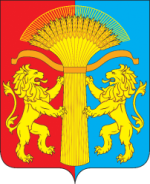 ВЕСТИ  КАНСКОГО РАЙОНА ОФИЦИАЛЬНОЕ ПЕЧАТНОЕ ИЗДАНИЕ КАНСКОГО РАЙОНА№ 1
(235)19 января
2018 г.№ п/пАдрес многоквартирного домаОбщая площадь помещений в многоквартирном доме, кв. мИсточники финансированияИсточники финансированияИсточники финансированияИсточники финансированияСтоимость услуг и (или) работ по капитальному ремонту общего имущества многоквартирного дома, руб.Стоимость услуг и (или) работ по капитальному ремонту общего имущества многоквартирного дома, руб.Стоимость услуг и (или) работ по капитальному ремонту общего имущества многоквартирного дома, руб.Стоимость услуг и (или) работ по капитальному ремонту общего имущества многоквартирного дома, руб.Стоимость услуг и (или) работ по капитальному ремонту общего имущества многоквартирного дома, руб.Стоимость услуг и (или) работ по капитальному ремонту общего имущества многоквартирного дома, руб.Стоимость услуг и (или) работ по капитальному ремонту общего имущества многоквартирного дома, руб.Стоимость услуг и (или) работ по капитальному ремонту общего имущества многоквартирного дома, руб.Стоимость услуг и (или) работ по капитальному ремонту общего имущества многоквартирного дома, руб.Стоимость услуг и (или) работ по капитальному ремонту общего имущества многоквартирного дома, руб.Стоимость услуг и (или) работ по капитальному ремонту общего имущества многоквартирного дома, руб.№ п/пАдрес многоквартирного домаОбщая площадь помещений в многоквартирном доме, кв. мИсточники финансированияИсточники финансированияИсточники финансированияИсточники финансированиявсего, стоимость ремонтав том числе:в том числе:в том числе:в том числе:в том числе:в том числе:в том числе:в том числе:в том числе:в том числе:№ п/пАдрес многоквартирного домаОбщая площадь помещений в многоквартирном доме, кв. мИсточники финансированияИсточники финансированияИсточники финансированияИсточники финансированиявсего, стоимость ремонтаремонт крыширемонт или замена лифтового оборудования, признанногонепригодными к эксплуатации, ремонт лифтовых шахтремонт внутридомовых инженерных систем (в том числе  установка коллективных (общедомовых) приборов учета  потребления ресурсов и узлов управления и регулирования потребления ресурсов)ремонт внутридомовых инженерных систем (в том числе  установка коллективных (общедомовых) приборов учета  потребления ресурсов и узлов управления и регулирования потребления ресурсов)ремонт внутридомовых инженерных систем (в том числе  установка коллективных (общедомовых) приборов учета  потребления ресурсов и узлов управления и регулирования потребления ресурсов)ремонт внутридомовых инженерных систем (в том числе  установка коллективных (общедомовых) приборов учета  потребления ресурсов и узлов управления и регулирования потребления ресурсов)ремонт внутридомовых инженерных систем (в том числе  установка коллективных (общедомовых) приборов учета  потребления ресурсов и узлов управления и регулирования потребления ресурсов)ремонт подвальных помещений, относящихся к общемуимуществу в многоквартирном домеутепление и ремонт фасадаремонт фундамента многоквартирного дома№ п/пАдрес многоквартирного домаОбщая площадь помещений в многоквартирном доме, кв. мИсточники финансированияИсточники финансированияИсточники финансированияИсточники финансированиявсего, стоимость ремонтаремонт крыширемонт или замена лифтового оборудования, признанногонепригодными к эксплуатации, ремонт лифтовых шахтэлектроснабжениятеплоснабжения и горячего водоснабжениягазоснабженияхолодного водоснабженияводоотведенияремонт подвальных помещений, относящихся к общемуимуществу в многоквартирном домеутепление и ремонт фасадаремонт фундамента многоквартирного дома123444456789101112131415Всего по Красноярскому краю по счету регионального операторасредства
собствен
никовсредства
собствен
никовминимальный размер взносаминимальный размер взносаВсего по Красноярскому краю по счету регионального операторасредства
собствен
никовсредства
собствен
никоввзнос, превышающий минимальный размервзнос, превышающий минимальный размерВсего по Красноярскому краю по счету регионального операторамеры финансовой
поддержкимеры финансовой
поддержкигосударственной корпорации – Фонда содействия реформированию жилищно-коммунального хозяйствагосударственной корпорации – Фонда содействия реформированию жилищно-коммунального хозяйстваВсего по Красноярскому краю по счету регионального операторамеры финансовой
поддержкимеры финансовой
поддержкикраевого бюджетакраевого бюджетаВсего по Красноярскому краю по счету регионального операторамеры финансовой
поддержкимеры финансовой
поддержкиместного бюджетаместного бюджетаВсего по Красноярскому краю по счету регионального операторамеры финансовой
поддержкимеры финансовой
поддержкииные источникииные источникиВсего по Красноярскому краю по счету регионального оператораВсегоВсегоВсегоВсегоВсего по Красноярскому краю по счету регионального оператораУдельная стоимость капитального ремонта 1 кв. м общей площади помещений многоквартирного дома, руб./кв. мУдельная стоимость капитального ремонта 1 кв. м общей площади помещений многоквартирного дома, руб./кв. мУдельная стоимость капитального ремонта 1 кв. м общей площади помещений многоквартирного дома, руб./кв. мУдельная стоимость капитального ремонта 1 кв. м общей площади помещений многоквартирного дома, руб./кв. мВсего по Красноярскому краю по счету регионального оператораУтвержденная предельная стоимость капитального ремонта 1 кв. м общей площади помещений многоквартирного дома, руб./кв. мУтвержденная предельная стоимость капитального ремонта 1 кв. м общей площади помещений многоквартирного дома, руб./кв. мУтвержденная предельная стоимость капитального ремонта 1 кв. м общей площади помещений многоквартирного дома, руб./кв. мУтвержденная предельная стоимость капитального ремонта 1 кв. м общей площади помещений многоквартирного дома, руб./кв. мXXXXXXXXXXXВсего по Красноярскому краю по специальным счетамсредства
собственниковминимальный размер взносаминимальный размер взносаминимальный размер взносаВсего по Красноярскому краю по специальным счетамсредства
собственниковвзнос, превышающий минимальный размервзнос, превышающий минимальный размервзнос, превышающий минимальный размерВсего по Красноярскому краю по специальным счетаммеры финансовой
поддержкигосударственной корпорации – Фонда содействия реформированию жилищно-коммунального хозяйствагосударственной корпорации – Фонда содействия реформированию жилищно-коммунального хозяйствагосударственной корпорации – Фонда содействия реформированию жилищно-коммунального хозяйстваВсего по Красноярскому краю по специальным счетаммеры финансовой
поддержкикраевого бюджетакраевого бюджетакраевого бюджетаВсего по Красноярскому краю по специальным счетаммеры финансовой
поддержкиместного бюджетаместного бюджетаместного бюджетаВсего по Красноярскому краю по специальным счетаммеры финансовой
поддержкииные источникииные источникииные источникиВсего по Красноярскому краю по специальным счетамВсегоВсегоВсегоВсегоВсего по Красноярскому краю по специальным счетамУдельная стоимость капитального ремонта 1 кв. м общей площади помещений многоквартирного дома, руб./кв. мУдельная стоимость капитального ремонта 1 кв. м общей площади помещений многоквартирного дома, руб./кв. мУдельная стоимость капитального ремонта 1 кв. м общей площади помещений многоквартирного дома, руб./кв. мУдельная стоимость капитального ремонта 1 кв. м общей площади помещений многоквартирного дома, руб./кв. мВсего по Красноярскому краю по специальным счетамУтвержденная предельная стоимость капитального ремонта 1 кв. м общей площади помещений многоквартирного дома, руб./кв. мУтвержденная предельная стоимость капитального ремонта 1 кв. м общей площади помещений многоквартирного дома, руб./кв. мУтвержденная предельная стоимость капитального ремонта 1 кв. м общей площади помещений многоквартирного дома, руб./кв. мУтвержденная предельная стоимость капитального ремонта 1 кв. м общей площади помещений многоквартирного дома, руб./кв. мXXXXXXXXXXXВсего по Красноярскому краюсредства
собственниковсредства
собственниковсредства
собственниковминимальный размер взносаВсего по Красноярскому краюсредства
собственниковсредства
собственниковсредства
собственниковвзнос, превышающий минимальный размерВсего по Красноярскому краюмеры финансовой
поддержкимеры финансовой
поддержкимеры финансовой
поддержкигосударственной корпорации – Фонда содействия реформированию жилищно-коммунального хозяйстваВсего по Красноярскому краюмеры финансовой
поддержкимеры финансовой
поддержкимеры финансовой
поддержкикраевого бюджетаВсего по Красноярскому краюмеры финансовой
поддержкимеры финансовой
поддержкимеры финансовой
поддержкиместного бюджетаВсего по Красноярскому краюмеры финансовой
поддержкимеры финансовой
поддержкимеры финансовой
поддержкииные источникиВсего по Красноярскому краюВсегоВсегоВсегоВсегоВсего по Красноярскому краюУдельная стоимость капитального ремонта 1 кв. м общей площади помещений многоквартирного дома, руб./кв. мУдельная стоимость капитального ремонта 1 кв. м общей площади помещений многоквартирного дома, руб./кв. мУдельная стоимость капитального ремонта 1 кв. м общей площади помещений многоквартирного дома, руб./кв. мУдельная стоимость капитального ремонта 1 кв. м общей площади помещений многоквартирного дома, руб./кв. мВсего по Красноярскому краюУтвержденная предельная стоимость капитального ремонта 1 кв. м общей площади помещений многоквартирного дома, руб./кв. мУтвержденная предельная стоимость капитального ремонта 1 кв. м общей площади помещений многоквартирного дома, руб./кв. мУтвержденная предельная стоимость капитального ремонта 1 кв. м общей площади помещений многоквартирного дома, руб./кв. мУтвержденная предельная стоимость капитального ремонта 1 кв. м общей площади помещений многоквартирного дома, руб./кв. мXXXXXXXXXXXВсего количество домов по Красноярскому краюВсего количество домов по Красноярскому краюВсего количество домов по Красноярскому краюРаздел № 2. Объем работ и (или) услуг по капитальному ремонту общего имущества в многоквартирных домах, включенных в краткосрочный план  на 2018 годРаздел № 2. Объем работ и (или) услуг по капитальному ремонту общего имущества в многоквартирных домах, включенных в краткосрочный план  на 2018 годРаздел № 2. Объем работ и (или) услуг по капитальному ремонту общего имущества в многоквартирных домах, включенных в краткосрочный план  на 2018 годРаздел № 2. Объем работ и (или) услуг по капитальному ремонту общего имущества в многоквартирных домах, включенных в краткосрочный план  на 2018 годРаздел № 2. Объем работ и (или) услуг по капитальному ремонту общего имущества в многоквартирных домах, включенных в краткосрочный план  на 2018 годРаздел № 2. Объем работ и (или) услуг по капитальному ремонту общего имущества в многоквартирных домах, включенных в краткосрочный план  на 2018 годРаздел № 2. Объем работ и (или) услуг по капитальному ремонту общего имущества в многоквартирных домах, включенных в краткосрочный план  на 2018 годРаздел № 2. Объем работ и (или) услуг по капитальному ремонту общего имущества в многоквартирных домах, включенных в краткосрочный план  на 2018 годРаздел № 2. Объем работ и (или) услуг по капитальному ремонту общего имущества в многоквартирных домах, включенных в краткосрочный план  на 2018 годРаздел № 2. Объем работ и (или) услуг по капитальному ремонту общего имущества в многоквартирных домах, включенных в краткосрочный план  на 2018 годРаздел № 2. Объем работ и (или) услуг по капитальному ремонту общего имущества в многоквартирных домах, включенных в краткосрочный план  на 2018 годРаздел № 2. Объем работ и (или) услуг по капитальному ремонту общего имущества в многоквартирных домах, включенных в краткосрочный план  на 2018 годРаздел № 2. Объем работ и (или) услуг по капитальному ремонту общего имущества в многоквартирных домах, включенных в краткосрочный план  на 2018 годРаздел № 2. Объем работ и (или) услуг по капитальному ремонту общего имущества в многоквартирных домах, включенных в краткосрочный план  на 2018 годРаздел № 2. Объем работ и (или) услуг по капитальному ремонту общего имущества в многоквартирных домах, включенных в краткосрочный план  на 2018 годРаздел № 2. Объем работ и (или) услуг по капитальному ремонту общего имущества в многоквартирных домах, включенных в краткосрочный план  на 2018 годРаздел № 2. Объем работ и (или) услуг по капитальному ремонту общего имущества в многоквартирных домах, включенных в краткосрочный план  на 2018 год№ п/пАдрес многоквартирного домаОбъем услуг и (или) работ по капитальному ремонту общего имущества многоквартирного домаОбъем услуг и (или) работ по капитальному ремонту общего имущества многоквартирного домаОбъем услуг и (или) работ по капитальному ремонту общего имущества многоквартирного домаОбъем услуг и (или) работ по капитальному ремонту общего имущества многоквартирного домаОбъем услуг и (или) работ по капитальному ремонту общего имущества многоквартирного домаОбъем услуг и (или) работ по капитальному ремонту общего имущества многоквартирного домаОбъем услуг и (или) работ по капитальному ремонту общего имущества многоквартирного домаОбъем услуг и (или) работ по капитальному ремонту общего имущества многоквартирного домаОбъем услуг и (или) работ по капитальному ремонту общего имущества многоквартирного домаОбъем услуг и (или) работ по капитальному ремонту общего имущества многоквартирного домаОбъем услуг и (или) работ по капитальному ремонту общего имущества многоквартирного домаОбъем услуг и (или) работ по капитальному ремонту общего имущества многоквартирного домаОбъем услуг и (или) работ по капитальному ремонту общего имущества многоквартирного домаОбъем услуг и (или) работ по капитальному ремонту общего имущества многоквартирного домаОбъем услуг и (или) работ по капитальному ремонту общего имущества многоквартирного дома№ п/пАдрес многоквартирного домав том числе:в том числе:в том числе:в том числе:в том числе:в том числе:в том числе:в том числе:в том числе:в том числе:в том числе:в том числе:в том числе:в том числе:в том числе:№ п/пАдрес многоквартирного домаремонт крыширемонт или замена лифтового оборудования, признанного непригодным для эксплуатации,  ремонт лифтовых шахтремонт внутридомовых инженерных систем (в том числе  установка коллективных (общедомовых) приборов учета  потребления ресурсов и узлов управления и регулирования потребления ресурсов)ремонт внутридомовых инженерных систем (в том числе  установка коллективных (общедомовых) приборов учета  потребления ресурсов и узлов управления и регулирования потребления ресурсов)ремонт внутридомовых инженерных систем (в том числе  установка коллективных (общедомовых) приборов учета  потребления ресурсов и узлов управления и регулирования потребления ресурсов)ремонт внутридомовых инженерных систем (в том числе  установка коллективных (общедомовых) приборов учета  потребления ресурсов и узлов управления и регулирования потребления ресурсов)ремонт внутридомовых инженерных систем (в том числе  установка коллективных (общедомовых) приборов учета  потребления ресурсов и узлов управления и регулирования потребления ресурсов)ремонт внутридомовых инженерных систем (в том числе  установка коллективных (общедомовых) приборов учета  потребления ресурсов и узлов управления и регулирования потребления ресурсов)ремонт внутридомовых инженерных систем (в том числе  установка коллективных (общедомовых) приборов учета  потребления ресурсов и узлов управления и регулирования потребления ресурсов)ремонт внутридомовых инженерных систем (в том числе  установка коллективных (общедомовых) приборов учета  потребления ресурсов и узлов управления и регулирования потребления ресурсов)ремонт подвальных помещений, относящихся к общему имуществу в многоквартирном домеремонт подвальных помещений, относящихся к общему имуществу в многоквартирном домеутепление и ремонт фасадаремонт фундамента многоквартирного домаремонт фундамента многоквартирного дома№ п/пАдрес многоквартирного домаремонт крыширемонт или замена лифтового оборудования, признанного непригодным для эксплуатации,  ремонт лифтовых шахтэлектроснабжениятеплоснабжения и горячего водоснабжениятеплоснабжения и горячего водоснабжениягазоснабжениягазоснабженияхолодного водоснабженияводоотведенияводоотведенияремонт подвальных помещений, относящихся к общему имуществу в многоквартирном домеремонт подвальных помещений, относящихся к общему имуществу в многоквартирном домеутепление и ремонт фасадаремонт фундамента многоквартирного домаремонт фундамента многоквартирного дома№ п/пАдрес многоквартирного домакв. мед.п. мп. мп. мп. мп. мп. мп. мп. мкв. мкв. мкв. мкуб. мкуб. м1234566778991010111212Всего по Красноярскому краю по счету регионального оператораВсего по Красноярскому краю по специальным счетамВсего по Красноярскому краюКоличество домовКоличество домов№ п/пНаименование муниципальной программы  Канского районаОтветственный исполнительмуниципальной программы  Канского районаСоисполнители муниципальной  программы Канского района Подпрограммы и основные мероприятия муниципальной программы Канского района 01Развитие системы образования Канского районаМКУ «Управление образования администрации Канского района»МКУ «КУМИ администрации Канского района» Подпрограммы:01.1. Развитие  дошкольного, общего  и дополнительного образования  детей в Канском районе01.2. Развитие  кадрового потенциала01.3. Государственная поддержка детей-сирот, расширение практики применения семейных форм воспитания01.4.Обеспечение реализации муниципальной  программы и прочие мероприятия02Система социальной защиты населения Канского района УСЗН Канского района Подпрограммы:02.1. Повышение качества жизни отдельных категорий граждан02.2. Повышение качества и доступности социальных услуг населению02.3. Обеспечение своевременного и качественного исполнения переданных государственных полномочий по приему граждан, сбору документов, ведению базы данных получателей социальной помощи и организации социального обслуживания.03Комплексное развитие  систем коммунальной инфраструктуры Канского района МКУ «УС, ЖКХ и ООПС администрации Канского района»Администрация Канского районаМКУ «КУМИ администрации Канского района» Подпрограммы:03.1. Развитие жилищно-коммунального комплекса Канского района03.2. Экология Канского района03.3. Переселение граждан из аварийного жилищного фонда в Канском районе 03.4. Энергосбережение и повышение энергетической эффективности в Канском районе  Основные мероприятия:1. Организация пассажирских перевозок автомобильным транспортом и компенсация  перевозчику расходов, возникающих в связи с небольшой интенсивностью пассажиропотоков при осуществлении перевозок пассажиров автомобильным транспортом по  межмуниципальным (пригородным и междугородным) маршрутам Канского района2. Дорожный фонд Канского района3. Обслуживание гидротехнического сооружения в с. Мокруша на р. Алега04Безопасность населения Канского района Администрация Канского района (отдел ГО и ЧС, мобилизационной подготовки и охраны труда администрации Канского района)Межмуниципальный отдел МВД России «Канский» Подпрограммы:04.1. Снижение рисков и смягчение последствий чрезвычайных ситуаций природного и техногенного характера в Канском районе04.2. Обеспечение безопасности населения Канского района04.3. Противодействие терроризму и экстремизму на территории Канского района 05Развитие  культуры, физической культуры, спорта и молодежной политики в Канском районе  МКУ «Отдел по культуре, спорту и делам молодежи администрации Канского района»МБУК «ЦБ Канского района»МКУ «Муниципальный архив Канского района»МБУ «Молодежный многопрофильный  центр Канского района» Подпрограммы:05.1. Сохранение и развитие отрасли культуры Канского района05.2. Развитие физической культуры и спорта в Канском районе05.3. Развитие молодежной политики в  Канском районе05.4. Обеспечение жильем молодых семей  в Канском районе05.5. Развитие архивного дела в Канском районе06Развитие малого и среднего предпринимательства, инвестиционной деятельности  в Канском районе Администрация Канского района (отдел планирования и экономического развития администрации Канского района)06.1. Развитие малого и среднего предпринимательства  в Канском районе06.2. Развитие инвестиционной деятельности в Канском районе 07Земельно-имущественные отношения и градостроительная  деятельность на территории Канского района  МКУ «КУМИ администрации Канского района» Подпрограммы:07.1. О территориальном планировании  градостроительном зонировании и документации по планировке территории  Канского района07.2.Техническая инвентаризация и паспортизация  муниципальных объектов;07.3. Приобретение жилья в муниципальную собственность Мероприятия по землеустройству и землепользованию07.5. Оценка муниципального имущества, признание прав и регулирование отношений по муниципальной собственности07.6. Обеспечение реализации муниципальной программы  и прочие мероприятия 08Развитие сельского хозяйства в Канском районе Администрация Канского района (отдел сельского хозяйства администрации Канского района)Подпрограммы:08.1.  Улучшение жилищных условий граждан, проживающих в сельской местности, в том числе  молодых семей и молодых специалистов,  работающих в организациях агропромышленного комплекса и социальной сферы08.2. Обеспечение реализации муниципальной программы и прочие мероприятия   Основное мероприятие: организация  проведение отлова, учет, содержание и иное обращение с безнадзорными домашними животными09Управление муниципальными финансами в Канском районе   Муниципальное казённое учреждение «Финансовое управление  администрации Канского района» Подпрограммы:09.1.  Создание условий для эффективного управления муниципальными финансами, повышения устойчивости бюджетов  поселений Канского района09.2. Обеспечение реализации муниципальной программы и прочие мероприятия10Устойчивое развитие сельских территорий Канского районаАдминистрация Канского района (отдел сельского хозяйства администрации Канского района)МКУ «УС, ЖКХ и ООПС администрации Канского района»Наименование Программымуниципальная программа «Устойчивое развитие сельских территорий Канского района»Основание для разработки- распоряжение  Правительства  Российской Федерации от 30.11.2010  № 2136-р «Об утверждении  Концепции устойчивого развития сельских территорий Российской Федерации на период до 2020 года»; - постановление Правительства Российской Федерации от 15.07.2013 № 598 «Об утверждении федеральной целевой программы «Устойчивое развитие сельских территорий на 2014-2017 годы и на период до 2020 года»;- распоряжение Правительства Российской Федерации от 02.02.2015 № 151-р «Об утверждении Стратегии устойчивое развитие сельских территорий Российской Федерации на период до 2030 года» Ответственный исполнитель программыАдминистрации Канского районаЦель программыПовышение эффективности и устойчивого развития производства, переработки и реализации сельскохозяйственной продукции, рост занятости и повышение уровня жизни населения Канского района.Задачи программы- создание условий для развития сельскохозяйственного производства, производства пищевых продуктов и расширения рынка сельскохозяйственной продукции, сырья и продовольствия, обеспечивающих социально-экономическое развитие территории и повышение уровня жизни населения; -создание новых рабочих мест;- социальное обустройство сельских населенных пунктов, повышение доступности и улучшение качества образования, культуры;- создание условий для устойчивого функционирования объектов инженерной инфраструктуры и дорожного хозяйства. Строительство, реконструкция, капитальный ремонт, ремонт автомобильных дорог местного значения вне границ населенных пунктов, а также в границах населенных пунктов сельских поселений, объектов электро-, тепло-, газо-  и водоснабжения населения, водоотведения;- благоустройство территории сельских населенных пунктов, включая обеспечение уличного освещения, озеленение, создание и обустройство зон отдыха, размещение малых архитектурных форм, в том числе спортивных и детских игровых площадокСроки и этапы реализации программы2018-2020 годыЦелевые показатели и показатели результативностиПриложение 1 к ПрограммеОбъемы и источники финансирования программыОбщий объем финансирования программы  -                327463,9 тыс. руб., в том числе по годам:2018 год  - краевой бюджет – 93334,6 тыс. руб.;                 - местный бюджет – 93,4 тыс. руб.;                 - внебюджетные средства –176360,9 тыс. руб.;(средства краевого бюджета будут выделены по результатам конкурсного отбора согласно закону Красноярского края от 21.04.2016 № 10-4429 "О государственной поддержке муниципальных районов Красноярского края, реализующих муниципальные программы, направленные на развитие сельских территорий")Общая сумма по году - 269788,9 тыс. руб.2019 год - краевой бюджет  - 52387,5 тыс. руб.;                - местный бюджет  - 52,5 тыс. руб.;                - внебюджетные средства  - 1295,0  тыс. руб.;Общая сумма по году 53735,0 тыс. руб.2020 год - краевой бюджет - 3678,3 тыс. руб.;                - местный бюджет - 3,7 тыс. руб.;                - внебюджетные средства – 258,0 тыс. руб.;Общая сумма по году  - 3940,0 тыс. руб.Итого по источникам за период 2018 – 2020 годы:               - краевой бюджет - 149400,4 тыс. рублей;               - местный бюджет - 149,6 тыс. рублей;               - внебюджетные средства - 177913,9 тыс. рублей.Сельские   поселенияПлощадь территории поселения, гаРасстояние до районного центра, кмЧисленность населения на 01.01.2017, чел.Доля в % к общей численностиКанский муниципальный район432 090,1225542Амонашенский сельсовет19 362,106402,5д Тарай70,0053,003401,3д Подъянда32,0056,00600,2с Амонаш60,0049,002400,9Анцирский сельсовет17 483,8015376,0д Белоярск44,3028,001240,5д Подояйск36,0016,001110,4п Карьерный6,7010,001650,6с Анцирь207,6019,001 1374,5Астафьевский сельсовет23 570,6013925,4д Леонтьевка45,0041,001960,8д Тайна76,0032,002601,0с Астафьевка111,0032,009363,7Большеуринский сельсовет28 762,8017546,9д Малая Уря44,0042,001850,7п Дорожный40,0023,001540,6п Малые Пруды26,0018,002010,8п Урькинский16,0028,0000с Большая Уря143,0030,001 2144,8Браженский сельсовет26 246,90258910,1д Ашкаул136,0015,005502,2п Степняки56,0037,003501,4с Бражное182,0020,001 6896,6Верх-Амонашенский сельсовет20 391,408873,5д Орловка37,0050,00620,2п Зеленая Дубрава35,0046,001320,52с Верх-Амонаш188,0045,006932,7Георгиевский сельсовет26 963,3014255,6д Ивановка61,0052,002380,9д Михайловка62,0065,0010д Северо-Александровка84,0058,00780,3д Сухо-Ерша76,0062,00580,2с Георгиевка148,0047,001 0504,1Краснокурышинский сельсовет26 244,908813,4д Алешино18,0057,0020д Пермяково61,0044,001720,7д Хаерино40,0043,002200,9с Красный Курыш99,0065,004871,9Мокрушинский сельсовет86 598,6014995,9д Алега55,0064,001010,4д Ивантай93,0067,00250,1д Любава38,0068,001090,4д Николаевка84,0074,002901,1п Залесный30,0079,001260,5п Комаровский40,0062,0000с Мокруша105,0056,008483,3Рудянский сельсовет21 959,7010424,1д Архангельское79,0051,002471,0д Тагаши56,0056,001860,7с Рудяное130,0050,006092,4Сотниковский сельсовет26 184,2019167,5д Арефьевка54,0040,003291,3д Круглово47,0035,001330,5п Шахтинский71,0014,004091,6с Сотниково147,0025,001 0454,1Таеженский сельсовет44 488,009743,8с Таежное496,0059,009743,8Терский сельсовет35 450,0023459,2д Комарово55,7050,001520,6д Михайловка9,1028,00180,1д Петрушки49,0040,001060,4п Бошняково80,5035,004221,7п Красный Маяк166,3020,001 1054,3п Сухая Речка34,2024,002891,1д Терское98,8035,002531,0Филимоновский сельсовет13 382,00342713,4с Бережки31,007,002931,1с Крутая Горка31,0022,001500,6с Левобережное52,0010,001990,8с Польное21,0016,002020,8с Филимоново190,0017,002 58310,1Чечеульский сельсовет13 513,00323412,7д Новый Путь47,006,003791,5п Зеленый Луг26,0010,002691,1п Краснополянск22,0015,001530,6с Чечеул169,0013,002 4339,52016 год2017 годОбъем производства валовой сельскохозяйственной продукции 52335045482598в том числе:растениеводства22843012382444животноводства29492033100154Индекс производства106,1101,1в том числе:растениеводства114,60100,3животноводства100,6101,7ПоказателиПоказателиЕд.  изм. 20162016201620172017Поголовье КРС на конец годаПоголовье КРС на конец годагол. 3045730457304572966029660в том числе в СХО (сельхозорганизации) в том числе в СХО (сельхозорганизации) 3038430384303842951729517КФХКФХ737373143143Поголовье коров на конец годаПоголовье коров на конец годагол. 95239523952397139713в том числе в СХОв том числе в СХО95069506950696719671КФХКФХ1717174242Производство скота и птицы на убой (в живом весе)Производство скота и птицы на убой (в живом весе)тонн4024,94024,94024,93574,73574,7в том числе в СХОв том числе в СХО4008,74008,74008,73571,83571,8КФХКФХ13,213,213,22,92,9Производство КРС на убой (в живом весе)Производство КРС на убой (в живом весе)тонн13347,113347,113347,13433,93433,9в том числе в СХОв том числе в СХО3810,93810,93810,93430,63430,6КФХКФХ15,215,215,23,33,3Производство молока (надой)Производство молока (надой)тонн59270,559270,559270,562758,662758,6в том числе в СХОв том числе в СХО59171,059171,059171,062568,162568,1КФХКФХ99,599,599,51905,21905,2Надой молока на 1 коровуНадой молока на 1 коровукг  59565956595665066506в том числе в СХОв том числе в СХО59585958595865206520КФХКФХ47404740474038883888Удельный вес племенного скота в общем поголовьеУдельный вес племенного скота в общем поголовье%   71,871,871,872,972,9Показатели развития переработки сельскохозяйственной продукции  Канского района на 01.01.2017 Показатели развития переработки сельскохозяйственной продукции  Канского района на 01.01.2017 Показатели развития переработки сельскохозяйственной продукции  Канского района на 01.01.2017 Показатели развития переработки сельскохозяйственной продукции  Канского района на 01.01.2017 Показатели развития переработки сельскохозяйственной продукции  Канского района на 01.01.2017 Показатели развития переработки сельскохозяйственной продукции  Канского района на 01.01.2017 Показатели развития переработки сельскохозяйственной продукции  Канского района на 01.01.2017 Показатели развития переработки сельскохозяйственной продукции  Канского района на 01.01.2017 Таблица о наличии производственных мощностей Таблица о наличии производственных мощностей Таблица о наличии производственных мощностей Таблица о наличии производственных мощностей Таблица о наличии производственных мощностей Таблица о наличии производственных мощностей Таблица о наличии производственных мощностей Наименование продукцииНаименование продукцииНаименование продукцииНаименование продукцииМощность на 01.01.2017
тонн/в смену*, 
(туб/ см)Выпуск продукции за 2016 год,
тонн,  
(туб)Выпуск продукции за 2016 год,
тонн,  
(туб)Коэффициент использования производственной мощности, %Коэффициент использования производственной мощности, %222236688Переработка скота Переработка скота Переработка скота Переработка скота Мясо (в парном весе) **Мясо (в парном весе) **Мясо (в парном весе) **Мясо (в парном весе) **25,4312,7312,7Изделия колбасныеИзделия колбасныеИзделия колбасныеИзделия колбасные7708708Полуфабрикаты мясныеПолуфабрикаты мясныеПолуфабрикаты мясныеПолуфабрикаты мясные2,268,968,9Переработка скота АО "Арефьевское"Переработка скота АО "Арефьевское"Переработка скота АО "Арефьевское"Переработка скота АО "Арефьевское"Мясо (в парном весе) **Мясо (в парном весе) **Мясо (в парном весе) **Мясо (в парном весе) **0,4868610,410,4Переработка скота ОАО "Мясо"Переработка скота ОАО "Мясо"Переработка скота ОАО "Мясо"Переработка скота ОАО "Мясо"Мясо (в парном весе) **Мясо (в парном весе) **Мясо (в парном весе) **Мясо (в парном весе) **25226,7226,715,3715,37Изделия колбасныеИзделия колбасныеИзделия колбасныеИзделия колбасные770870820,2320,23Полуфабрикаты мясныеПолуфабрикаты мясныеПолуфабрикаты мясныеПолуфабрикаты мясные2,268,968,96,266,26Переработка молока ООО "Филимоновский молочноконсервный комбинат" Переработка молока ООО "Филимоновский молочноконсервный комбинат" Переработка молока ООО "Филимоновский молочноконсервный комбинат" Переработка молока ООО "Филимоновский молочноконсервный комбинат" Масло сливочное и пасты масляныеМасло сливочное и пасты масляныеМасло сливочное и пасты масляныеМасло сливочное и пасты масляные23702133,7922133,7929090Цельномолочная продукция (в пересчете на молоко)Цельномолочная продукция (в пересчете на молоко)Цельномолочная продукция (в пересчете на молоко)Цельномолочная продукция (в пересчете на молоко)84002648,9072648,9073232Молоко сухое цельноеМолоко сухое цельноеМолоко сухое цельноеМолоко сухое цельное2400326,15326,151515Консервы молочные (тыс. условных банок-туб)Консервы молочные (тыс. условных банок-туб)Консервы молочные (тыс. условных банок-туб)Консервы молочные (тыс. условных банок-туб)288002890,1992890,1991010МороженоеМороженоеМороженоеМороженоеПереработка зерна ООО "Славяне"Переработка зерна ООО "Славяне"Переработка зерна ООО "Славяне"Переработка зерна ООО "Славяне"Производство мукиПроизводство мукиПроизводство мукиПроизводство муки10129212920,5230,523прозводство крупыпрозводство крупыпрозводство крупыпрозводство крупыПроизводство комбикормовПроизводство комбикормовПроизводство комбикормовПроизводство комбикормовПроизводство отрубейПроизводство отрубейПроизводство отрубейПроизводство отрубей3,75175170,560,56Переработка муки ООО "КПК"Переработка муки ООО "КПК"Переработка муки ООО "КПК"Переработка муки ООО "КПК"Хлеб и хлебобулочные изделияХлеб и хлебобулочные изделияХлеб и хлебобулочные изделияХлеб и хлебобулочные изделия0,747779,5779,595,395,3Кондитерские изделия (мучной группы)***Кондитерские изделия (мучной группы)***Кондитерские изделия (мучной группы)***Кондитерские изделия (мучной группы)***0,12927,627,619,319,3Наименование показателя2017 год2017 год2018 год2018 год2019 год2019 год2020 год2020 годНаименование показателякол-воСумма, тыс. руб.кол-воСумма, тыс. руб.кол-воСумма,тыс. руб.кол-воСумма, тыс. руб.Производство молока, тонн34007140074001554008700182700Увеличение поголовья КРС, голов50075010020Производство сельскохозяйственной продукции и (или) пищевых продуктов, не производящихся на территории района более трёх лет, тонн1,23001,23001,2300Итого717001557001830002017 год2018 год2019 год2020 год2020 к 2017 годуОбъем производства валовой сельскохозяйственной продукции 5482598584012260965476354055121,4в том числе:растениеводства2382444255476926503672750607120,4животноводства3100154328535334461803603448122,2Индекс производства101,1101,7100,6100,7в том числе:растениеводства100,3101,0100,5100,7животноводства101,7102,3100,6100,7Наименование мероприятий, целевых индикаторов и показателей результативности использования иных межбюджетных трансфертовЕд. изм.Размер иных межбюджетных трансфертов предусмотренных в муниципальной программетыс. руб.2017годЦелевые индикаторы и показатели результативностиЦелевые индикаторы и показатели результативностиЦелевые индикаторы и показатели результативностиНаименование мероприятий, целевых индикаторов и показателей результативности использования иных межбюджетных трансфертовЕд. изм.Размер иных межбюджетных трансфертов предусмотренных в муниципальной программетыс. руб.2017год2018 год2019 год2020 год1234561 Предоставление грантов юридическим лицам и индивидуальным предпринимателям, зарегистрированным на территории района, на строительство, реконструкцию или модернизацию животноводческих ферм на территории сельских поселений, не являющимися административным центром Канского района, а также на приобретение сельскохозяйственных животных, техники и оборудования для производства, переработки, хранения и реализации молока, мяса и пищевых продуктов -2 единицы 50000,00ххх1.1 создание новых рабочих мест местх15601.2 поголовье молочных коров голов0+250+100+201.3 производство молока в сельскохозяйственных предприятиях и К(Ф)Хтонн0+432+1580+18002 Предоставление грантов индивидуальным предпринимателям, зарегистрированным на территории района, на создание и развитие крестьянского (фермерского) хозяйства-1 единица5000,0ххх2.1 создание новых рабочих мест местх1112.2 производство сельскохозяйственной продукции и (или) пищевых продуктов, не производящихся на территории района более трёх леттоннх01,21,21,23  Предоставление субсидии юридическим лицам и  индивидуальным предпринимателям, зарегистрированных на территории района, на строительство, реконструкцию или модернизацию животноводческих ферм на территории сельских поселений, не являющимися административным центром Канского района -1 едница50000,00ххх3.1 создание новых рабочих мест местх2118хх3.2 поголовье молочных коров головх+500хх3.3 производство молока в сельскохозяйственных предприятиях тонн+3000+6000+70004   Капитальный ремонт МБДОУ «Большеуринский детский сад»,      с. Большая Уря4000,0ххх4.1 капитальный ремонтобъектхх1х5    Капитальный ремонт МБДОУ «Малоуринский детский сад»       д. Малая Уря2000,0ххх5.1 капитальный ремонтобъектхх1х6    Капитальный МБОУ Большеуринская СОШ, д. Большая Уря3000,00ххх6.1 капитальный ремонт объектхх1х7    Капитальный ремонт МБДОУ «Браженский детский сад»,  с. Бражное4000,00ххх7.1 капитальный ремонтобъектхх1х8    Капитальный ремонт МБОУ «Браженская СОШ» с. Бражное7500,00ххх8.1 капитальный ремонтобъектхх1х9    Капитальный ремонт  Филиал МБОУ «Браженская СОШ» , д. Ашкаул3000,00ххх9.1 капитальный ремонтобъектхх1х10   Капитальный ремонт МБДОУ «Амонашенский детский сад», с. Амонаш2000,0ххх10.1 капитальный ремонтобъектхх1х11   Капитальный ремонт МБДОУ «Тарайский детский сад», д. Тарай2000,0ххх11.1 капитальный ремонтобъектхх1х12   Капитальный ремонт МБДОУ «Степняковский детский сад»,                                 п. Степняки2000,0ххх12.1 капитальный ремонтобъектхх1х13   Капитальный ремонт МБДОУ «Верх-Амонашенский детский сад»,        с. Верх-Амонаш2000,0ххх13.1 капитальный ремонтобъектхх1х14   Ремонт дома культуры Филиал №3 «Верх-Амонашенский дом        культуры», с. Верхний Амонаш3500,00х1х14.1 ремонт дома культурыобъектхххх15  Ремонт дома культуры Филиал №4 «Большеуринский дом культуры»,                                  п. Дорожный, с. Большая Уря2600,00ххх15.1 ремонт дома культурыобъектх11х16   Ремонт дома культуры Филиал №6 «Георгиевский дом культуры»,         д. Ивановка, д. Сухо-Ерша250,00ххх16.1 сантехнические и электромонтажные работы - д. Ивановка,        замена дверей - д. Сухо-Ершаобъект2хх17   Ремонт дома культуры Филиал №7 «Браженский дом культуры»,       с. Бражное, п. Степняки3600,0ххх17.1 ремонт системы отопленияобъектхх2х18   Ремонт дома культуры Филиал №10 «Амонашенский дом культуры»,        д. Тарай, д. Подъянда800,0ххх18.1 ремонт кровли , козырька над входом - д. Тарай, ремонт крыльца,         входной группы - д. Подъяндаобъектхх2х19   Ремонт автомобильных дорог в границах поселения с. Бражное950,0ххх19.1 протяженность мх30,0хх20   Благоустройство, включая уличное освещение д. Тарай2500,0ххх20.1 протяженностьмххх2000,021   Ремонт моста в границах поселения д. Сухо-Ерша1700,0ххх21.1  кол-вообъектх1хх22   Установка водоразборной колонки с. Верх-Амонаш650,0ххх22.1 кол-вообъектхх1х23   Строительство водонапорной башни в д. Малые Пруды, резервуар 15м3ххх23.1  кол-вообъект2000,0х1х№Цели, задачи, мероприятия программы Расходы по годам, тыс. рублей Расходы по годам, тыс. рублей Расходы по годам, тыс. рублей Расходы по годам, тыс. рублей Расходы по годам, тыс. рублей Расходы по годам, тыс. рублей Расходы по годам, тыс. рублей Расходы по годам, тыс. рублей Расходы по годам, тыс. рублей Расходы по годам, тыс. рублейПримечание№Цели, задачи, мероприятия программы2018201820182019201920192019202020202020Примечание№Цели, задачи, мероприятия программыРегион.бюджетРайон. бюджетВнебюд. средстваРегион.бюджетРайон. бюджетРайон. бюджетВнебюд. средстваРегион.бюджетРайон. бюджетВнебюд. средстваПримечаниеЦель: Повышение эффективности и устойчивого развития производства, переработки и реализации сельскохозяйственной продукции, рост занятости и повышение уровня жизни населения Канского района.Цель: Повышение эффективности и устойчивого развития производства, переработки и реализации сельскохозяйственной продукции, рост занятости и повышение уровня жизни населения Канского района.Цель: Повышение эффективности и устойчивого развития производства, переработки и реализации сельскохозяйственной продукции, рост занятости и повышение уровня жизни населения Канского района.Цель: Повышение эффективности и устойчивого развития производства, переработки и реализации сельскохозяйственной продукции, рост занятости и повышение уровня жизни населения Канского района.Цель: Повышение эффективности и устойчивого развития производства, переработки и реализации сельскохозяйственной продукции, рост занятости и повышение уровня жизни населения Канского района.Цель: Повышение эффективности и устойчивого развития производства, переработки и реализации сельскохозяйственной продукции, рост занятости и повышение уровня жизни населения Канского района.Цель: Повышение эффективности и устойчивого развития производства, переработки и реализации сельскохозяйственной продукции, рост занятости и повышение уровня жизни населения Канского района.Цель: Повышение эффективности и устойчивого развития производства, переработки и реализации сельскохозяйственной продукции, рост занятости и повышение уровня жизни населения Канского района.Цель: Повышение эффективности и устойчивого развития производства, переработки и реализации сельскохозяйственной продукции, рост занятости и повышение уровня жизни населения Канского района.Цель: Повышение эффективности и устойчивого развития производства, переработки и реализации сельскохозяйственной продукции, рост занятости и повышение уровня жизни населения Канского района.Цель: Повышение эффективности и устойчивого развития производства, переработки и реализации сельскохозяйственной продукции, рост занятости и повышение уровня жизни населения Канского района.Цель: Повышение эффективности и устойчивого развития производства, переработки и реализации сельскохозяйственной продукции, рост занятости и повышение уровня жизни населения Канского района.Задача 1. Создание условий для развития сельскохозяйственного производства, производства пищевых продуктов и расширения рынка сельскохозяйственной продукции, сырья и продовольствия, обеспечивающих социально-экономическое развитие территории и повышение уровня жизни населения. Создание новых рабочих мест.Задача 1. Создание условий для развития сельскохозяйственного производства, производства пищевых продуктов и расширения рынка сельскохозяйственной продукции, сырья и продовольствия, обеспечивающих социально-экономическое развитие территории и повышение уровня жизни населения. Создание новых рабочих мест.Задача 1. Создание условий для развития сельскохозяйственного производства, производства пищевых продуктов и расширения рынка сельскохозяйственной продукции, сырья и продовольствия, обеспечивающих социально-экономическое развитие территории и повышение уровня жизни населения. Создание новых рабочих мест.Задача 1. Создание условий для развития сельскохозяйственного производства, производства пищевых продуктов и расширения рынка сельскохозяйственной продукции, сырья и продовольствия, обеспечивающих социально-экономическое развитие территории и повышение уровня жизни населения. Создание новых рабочих мест.Задача 1. Создание условий для развития сельскохозяйственного производства, производства пищевых продуктов и расширения рынка сельскохозяйственной продукции, сырья и продовольствия, обеспечивающих социально-экономическое развитие территории и повышение уровня жизни населения. Создание новых рабочих мест.Задача 1. Создание условий для развития сельскохозяйственного производства, производства пищевых продуктов и расширения рынка сельскохозяйственной продукции, сырья и продовольствия, обеспечивающих социально-экономическое развитие территории и повышение уровня жизни населения. Создание новых рабочих мест.Задача 1. Создание условий для развития сельскохозяйственного производства, производства пищевых продуктов и расширения рынка сельскохозяйственной продукции, сырья и продовольствия, обеспечивающих социально-экономическое развитие территории и повышение уровня жизни населения. Создание новых рабочих мест.Задача 1. Создание условий для развития сельскохозяйственного производства, производства пищевых продуктов и расширения рынка сельскохозяйственной продукции, сырья и продовольствия, обеспечивающих социально-экономическое развитие территории и повышение уровня жизни населения. Создание новых рабочих мест.Задача 1. Создание условий для развития сельскохозяйственного производства, производства пищевых продуктов и расширения рынка сельскохозяйственной продукции, сырья и продовольствия, обеспечивающих социально-экономическое развитие территории и повышение уровня жизни населения. Создание новых рабочих мест.Задача 1. Создание условий для развития сельскохозяйственного производства, производства пищевых продуктов и расширения рынка сельскохозяйственной продукции, сырья и продовольствия, обеспечивающих социально-экономическое развитие территории и повышение уровня жизни населения. Создание новых рабочих мест.Задача 1. Создание условий для развития сельскохозяйственного производства, производства пищевых продуктов и расширения рынка сельскохозяйственной продукции, сырья и продовольствия, обеспечивающих социально-экономическое развитие территории и повышение уровня жизни населения. Создание новых рабочих мест.Задача 1. Создание условий для развития сельскохозяйственного производства, производства пищевых продуктов и расширения рынка сельскохозяйственной продукции, сырья и продовольствия, обеспечивающих социально-экономическое развитие территории и повышение уровня жизни населения. Создание новых рабочих мест.1.1Предоставление грантов юридическим лицам и индивидуальным предпринимателям, зарегистрированным на территории района, на строительство, реконструкцию или модернизацию животноводческих ферм на территории сельских поселений, не являющимися административным центром Канского района, а также на приобретение сельскохозяйственных животных, техники и оборудования для производства, переработки, хранения и реализации молока, мяса и пищевых продуктов.39160,839,233540,089919,01000,01000,01798,21,8200,01.2Предоставление грантов индивидуальным предпринимателям, зарегистрированным на территории района, на создание и развитие крестьянского (фермерского) хозяйства2225,82,2287,02387,62,4295,0295,0381,60,458,01.3Предоставление субсидии юридическим лицам и  индивидуальным предпринимателям, зарегистрированных на территории района, на строительство, реконструкцию или модернизацию животноводческих ферм на территории сельских поселений, не являющимися административным центром Канского района49950,050,0142533,9Итого по задачи №191336,691,4176360,911378,611,41295,01295,02179,82,2258,0Задача 2. Социальное обустройство сельских населенных пунктов, повышение доступности и улучшение качества образования, здравоохранения, культуры, физической культуры и спорта.Задача 2. Социальное обустройство сельских населенных пунктов, повышение доступности и улучшение качества образования, здравоохранения, культуры, физической культуры и спорта.Задача 2. Социальное обустройство сельских населенных пунктов, повышение доступности и улучшение качества образования, здравоохранения, культуры, физической культуры и спорта.Задача 2. Социальное обустройство сельских населенных пунктов, повышение доступности и улучшение качества образования, здравоохранения, культуры, физической культуры и спорта.Задача 2. Социальное обустройство сельских населенных пунктов, повышение доступности и улучшение качества образования, здравоохранения, культуры, физической культуры и спорта.Задача 2. Социальное обустройство сельских населенных пунктов, повышение доступности и улучшение качества образования, здравоохранения, культуры, физической культуры и спорта.Задача 2. Социальное обустройство сельских населенных пунктов, повышение доступности и улучшение качества образования, здравоохранения, культуры, физической культуры и спорта.Задача 2. Социальное обустройство сельских населенных пунктов, повышение доступности и улучшение качества образования, здравоохранения, культуры, физической культуры и спорта.Задача 2. Социальное обустройство сельских населенных пунктов, повышение доступности и улучшение качества образования, здравоохранения, культуры, физической культуры и спорта.Задача 2. Социальное обустройство сельских населенных пунктов, повышение доступности и улучшение качества образования, здравоохранения, культуры, физической культуры и спорта.Задача 2. Социальное обустройство сельских населенных пунктов, повышение доступности и улучшение качества образования, здравоохранения, культуры, физической культуры и спорта.Задача 2. Социальное обустройство сельских населенных пунктов, повышение доступности и улучшение качества образования, здравоохранения, культуры, физической культуры и спорта.2.1 Строительство, реконструкция, капитальный ремонт, ремонт объектов капитального строительства, приобретение основных средств и материальных запасовв целях развития дошкольных образовательных и общеобразовательных организаций, учреждений культурно - досугового типа.2.1 Строительство, реконструкция, капитальный ремонт, ремонт объектов капитального строительства, приобретение основных средств и материальных запасовв целях развития дошкольных образовательных и общеобразовательных организаций, учреждений культурно - досугового типа.2.1 Строительство, реконструкция, капитальный ремонт, ремонт объектов капитального строительства, приобретение основных средств и материальных запасовв целях развития дошкольных образовательных и общеобразовательных организаций, учреждений культурно - досугового типа.2.1 Строительство, реконструкция, капитальный ремонт, ремонт объектов капитального строительства, приобретение основных средств и материальных запасовв целях развития дошкольных образовательных и общеобразовательных организаций, учреждений культурно - досугового типа.2.1 Строительство, реконструкция, капитальный ремонт, ремонт объектов капитального строительства, приобретение основных средств и материальных запасовв целях развития дошкольных образовательных и общеобразовательных организаций, учреждений культурно - досугового типа.2.1 Строительство, реконструкция, капитальный ремонт, ремонт объектов капитального строительства, приобретение основных средств и материальных запасовв целях развития дошкольных образовательных и общеобразовательных организаций, учреждений культурно - досугового типа.2.1 Строительство, реконструкция, капитальный ремонт, ремонт объектов капитального строительства, приобретение основных средств и материальных запасовв целях развития дошкольных образовательных и общеобразовательных организаций, учреждений культурно - досугового типа.2.1 Строительство, реконструкция, капитальный ремонт, ремонт объектов капитального строительства, приобретение основных средств и материальных запасовв целях развития дошкольных образовательных и общеобразовательных организаций, учреждений культурно - досугового типа.2.1 Строительство, реконструкция, капитальный ремонт, ремонт объектов капитального строительства, приобретение основных средств и материальных запасовв целях развития дошкольных образовательных и общеобразовательных организаций, учреждений культурно - досугового типа.2.1 Строительство, реконструкция, капитальный ремонт, ремонт объектов капитального строительства, приобретение основных средств и материальных запасовв целях развития дошкольных образовательных и общеобразовательных организаций, учреждений культурно - досугового типа.2.1 Строительство, реконструкция, капитальный ремонт, ремонт объектов капитального строительства, приобретение основных средств и материальных запасовв целях развития дошкольных образовательных и общеобразовательных организаций, учреждений культурно - досугового типа.2.1 Строительство, реконструкция, капитальный ремонт, ремонт объектов капитального строительства, приобретение основных средств и материальных запасовв целях развития дошкольных образовательных и общеобразовательных организаций, учреждений культурно - досугового типа.2.1.1Капитальный ремонт МБДОУ Большеуринский детский сад,  с. Большая Уря3996,04,02.1.2МБДОУ «Малоуринский детский сад» д. Малая Уря1998,02,02.1.3Ремонт МБОУ Большеуринская СОШ, д. Большая Уря2997,03,02.1.4Капитальный ремонт МБДОУ «Браженский детский сад»,  с. Бражное3996,04,02.1.5Капитальный ремонт МБОУ «Браженская СОШ» с. Бражное7492,57,52.1.6Капитальный ремонт кровли  Филиал МБОУ «Браженская СОШ» д. Ашкаул2997,03,02.1.7Капитальный ремонт МБДОУ «Амонашенский детский сад», с. Амонаш1998,02,02.1.8Капитальный ремонт МБДОУ «Тарайский детский сад», д. Тарай1998,02,02.1.9Капитальный ремонт МБДОУ «Степняковский детский сад»,  п. Степняки1998,02,02.1.10Капитальный ремонт МБДОУ «Верх-Амонашенский детский сад», с. Верх-Амонаш1998,02,02.1.11Ремонт дома культуры Филиал №3 «Верх-Амонашенский дом культуры»,                                     с. Верхний Амонаш3496,53,52.1.12 Ремонт дома культуры Филиал №4 «Большеуринский дом культуры»,                                 п. Дорожный, с. Большая Уря594,06,01998,02,02.1.13Ремонт дома культуры Филиал №6 «Георгиевский дом культуры»,  д. Ивановка,  д. Сухо-Ерша247,52,52.1.14Ремонт дома культуры Филиал №7 «Браженский дом культуры»,  с. Бражное, с. Степняки3596,43,62.1.15Ремонт дома культуры Филиал №10 «Амонашенский дом культуры»,  д. Тарай,        д. Подъянда792,08,0Задача 3. Создание условий для устойчивого функционирования объектов инженерной инфраструктуры и дорожного хозяйства. Строительство, реконструкция, капитальный ремонт, ремонт автомобильных дорог местного значения вне границ населенных пунктов, а также в границах населенных пунктов сельских поселений, объектов электро-, тепло-, газо-  и водоснабжения населения, водоотведенияЗадача 3. Создание условий для устойчивого функционирования объектов инженерной инфраструктуры и дорожного хозяйства. Строительство, реконструкция, капитальный ремонт, ремонт автомобильных дорог местного значения вне границ населенных пунктов, а также в границах населенных пунктов сельских поселений, объектов электро-, тепло-, газо-  и водоснабжения населения, водоотведенияЗадача 3. Создание условий для устойчивого функционирования объектов инженерной инфраструктуры и дорожного хозяйства. Строительство, реконструкция, капитальный ремонт, ремонт автомобильных дорог местного значения вне границ населенных пунктов, а также в границах населенных пунктов сельских поселений, объектов электро-, тепло-, газо-  и водоснабжения населения, водоотведенияЗадача 3. Создание условий для устойчивого функционирования объектов инженерной инфраструктуры и дорожного хозяйства. Строительство, реконструкция, капитальный ремонт, ремонт автомобильных дорог местного значения вне границ населенных пунктов, а также в границах населенных пунктов сельских поселений, объектов электро-, тепло-, газо-  и водоснабжения населения, водоотведенияЗадача 3. Создание условий для устойчивого функционирования объектов инженерной инфраструктуры и дорожного хозяйства. Строительство, реконструкция, капитальный ремонт, ремонт автомобильных дорог местного значения вне границ населенных пунктов, а также в границах населенных пунктов сельских поселений, объектов электро-, тепло-, газо-  и водоснабжения населения, водоотведенияЗадача 3. Создание условий для устойчивого функционирования объектов инженерной инфраструктуры и дорожного хозяйства. Строительство, реконструкция, капитальный ремонт, ремонт автомобильных дорог местного значения вне границ населенных пунктов, а также в границах населенных пунктов сельских поселений, объектов электро-, тепло-, газо-  и водоснабжения населения, водоотведенияЗадача 3. Создание условий для устойчивого функционирования объектов инженерной инфраструктуры и дорожного хозяйства. Строительство, реконструкция, капитальный ремонт, ремонт автомобильных дорог местного значения вне границ населенных пунктов, а также в границах населенных пунктов сельских поселений, объектов электро-, тепло-, газо-  и водоснабжения населения, водоотведенияЗадача 3. Создание условий для устойчивого функционирования объектов инженерной инфраструктуры и дорожного хозяйства. Строительство, реконструкция, капитальный ремонт, ремонт автомобильных дорог местного значения вне границ населенных пунктов, а также в границах населенных пунктов сельских поселений, объектов электро-, тепло-, газо-  и водоснабжения населения, водоотведенияЗадача 3. Создание условий для устойчивого функционирования объектов инженерной инфраструктуры и дорожного хозяйства. Строительство, реконструкция, капитальный ремонт, ремонт автомобильных дорог местного значения вне границ населенных пунктов, а также в границах населенных пунктов сельских поселений, объектов электро-, тепло-, газо-  и водоснабжения населения, водоотведенияЗадача 3. Создание условий для устойчивого функционирования объектов инженерной инфраструктуры и дорожного хозяйства. Строительство, реконструкция, капитальный ремонт, ремонт автомобильных дорог местного значения вне границ населенных пунктов, а также в границах населенных пунктов сельских поселений, объектов электро-, тепло-, газо-  и водоснабжения населения, водоотведенияЗадача 3. Создание условий для устойчивого функционирования объектов инженерной инфраструктуры и дорожного хозяйства. Строительство, реконструкция, капитальный ремонт, ремонт автомобильных дорог местного значения вне границ населенных пунктов, а также в границах населенных пунктов сельских поселений, объектов электро-, тепло-, газо-  и водоснабжения населения, водоотведенияЗадача 3. Создание условий для устойчивого функционирования объектов инженерной инфраструктуры и дорожного хозяйства. Строительство, реконструкция, капитальный ремонт, ремонт автомобильных дорог местного значения вне границ населенных пунктов, а также в границах населенных пунктов сельских поселений, объектов электро-, тепло-, газо-  и водоснабжения населения, водоотведения3.1Ремонт автомобильных дорог местного значения вне границ населенных пунктов, а также в границах населенных пунктов сельских поселений3.1.1Ремонт 400 м автомобильных дорог в границах поселения с. Бражное649,30,73.1.2Ремонт моста  в границах поселения д. Сухо-Ерша1298,71,33.1.3Устройство водоразборной колонки  с. Верхний Амонаш449,50,53.1.4Строительство водонапорной башни в д. Малые Пруды, резервуар 15м31998,02,0Задача 4. Благоустройство территории сельских населенных пунктов, включая обеспечение уличного освещения, озеленение, создание и обустройство зон отдыха, размещение малых архитектурных форм.Задача 4. Благоустройство территории сельских населенных пунктов, включая обеспечение уличного освещения, озеленение, создание и обустройство зон отдыха, размещение малых архитектурных форм.Задача 4. Благоустройство территории сельских населенных пунктов, включая обеспечение уличного освещения, озеленение, создание и обустройство зон отдыха, размещение малых архитектурных форм.Задача 4. Благоустройство территории сельских населенных пунктов, включая обеспечение уличного освещения, озеленение, создание и обустройство зон отдыха, размещение малых архитектурных форм.Задача 4. Благоустройство территории сельских населенных пунктов, включая обеспечение уличного освещения, озеленение, создание и обустройство зон отдыха, размещение малых архитектурных форм.Задача 4. Благоустройство территории сельских населенных пунктов, включая обеспечение уличного освещения, озеленение, создание и обустройство зон отдыха, размещение малых архитектурных форм.Задача 4. Благоустройство территории сельских населенных пунктов, включая обеспечение уличного освещения, озеленение, создание и обустройство зон отдыха, размещение малых архитектурных форм.Задача 4. Благоустройство территории сельских населенных пунктов, включая обеспечение уличного освещения, озеленение, создание и обустройство зон отдыха, размещение малых архитектурных форм.Задача 4. Благоустройство территории сельских населенных пунктов, включая обеспечение уличного освещения, озеленение, создание и обустройство зон отдыха, размещение малых архитектурных форм.Задача 4. Благоустройство территории сельских населенных пунктов, включая обеспечение уличного освещения, озеленение, создание и обустройство зон отдыха, размещение малых архитектурных форм.Задача 4. Благоустройство территории сельских населенных пунктов, включая обеспечение уличного освещения, озеленение, создание и обустройство зон отдыха, размещение малых архитектурных форм.Задача 4. Благоустройство территории сельских населенных пунктов, включая обеспечение уличного освещения, озеленение, создание и обустройство зон отдыха, размещение малых архитектурных форм.4.1Устройство уличного освещения в д. Тарай1498,51,5Итого по задачам №2, №3,№45579,520,541008,941,11498,51,5Итого по всем мероприятиям программы96916,1111,9176360,952387,552,51295,01295,03678,33,7258,0№Источник финансированияОбъемы финансирования по годам (тыс. рублей)Объемы финансирования по годам (тыс. рублей)Объемы финансирования по годам (тыс. рублей)Объемы финансирования по годам (тыс. рублей)№Источник финансирования201820192020Итого1Региональный бюджет93334,652387,53678,3149400,4в т.ч. – задача № 2,3,41998,041008,91498,544505,42Местный бюджет93,452,53,7149,63Внебюджетные средства176360,91295,0258,0177913,94Общий объем финансирования программы269788,953735,03940,0327463,9Наименование бюджетаГоды реализацииГоды реализацииГоды реализацииВсего,тыс. руб.Наименование бюджета201820192020Всего,тыс. руб.             1          2           3           4  5краевой бюджет         41386,611378,62179,854945,00районный бюджет41,411,42,255,0внебюджетные источники33827,01295,025835380Итого75255,012685,02440,090380,0013ЗначениеБаллыКоличество создаваемых рабочих  мест по производству, переработке, хранению и реализации  сельскохозяйственной продукции и пищевых продуктов10 и более новых рабочих мест10Количество создаваемых рабочих  мест по производству, переработке, хранению и реализации  сельскохозяйственной продукции и пищевых продуктов5 и более новых рабочих мест5Количество создаваемых рабочих  мест по производству, переработке, хранению и реализации  сельскохозяйственной продукции и пищевых продуктов4 новых рабочих места4Количество создаваемых рабочих  мест по производству, переработке, хранению и реализации  сельскохозяйственной продукции и пищевых продуктов3 новых рабочих места3Количество создаваемых рабочих  мест по производству, переработке, хранению и реализации  сельскохозяйственной продукции и пищевых продуктов2 новых рабочих места2Количество создаваемых рабочих  мест по производству, переработке, хранению и реализации  сельскохозяйственной продукции и пищевых продуктов1 новое рабочее место12.Доля собственных средств заявителя для создания производства,  переработки, хранения и реализации сельскохозяйственной продукции и пищевых продуктов90%102.Доля собственных средств заявителя для создания производства,  переработки, хранения и реализации сельскохозяйственной продукции и пищевых продуктов41% и более52.Доля собственных средств заявителя для создания производства,  переработки, хранения и реализации сельскохозяйственной продукции и пищевых продуктов10% и более42.Доля собственных средств заявителя для создания производства,  переработки, хранения и реализации сельскохозяйственной продукции и пищевых продуктов10%33.Наличие производственных помещений, если реализация бизнес-проекта (бизнес-плана) предполагает                       их наличие имеется103.Наличие производственных помещений, если реализация бизнес-проекта (бизнес-плана) предполагает                       их наличие не имеется54.Наличие оформленного земельного участка(ков) (аренда, собственность) и уплата соответствующих налогов и платежей для ведения деятельностиимеется104.Наличие оформленного земельного участка(ков) (аренда, собственность) и уплата соответствующих налогов и платежей для ведения деятельностине имеется55.Наличие регистрации в реестре сельхозтоваропроизводителей края (либо подавшие заявление)имеется105.Наличие регистрации в реестре сельхозтоваропроизводителей края (либо подавшие заявление)не имеется   56.Создание производства сельскохозяйственной продукции и (или) пищевых продуктов, не производящихся на территории района более трёх летимеется106.Создание производства сельскохозяйственной продукции и (или) пищевых продуктов, не производящихся на территории района более трёх летне имеется 57.Вновь созданные субъекты малого предпринимательства, в целях производства сельскохозяйственной продукции, с даты регистрации которых, прошло не более 12 месяцевимеется5№п/пКритерии отбораЗаявителиЗаявителиЗаявителиЗаявителиЗаявителиЗаявителиЗаявители№п/пКритерии отбора123456и т.д.1Количество создаваемых рабочих  мест по производству,   переработке, хранению и реализации  сельскохозяйственной продукции и пищевых продуктов2Доля собственных средств заявителя для создания производства, переработки, хранения и реализации сельскохозяйственной продукции и пищевых продуктов3Наличие производственных помещений, если реализация бизнес-проекта (бизнес-плана) предполагает их наличие 4Наличие оформленного земельного участка(ков) (аренда, собственность) и уплата соответствующих налогов и платежей для ведения деятельности5Наличие регистрации в реестре сельхозтоваропроизводителей края (либо подавшие заявление)6Создание производства сельскохозяйственной продукции и (или) пищевых продуктов, не производящихся                                 на территории района более трёх лет7Вновь созданные субъекты малого предпринимательства, в целях производства сельскохозяйственной продукции, с даты регистрации которых, прошло не более 24 месяцев _____________________/__________________________/  (подпись/расшифровка подписи члена конкурсной  комиссии) ________________________                                (дата)Номер реестровой записи и дата включения сведений в реестрОснование для включенияНаименование   ЮЛ  или фамилия, имя и отчество (если имеется) ИП  Основной государственный регистрационный номер записи о государственной регистрации юридического лица (ОГРН) или индивидуального предпринимателя (ОГРНИПФорма поддержкиРазмер поддержкиСрок оказания поддержки        Наименование         Остаточная стоимость за период, прошедший       со дня государственной регистрации     Всего                       Номер реестровой записи и дата включения сведений в реестрОснование для включенияНаименование   ЮЛ  или фамилия, имя и отчество (если имеется) ИП  основной государственный регистрационный номер записи о государственной регистрации юридического лица (ОГРН) или индивидуального предпринимателя (ОГРНИПформа поддержкиразмер поддержкисрок оказания поддержки        Главный распорядитель________________/ «__» _____________ 20__ г.М. П.	                            Получатель                  ________________/«__» ______________ 20___ г.М. П.	        Наименование         Остаточная стоимость за период, прошедший       со дня государственной регистрации     Всего                       Номер реестровой записи и дата включения сведений в реестрОснование для включенияНаименование   ЮЛ  или фамилия, имя и отчество (если имеется) ИП  Основной государственный регистрационный номер записи о государственной регистрации юридического лица (ОГРН) или индивидуального предпринимателя (ОГРНИПФорма поддержкиРазмер поддержкиСрок оказания поддержки        Главный распорядитель         _______________/       «__» _____________ 20__ г.     М. П.	                            Получатель                  ________________/«__» ______________ 20___ г.М. П.	        Наименование         Остаточная стоимость за период, прошедший       со дня государственной регистрации     Всего                       Номер реестровой записи и дата включения сведений в реестрОснование для включенияНаименование   ЮЛ  или фамилия, имя и отчество (если имеется) ИП  Основной государственный регистрационный номер записи о государственной регистрации юридического лица (ОГРН) или индивидуального предпринимателя (ОГРНИПФорма поддержкиРазмер поддержкиСрок оказания поддержки        Главный распорядитель ________________/ «__» _____________ 20__ г.М. П.	Получатель                  ________________/«__» ______________ 20___ г.М. П.	N п/пНаправление использованияЗапланировано на ___ годЗапланировано на ___ годЗапланировано на ___ годЗапланировано на ___ годПрофинансировано (дата)Фактически израсходовано средств, рублейФактически израсходовано средств, рублейФактически израсходовано средств, рублейФактически израсходовано средств, рублейN п/пНаправление использованиявсегоВ том числеВ том числеВ том числеПрофинансировано (дата)всегоВ том числеВ том числеВ том числеN п/пНаправление использованиявсегоВ том числеВ том числеВ том числеПрофинансировано (дата)всегоЗа счет районного бюджетаЗа счет краевого бюджетаСобственные средстваN п/пНаправление использованиявсегоЗа счет районного бюджетаЗа счет краевого бюджетаСобственные средстваПрофинансировано (дата)всегоЗа счет районного бюджетаЗа счет краевого бюджетаСобственные средства12345678910111ИтогоИтогоОТЧЁТ об исполнении консолидированного бюджета Канского районаОТЧЁТ об исполнении консолидированного бюджета Канского районаОТЧЁТ об исполнении консолидированного бюджета Канского районана 01 января 2018 годана 01 января 2018 года( тыс. руб.)( тыс. руб.)№ п/пКодНаименование доходов и отраслей расходовплановые назначения  на 2017 год (уточненный)фактическое исполнение 
с начала годафактическое исполнение к году, %№ п/пКодНаименование доходов и отраслей расходовплановые назначения  на 2017 год (уточненный)фактическое исполнение 
с начала годафактическое исполнение к году, %123457Д О Х О Д Ы11 00 00НАЛОГОВЫЕ И НЕНАЛОГОВЫЕ ДОХОДЫ113 604,3109 116,096,01 01 00НАЛОГИ НА ПРИБЫЛЬ, ДОХОДЫ61 344,062 676,9102,21 01 01Налог на прибыль организаций550,0577,3105,01 01 02Налог на доходы физических лиц60 794,062 099,6102,11 03 00НАЛОГИ НА ТОВАРЫ (РАБОТЫ, УСЛУГИ), РЕАЛИЗУЕМЫЕ НА ТЕРРИТОРИИ РОССИЙСКОЙ ФЕДЕРАЦИИ2 375,92 144,690,31 03 02Акцизы по подакцизным товарам (продукции), производимым на территории Российской Федерации2 375,92 144,690,31 05  00НАЛОГИ НА СОВОКУПНЫЙ ДОХОД14 668,114 417,498,31 05 02Единый налог на вмененный доход для отдельных видов деятельности 3 007,92 963,698,51 05 03Единый сельскохозяйственный налог11 603,811 397,498,210 504Налог, взимаемый в связи с применением патентной системы налогообложения56,456,4100,01 06 00НАЛОГИ НА ИМУЩЕСТВО13 234,512 839,697,01 06 01Налог на имущество физических лиц1 468,51 592,4108,41 06 06Земельный налог 11 766,011 247,295,61 08 00ГОСУДАРСТВЕННАЯ ПОШЛИНА310,6285,792,01 08 03Государственная пошлина по делам, рассматриваемым в судах общей юрисдикции, мировыми судьями42,041,40,01 08 04Государственная пошлина за совершение нотариальных действий268,6244,391,01 09 00ЗАДОЛЖЕННОСТЬ И ПЕРЕРАСЧЕТЫ ПО ОТМЕНЕННЫМ НАЛОГАМ, СБОРАМ И ИНЫМ ОБЯЗАТЕЛЬНЫМ ПЛАТЕЖАМ0,4-40,20,01 11 00ДОХОДЫ ОТ ИСПОЛЬЗОВАНИЯ ИМУЩЕСТВА, НАХОДЯЩЕГОСЯ В ГОСУДАРСТВЕННОЙ И МУНИЦИПАЛЬНОЙ СОБСТВЕННОСТИ16 422,611 784,671,81 11 05 Доходы, получаемые в виде арендной платы  арендной платы либо иной платы за передачу в возмездное пользование государствнного и муниципального имущества (за исключением имущества автономных учреждений, а также имущества государственных и муниципальных уни16 422,611 784,671,81 11 05010Доходы, получаемые в виде арендной платы за земельные участки, государственная собственность на которые не разграничена и которые расположены в границах  поселений, а также средства от продажи права на заключение договоров аренды указанных земельных участ12 235,07 900,164,61 11 05020Доходы, получаемые в виде арендной платы, а также средства от продажи права на заключение договоров аренды за земли, находящиеся в собственности сельских поселений (за исключением земельных участков муниципальных бюджетных и автономных учреждений)379,8389,6102,61 11 05030Доходы от сдачи в аренду имущества, находящегося в оперативном управлении органов управления муниципальных районов и созданных ими учреждений (за исключением имущества муниципальных автономных учреждений)1 277,0399,831,31 11 05075Доходы от сдачи в аренду имущества, составляющего казну муниципальных районов (за исключением земельных участков)2 520,03 084,3122,41 11 05313Плата по соглашениям об установлении сервитута, заключенным органами местного самоуправления муниципальных районов, государственными или муниципальными предприятиями либо государственными или муниципальными учреждениями в отношении земельных участков, государственная собственность на которые не разграничена и которые расположены в границах сельских поселений10,810,80,01 12 00ПЛАТЕЖИ ПРИ ПОЛЬЗОВАНИИ ПРИРОДНЫМИ РЕСУРСАМИ833,4787,694,51 12 01Плата за иные виды негативного воздействия на окружающую среду833,4787,694,51 13 00ДОХОДЫ ОТ ОКАЗАНИЯ ПЛАТНЫХ УСЛУГ И КОМПЕНСАЦИИ ЗАТРАТ ГОСУДАРСТВА755,7641,184,81 13 01Прочие доходы от оказания платных услуг306,7199,064,91 13 02Прочие доходы от компенсации затрат449,0442,198,51 14 00ДОХОДЫ ОТ ПРОДАЖИ МАТЕРИАЛЬНЫХ И 
НЕМАТЕРИАЛЬНЫХ АКТИВОВ698,0690,498,91 14 02Доходы от реализации имущества, находящегося в государственной и муниципальной собственности478,0464,297,11 14 06Доходы от продажи земельных участков, государственная собственность на которые не разграничена и которые расположены в границах поселений220,0226,2102,81 16 00ШТРАФЫ, САНКЦИИ, ВОЗМЕЩЕНИЕ УЩЕРБА2 720,02 676,798,41 17 00ПРОЧИЕ НЕНАЛОГОВЫЕ ДОХОДЫ241,1211,687,8117 05Прочие неналоговые доходы211,1210,499,7117 14Средства самообложения граждан30,01,24,022 00 00000БЕЗВОЗМЕЗДНЫЕ ПОСТУПЛЕНИЯ850 611,3835 559,998,220200000БЕЗВОЗМЕЗДНЫЕ ПОСТУПЛЕНИЯ ОТ ДРУГИХ БЮДЖЕТОВ БЮДЖЕТНОЙ СИСТЕМЫ РФ847 273,8835 597,798,6в том числе:20210000Дотации бюджетам субъектам Российской Федерации и муниципальных образований 270 758,8270 758,8100,020215001Дотации на выравнивание уровня бюджетной обеспеченности266 721,3266 721,3100,020215002Дотации бюджетам по обеспечению сбалансированности бюджетов 4 037,54 037,5100,020220000Субсидии бюджетам субъектов Российской Федерации и муниципальных образований 65 652,555 388,684,420220051Субсидии бюджетам муниципальных образований на предоставление социальных выплат молодым семьям на приобретение (строительство) жилья в рамках подпрограммы «Улучшение жилищных условий отдельных категорий граждан» государственной программы Красноярского края «Создание условий для обеспечения доступным и комфортным жильем граждан»438,6438,6100,020225519Субсидии бюджетам муниципальных образований на поддержку отрасли культуры за счет средств федерального бюджета451,8451,8100,020225558Субсидии бюджетам на обеспечение развития и укрепление материально-технической базы муниципальных домов культуры, поддержку творческой деятельности муниципальных театров в городах с численностью населения до 300 тысяч человек1 524,21 524,20,0подвиды20229999Прочие субсидии бюджетам муниципальных районов63 237,952 974,083,8подвиды20230000Субвенции бюджетам субъектов Российской Федерации и муниципальных образований508 228,9506 816,799,7подвиды20230024Субвенции бюджетам муниципальных районов на выполнение передаваемых полномочий субъектов РФ432 637,1432 046,999,9подвиды20230029Субвенции бюджетам муниципальных образований на выплату и доставку компенсации родительской платы за присмотр и уход за детьми в образовательных организациях края2 402,41 580,465,8подвиды20230082Субвенции бюджетам муниципальных районов на предоставление жилых помещений детям-сиротам и детям, оставшимся без попечения родителей, лицам из их числа по договорам найма специализированных жилых помещений10 364,010 364,0100,0подвиды20235118Субвенции бюджетам муниципальных районов на осуществление первичного воинского учета на территориях, где отсутствуют военные комиссариаты2 103,72 103,7100,020235543Субвенции бюджетам муниципальных образований на содействие достижению целевых показателей региональных программ развития агропромышленного комплекса80,180,1100,020239999Прочие субвенции бюджетам муниципальных районов60 641,660 641,6100,020240000Иные межбюджетные трансферты2 633,6887,233,720249999Прочие межбюджетные трансферты, передаваемые бюджетам муниципальных районов2 633,62 633,6100,049999055519Прочие межбюджетные трансферты, передаваемые бюджетам муниципальных районов на поддержку отрасли культуры150,0150,0100,049999057745Прочие межбюджетные трансферты, передаваемые бюджетам муниципальных районов на содействие развития налогового потенциала2 483,6737,20,020705000Прочие безвозмездные поступления в бюджеты муниципальных районов 3 535,3160,04,520705030Прочие безвозмездные поступления в бюджеты муниципальных районов 3 390,315,00,420705030Прочие безвозмездные поступления в бюджеты сельских поселений145,0145,0100,021800000Доходы  бюджетов муниципальных районов от возврата остатков субсидий, субвенций и иных межбюджетных трансфертов, имеющих целевое назначение, прошлых лет 0,00,00,021860010Доходы  бюджетов муниципальных районов от возврата остатков субсидий, субвенций и иных межбюджетных трансфертов, имеющих целевое назначение, прошлых лет из бюджетов поселений0,00,00,021860020Доходы бюджетов муниципальных районов от возврата бюджетными учреждениями остатков субсидий прошлых лет 0,00,00,021900000Возврат остатков субсидий, субвенций и иных межбюджетных трансфертов, имеющих целевое назначение, прошлых лет-197,8-197,8100,021960010Возврат остатков субсидий, субвенций и иных межбюджетных трансфертов, имеющих целевое назначение, прошлых лет, из бюджетов муниципальных районов-197,8-197,8100,021960010Возврат остатков субсидий, субвенций и иных межбюджетных трансфертов, имеющих целевое назначение, прошлых лет, из бюджетов сельских поселений0,00,00,0ХВСЕГО ДОХОДОВ964 215,6944 675,998,0в том числе:ХСОБСТВЕННЫЕ ДОХОДЫ113 604,3109 116,096,0Р А С Х О Д Ы 10100ОБЩЕГОСУДАРСТВЕННЫЕ ВОПРОСЫ101 682,198 373,096,7     из них:   0102Функционирование высшего должностного лица субъекта РФ и органа местного самоуправления9 832,69 802,599,70103Функционирование законодательных (представительных) органов государственной власти и местного самоуправления 1 626,11 622,899,80104Функционирование Правительства Российской Федерации, высших органов исполнительной власти субъектов Российской Федерации, местных администраций62 451,560 007,496,10105Судебная система0,00,00,00106Обеспечение деятельности финансовых, налоговых и таможенных органов и органов надзора7 227,37 218,099,90107Обеспечение проведения выборов и референдумов0,00,00,00111Резервные фонды76,90,00,00113Другие общегосударственные вопросы20 467,619 722,396,420200НАЦИОНАЛЬНАЯ ОБОРОНА2 103,72 103,7100,00203Мобилизационная и вневойсковая подготовка2 103,72 103,7100,030300НАЦИОНАЛЬНАЯ БЕЗОПАСНОСТЬ2 497,82 462,898,60309Защита населения и территории от последствий чрезвычайных ситуаций1 348,21 328,298,50310Обеспечение пожарной безопасности1 149,71 134,798,740400НАЦИОНАЛЬНАЯ ЭКОНОМИКА56 926,044 374,678,0     из них:   0405Сельское хозяйство и рыболовство3 455,83 455,6100,00406Водное хозяйство48,348,3100,00408Транспорт22 698,820 747,491,40409Дорожное хозяйство (дорожные фонды)22 460,319 043,684,80412Другие вопросы в области национальной экономики8 262,81 079,713,150500ЖИЛИЩНО-КОММУНАЛЬНОЕ ХОЗЯЙСТВО99 111,996 896,097,8     в том числе:0501Жилищное хозяйство480,7447,293,00502Коммунальное хозяйство77 638,776 521,998,60503Благоустройство10 924,410 235,093,70505Другие вопросы в области жилищно-коммунального хозяйства10 068,19 692,096,360600ОХРАНА ОКРУЖАЮЩЕЙ СРЕДЫ0,00,00,00603Охрана объектов растительного и животного мира0,00,00,00605Другие вопросы в области охраны окружающей среды0,00,00,070700ОБРАЗОВАНИЕ539 225,7539 033,2100,00701Дошкольное образование146 456,9146 336,699,90702Общее образование367 287,5367 216,2100,00707Молодежная политика и оздоровление детей4 650,34 650,3100,00709Другие вопросы в области образования20 831,020 830,1100,080800КУЛЬТУРА, КИНЕМАТОГРАФИЯ, СРЕДСТВА МАССОВОЙ ИНФОРМАЦИИ106 682,5105 175,298,60801Культура95 306,093 862,898,50804Другие вопросы в области культуры, кинематографии и средств массовой информации11 376,511 312,499,491000СОЦИАЛЬНАЯ ПОЛИТИКА64 781,663 959,698,71001Пенсионное обеспечение950,0950,0100,01002Социальное обслуживание населения20 817,820 817,8100,01003Социальное обеспечение населения21 346,521 346,5100,01004Охрана семьи и детства12 766,411 944,493,61006Другие вопросы в области социальной политики8 900,98 900,9100,0101100ФИЗИЧЕСКАЯ КУЛЬТУРА И СПОРТ419,8419,8100,01102Массовый спорт419,8419,8100,01105Другие вопросы в области физической культуры и спорта0,00,00,0111300ОБСЛУЖИВАНИЕ ГОС-ГО И МУНИЦ-ГО30,81,50,01301Обслуживание гос-го и муниципального долга30,81,50,0121400МЕЖБЮДЖЕТНЫЕ ТРАНСФЕРТЫ БЮДЖЕТАМ СУБЪЕКТОВ РФ0,00,00,01401Дотации на выравнивание бюджетной обеспеченности0,00,00,01403Прочие межбюджетные трансферты общего характера0,00,00,0ВСЕГО РАСХОДОВ:973 462,0952 799,497,9Превышение доходов над расходами (профицит +   дефицит -)-9 246,4-8 123,5№ п/пР/ПНаименование доходов и отраслей расходовНаименование доходов и отраслей расходовНаименование доходов и отраслей расходовПлановые назначения на 2017 годПлановые назначения на 2017 годИсполнено с начала годаПроцент исполнения,%№ п/пР/ПНаименование доходов и отраслей расходовНаименование доходов и отраслей расходовНаименование доходов и отраслей расходовГодовой план по бюджету (первоначальный)Уточненный план на годИсполнено с начала годак уточненному годовому плану 123334567ДОХОДЫДОХОДЫДОХОДЫДОХОДЫДОХОДЫДОХОДЫДОХОДЫ110000НАЛОГОВЫЕ И НЕНАЛОГОВЫЕ ДОХОДЫ64 497,369 387,869 387,869 387,866 218,4102,710100НАЛОГИ НА ПРИБЫЛЬ, ДОХОДЫ38 242,241 223,941 223,941 223,941 977,1109,810101012 - налог на прибыль организаций131,6550,0550,0550,0577,3438,710102000 - налог на доходы физических лиц38 110,640 673,940 673,940 673,941 399,8108,610500НАЛОГИ НА СОВОКУПНЫЙ ДОХОД7 924,58 764,38 764,38 764,38 718,7110,010502000Единый налог на вмененный доход для определенных видов деятельности3 550,03 007,93 007,93 007,92 963,683,510503000Единый сельскохозяйственный налог4 349,55 700,05 700,05 700,05 698,7131,010504000Налог, взимаемый в связи с применением патентной системы налогообложения25,056,456,456,456,4225,610800ГОСУДАРСТВЕННАЯ ПОШЛИНА0,042,042,042,041,40,010900ЗАДОЛЖЕННОСТЬ И ПЕРЕРАСЧЁТЫ ПО ОТМЕНЁННЫМ НАЛОГАМ, СБОРАМ И ИНЫМ ОБЯЗАТЕЛЬНЫМ ПЛАТЕЖАМ0,00,40,40,40,40,011100 ДОХОДЫ ОТ ИСПОЛЬЗОВАНИЯ ИМУЩЕСТВА, НАХОДЯЩЕГОСЯ В ГОСУДАРСТВЕННОЙ И МУНИЦИПАЛЬНОЙ СОБСТВЕННОСТИ 14 755,214 828,614 828,614 828,611 061,075,0Доходы, получаемые в виде арендной либо иной платы  за передачу в возмездное пользование государственного и муниципального имущества (за исключением имущества автономных учреждений, а также имущества государственных и муниципальных унитарных предприятий14 755,214 828,614 828,614 828,611 061,075,01105013Доходы, получаемые в виде арендной платы за земельные участки, государственная собственность на которые не разграничена и которые расположены в границах  поселений, а также средства от продажи права на заключение договоров аренды указанных земельных участков12 235,212 235,012 235,012 235,07 900,164,61105025Доходы, получаемые в виде арендной платы, а также средства от продажи права на заключение договоров аренды за земли, находящиеся в собственности муниципальных районов (за исключением земельных участков муниципальных бюджетных и автономных учреждений)62,862,862,871,00,011105075Доходы от сдачи в аренду имущества, составляющего казну муниципальных районов (за исключением земельных участков)2 520,02 520,02 520,02 520,03 079,1122,211105313Плата по соглашениям об установлении сервитута, заключенным органами местного самоуправления муниципальных районов, государственными или муниципальными предприятиями либо государственными или муниципальными учреждениями в отношении земельных участков, государственная собственность на которые не разграничена и которые расположены в границах сельских поселений10,810,810,810,80,011200ПЛАТЕЖИ ПРИ ПОЛЬЗОВАНИИ ПРИРОДНЫМИ РЕСУРСАМИ994,4833,4833,4833,4787,679,2Плата за иные виды негативного воздействия на окружающую среду994,4833,4833,4833,4787,679,211300ДОХОДЫ ОТ ОКАЗАНИЯ ПЛАТНЫХ УСЛУГ (РАБОТ) И КОМПЕНСАЦИИ ЗАТРАТ ГОСУДАРСТВА0,0130,0130,0130,0130,00,0Прочие доходы от компенсации затрат бюджетов муниципальных районов0,0130,0130,0130,0130,00,011400ДОХОДЫ ОТ ПРОДАЖИ МАТЕРИАЛЬНЫХ И НЕМАТЕРИАЛЬНЫХ АКТИВОВ140,0680,0680,0680,0672,4480,311402053Доходы от реализации иного имущества, находящегося в государственной и муниципальной собственности40,0460,0460,0460,0446,21 115,511406013Доходы от продажи земельных участков, государственная собственность на которые не разграничена и которые расположены в границах поселений100,0220,0220,0220,0226,2226,211600ШТРАФЫ, САНКЦИИ, ВОЗМЕЩЕНИЕ УЩЕРБА2 291,02 691,42 691,42 691,42 636,7115,111700ПРОЧИЕ НЕНАЛОГОВЫЕ ДОХОДЫ150,0193,8193,8193,8193,1128,7Прочие неналоговые доходы150,0193,8193,8193,8193,1128,7220000000БЕЗВОЗМЕЗДНЫЕ ПОСТУПЛЕНИЯ772 813,0864 662,4864 662,4864 662,4848 712,5109,820200000БЕЗВОЗМЕЗДНЫЕ ПОСТУПЛЕНИЯ ОТ ДРУГИХ БЮДЖЕТОВ БЮДЖЕТНОЙ СИСТЕМЫ РФ767 963,0861 325,5861 325,5861 325,5848 750,9110,5в том числе:20210000Дотации бюджетам субъектам Российской Федерации и муниципальных образований 270 758,8270 758,8270 758,8270 758,8270 758,8100,020215001Дотации на выравнивание уровня бюджетной обеспеченности266 721,3266 721,3266 721,3266 721,3266 721,3100,020215002Дотации бюджетам по обеспечению сбалансированности бюджетов 4 037,54 037,54 037,54 037,54 037,5100,020220000Субсидии бюджетам субъектов Российской Федерации и муниципальных образований 5 945,365 652,565 652,565 652,555 388,6931,620220051Субсидии бюджетам муниципальных образований на предоставление социальных выплат молодым семьям на приобретение (строительство) жилья в рамках подпрограммы «Улучшение жилищных условий отдельных категорий граждан» государственной программы Красноярского края «Создание условий для обеспечения доступным и комфортным жильем граждан»0,0438,6438,6438,6438,60,020225519Субсидии бюджетам муниципальных образований на поддержку отрасли культуры за счет средств федерального бюджета0,0451,8451,8451,8451,80,020225558Субсидии бюджетам на обеспечение развития и укрепление материально-технической базы муниципальных домов культуры, поддержку творческой деятельности муниципальных театров в городах с численностью населения до 300 тысяч человек0,01 524,21 524,21 524,21 524,20,020229999Прочие субсидии бюджетам муниципальных районов5 945,363 237,963 237,963 237,952 974,0891,020230000Субвенции бюджетам субъектов Российской Федерации и муниципальных образований489 325,2508 229,0508 229,0508 229,0506 816,7103,620230024Субвенции бюджетам муниципальных районов на выполнение передаваемых полномочий субъектов РФ426 069,7432 637,2432 637,2432 637,2432 046,9101,420230029Субвенции бюджетам муниципальных образований на выплату и доставку компенсации родительской платы за присмотр и уход за детьми в образовательных организациях края2 402,42 402,42 402,42 402,41 580,465,820230082Субвенции бюджетам муниципальных районов на предоставление жилых помещений детям-сиротам и детям, оставшимся без попечения родителей, лицам из их числа по договорам найма специализированных жилых помещений4 708,710 364,010 364,010 364,010 364,0220,120235118Субвенции бюджетам муниципальных районов на осуществление первичного воинского учета на территориях, где отсутствуют военные комиссариаты2 064,12 103,72 103,72 103,72 103,7101,920235543Субвенции бюджетам муниципальных образований на содействие достижению целевых показателей региональных программ развития агропромышленного комплекса48,880,180,180,180,1164,120239999Прочие субвенции бюджетам муниципальных районов54 031,560 641,660 641,660 641,660 641,6112,220240000Иные межбюджетные трансферты1 933,716 685,216 685,216 685,215 786,8816,4подстатья20240014Межбюджетные трансферты, передаваемые бюджетам муниципальных районов из бюджетов поселений на осуществлении части полномочий по решению вопросов местного значения в соответствии с заключенными соглашениями1 912,714 051,614 051,614 051,613 153,2687,720249999Прочие межбюджетные трансферты, передаваемые бюджетам муниципальных районов21,02 633,62 633,62 633,62 633,612 541,049999055519Прочие межбюджетные трансферты, передаваемые бюджетам муниципальных районов на поддержку отрасли культуры150,0150,0150,0150,00,049999057745Прочие межбюджетные трансферты, передаваемые бюджетам муниципальных районов на содействие развития налогового потенциала0,02 483,62 483,62 483,6737,20,020705000Прочие безвозмездные поступления в бюджеты муниципальных районов 5 000,03 390,33 390,33 390,315,00,320705030Прочие безвозмездные поступления в бюджеты муниципальных районов 5 000,03 390,33 390,33 390,315,00,321800000Доходы  бюджетов муниципальных районов от возврата остатков субсидий, субвенций и иных межбюджетных трансфертов, имеющих целевое назначение, прошлых лет 0,0144,4144,4144,4144,40,021860010Доходы  бюджетов муниципальных районов от возврата остатков субсидий, субвенций и иных межбюджетных трансфертов, имеющих целевое назначение, прошлых лет из бюджетов поселений0,0144,4144,4144,4144,40,021860020Доходы бюджетов муниципальных районов от возврата бюджетными учреждениями остатков субсидий прошлых лет 0,00,00,00,00,00,021900000Возврат остатков субсидий, субвенций и иных межбюджетных трансфертов, имеющих целевое назначение, прошлых лет-150,0-197,8-197,8-197,8-197,8131,921960010Возврат остатков субсидий, субвенций и иных межбюджетных трансфертов, имеющих целевое назначение, прошлых лет, из бюджетов муниципальных районов-150,0-197,8-197,8-197,8-197,8131,9ВСЕГО ДОХОДОВ837 310,3934 050,2934 050,2934 050,2914 930,9109,3в том числе:СОБСТВЕННЫЕ ДОХОДЫ64 497,369 387,869 387,869 387,866 218,4102,7РАСХОДЫРАСХОДЫРАСХОДЫРАСХОДЫРАСХОДЫРАСХОДЫРАСХОДЫ1.0100ОБЩЕГОСУДАРСТВЕННЫЕ ВОПРОСЫ45 933,446 229,446 229,446 229,446 046,399,6.0102Функционирование высшего должностного лица субъекта РФ и органа местного самоуправления982,8973,8973,8973,8973,8100,0.0103Функционирование представительных органов  местного самоуправления 1 851,31 626,11 626,11 626,11 622,899,8.0104Функционирование Правительства РФ, высших органов исполнительной власти субъектов РФ, местных администраций22 870,421 435,521 435,521 435,521 287,799,3.0105Судебная система0,00,00,00,00,00,0.0106Обеспечение деятельности финансовых, налоговых и таможенных органов и органов надзора6 867,77 227,47 227,47 227,47 218,099,9.0107Обеспечение проведения выборов и референдумов0,00,00,00,00,00,0.0111Резервные фонды400,03,63,63,60,00,0.0112Обслуживание государственного и муниципального долга0,00,00,00,00,00,0.0113Другие общегосударственные вопросы12 961,214 962,914 962,914 962,914 944,099,92.0200НАЦИОНАЛЬНАЯ ОБОРОНА2 064,12 103,72 103,72 103,72 103,7100,0.0203Мобилизационная и вневоинская подготовка2 064,12 103,72 103,72 103,72 103,7100,03.0300НАЦИОНАЛЬНАЯ БЕЗОПАСНОСТЬ1 145,92 320,22 320,22 320,22 320,2100,0.0309Защита населения и территории от последствий чрезвычайных ситуаций1 145,91 288,11 288,11 288,11 288,1100,0.0310Обеспечение пожарной безопасности0,01 032,11 032,11 032,11 032,1100,04.0400НАЦИОНАЛЬНАЯ ЭКОНОМИКА26 990,753 015,453 015,453 015,441 816,678,9.0405Сельское хозяйство и рыболовство3 424,53 455,83 455,83 455,83 455,6100,0.0406Водные ресурсы0,00,00,00,00,00,0.0408Транспорт22 701,222 698,822 698,822 698,820 747,491,4.0409Дорожное хозяйство (дорожные фонды)0,018 898,218 898,218 898,216 717,688,5.0412Другие вопросы в области национальной экономики865,07 962,67 962,67 962,6896,011,35.0500ЖИЛИЩНО-КОММУН. ХОЗЯЙСТВО73 871,190 455,090 455,090 455,088 956,398,3.0501Жилищное хозяйство0,00,00,00,00,00,0.0502Коммунальное хозяйство67 999,477 623,777 623,777 623,776 521,998,6.0503Благоустройство0,02 763,22 763,22 763,22 742,599,2.0505Другие вопросы в области жилищно-комунального хозяйства5 871,710 068,110 068,110 068,19 692,096,36.0600ОХРАНА ОКУЖАЮЩЕЙ СРЕДЫ30,00,00,00,00,00,0.0603Охрана объектов растительного и животного мира и среды их обитания30,00,00,00,00,00,07.0700ОБРАЗОВАНИЕ513 811,0535 161,5535 161,5535 161,5534 976,5100,0.0701Дошкольное образование 139 582,2145 376,4145 376,4145 376,4145 256,999,9.0702Общее образование350 083,3364 483,1364 483,1364 483,1364 418,5100,0.0707Молодёжная политика3 807,84 471,04 471,04 471,04 471,0100,0.0709Другие вопросы в области образования20 337,720 831,020 831,020 831,020 830,1100,080800КУЛЬТУРА, КИНЕМАТОГРАФИЯ, СРЕДСТВА МАССОВОЙ ИНФОРМАЦИИ23 265,455 079,755 079,755 079,754 068,898,2.0801Культура19 363,743 703,343 703,343 703,342 756,497,8.0804Другие вопросы в области культуры3 901,711 376,511 376,511 376,511 312,499,491000СОЦИАЛЬНАЯ ПОЛИТИКА55 475,864 781,664 781,664 781,663 959,698,71001Пенсионное обеспечение643,7950,0950,0950,0950,0100,01002Социальное обслуживание населения18 050,420 817,820 817,820 817,820 817,8100,01003Социальное обслуживание населения20 769,721 346,521 346,521 346,521 346,5100,01004Охрана семьи и детства7 111,112 766,412 766,412 766,411 944,493,61006Другие вопросы в области социальной политики8 900,98 900,98 900,98 900,98 900,9100,0101100ФИЗИЧЕСКАЯ КУЛЬТУРА И СПОРТ129,0419,8419,8419,8419,8100,01102Массовый спорт129,0419,8419,8419,8419,8100,0111300ОБСЛУЖИВАНИЕ ГОС-ГО И МУНИЦ-ГО30,830,830,830,81,54,91301Обслуживание гос-го и муниципального долга30,830,830,830,81,54,9121400МЕЖБЮДЖЕТНЫЕ ТРАНСФЕРТЫ89 563,189 024,589 024,589 024,589 024,5100,01401Дотации на выравнивание бюджетной обеспеченности55 562,655 562,655 562,655 562,655 562,6100,01403Прочие межбюджетные трансферты бюджетам субъектов РФ34 000,533 461,933 461,933 461,933 461,9100,0ВСЕГО РАСХОДОВ:832 310,3938 621,6938 621,6938 621,6923 693,898,4Профицит бюджета (плюс), дефицит (минус)5 000,0-4 571,4-4 571,4-4 571,4-8 762,9Изменение остатков средств бюджета на счетах 0,04 571,44 571,44 571,48 762,9Увеличение остатков средств бюджетов-837 810,3-939 550,2-939 550,2-939 550,2-914 930,9Уменьшение остатков средств бюджетов837 810,3944 121,6944 121,6944 121,6923 693,8Прочие источники внутреннего финансирования0,00,00,00,00,0Получение кредитов (бюджетных ссуд)500,05 500,05 500,05 500,05 000,0Погашение кредитов (бюджетных ссуд)-5 500,0-5 500,0-5 500,0-5 500,0-5 000,0Возврат бюджетных кредитов0,00,00,00,00,0Итого источников-5 000,04 571,44 571,44 571,48 762,9№ 1 (235)19 января 2018 года Наш адрес: 663600 г. Канск, ул.Ленина,4/1 тел.3-21-07Тираж. 200экз.                            Ответственный за выпуск Трощенко Л.Г